伊斯兰教尊贵的《古兰经》和《圣训》中关于伊斯兰教的概述这是一本重要的书，其中对伊斯兰教做了简要的介绍，阐释了伊斯兰教最重要的原理、教义和优点，所叙内容均取于伊斯兰教的根本经典，即《古兰经》和《圣训》，该论文意在面向广大穆斯林和非穆斯林中的所有被责成者，他们可通过自己的母语在任何时间和地点，任何环境和情况下都能阅读本书。（包括《古兰经》和圣训证据的版本）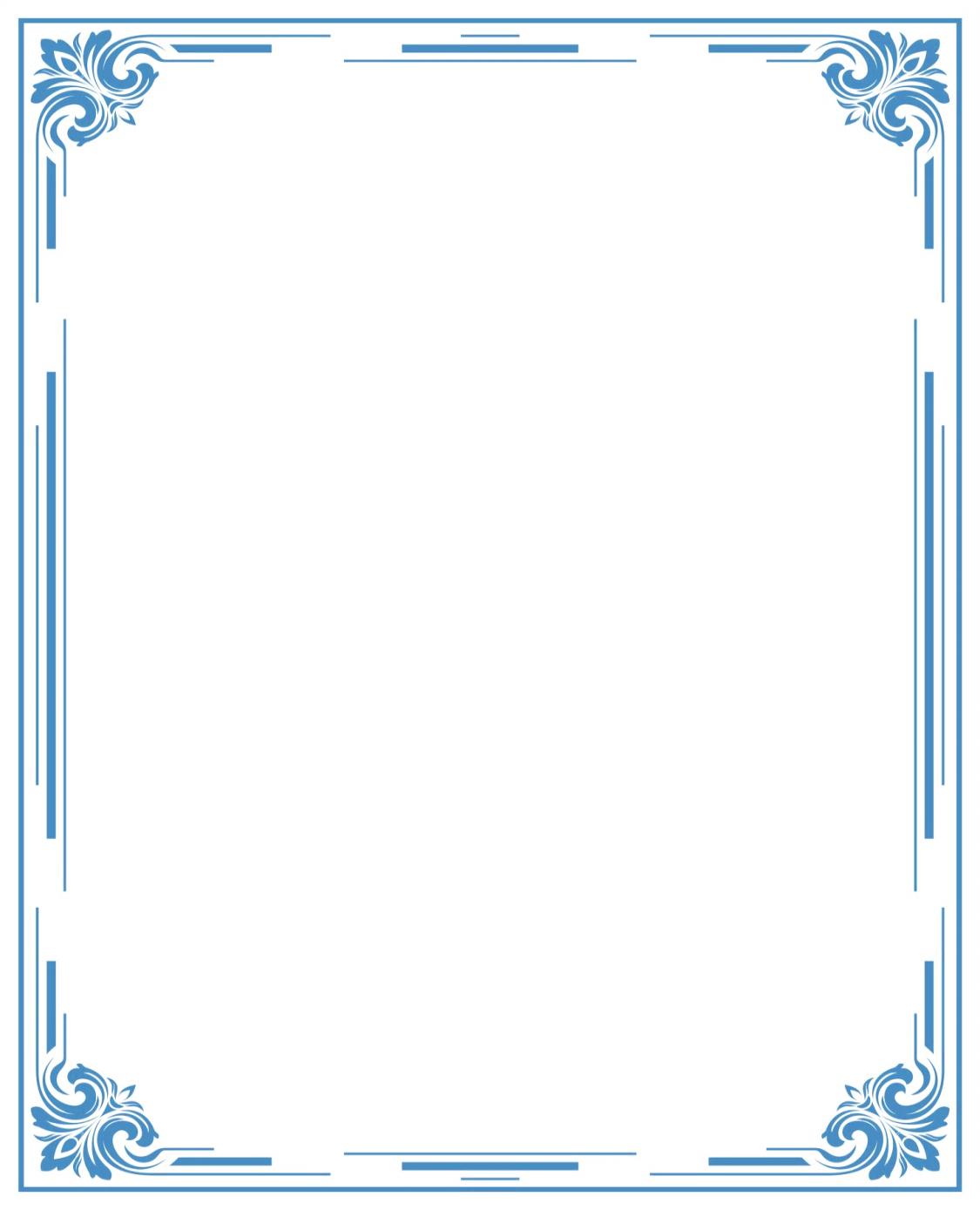 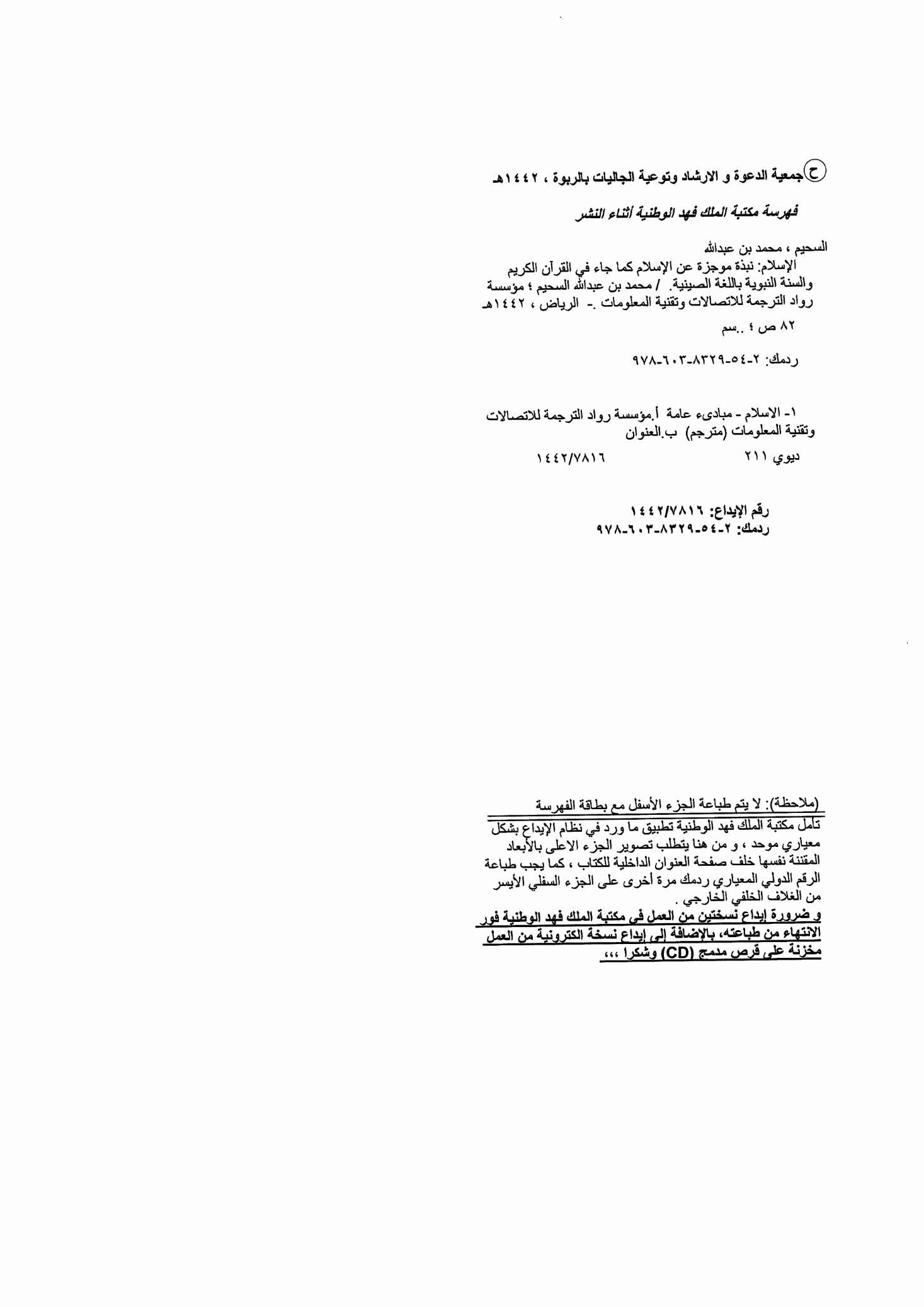 1、伊斯兰教是真主赋予整个人类的使命，是永恒的天启使命，终止了以往所有的天启使命。伊斯兰教是真主赋予整个人类的使命，清高的真主说：“我只派遣你为全人类的报喜者和警告者，但世人大半不知道。”（赛伯邑章：28）清高的真主说：“你说：众人啊！我确是真主的使者，他派我来教化你们全体。”（高处章：158）清高的真主说：“众人啊！使者确已昭示你们从你们的主降示的真理，故你们当确信他，这对于你们是有益的。如果你们不信道，（那么，真主是不需求你们的），因为天地万物，确是真主的。真主是全知的，是至睿的。”（妇女章：170）伊斯兰是永恒的天启使命，它封印了以往所有的天启使命，清高的真主说：“穆罕默德不是你们中任何男人的父亲，而是真主的使者，和众先知的封印。真主是全知万物的。”（同盟军章：40）2、伊斯兰教不是仅仅针对某一类人，或者某一民族的宗教，它是真主赋予所有人的宗教。伊斯兰教不是仅仅针对一类人，或者某一民族，它是真主赋予所有人的宗教。《古兰经》中的第一条命令便是：清高的真主说：“众人啊！你们的主，创造了你们，和你们以前的人，你们当崇拜他，以便你们敬畏。”（黄牛章：21）清高的真主说：“众人啊！你们当敬畏你们的主，他从一个人创造你们，他把那个人的配偶造成与他同类的，并且从他们俩创造许多男人和女人。”（妇女章：1）据伊本∙欧麦尔－愿主喜悦之－传述：真主的使者－愿主福安之－在解放麦加时对众人说：“众人啊！真主已经为你们去除了蒙昧的重负，在蒙昧时期人们互相以父为荣，其实人们分为两类：对于真主虔诚敬意慷慨之人，以及对真主不屑一顾放荡之人。人们都是阿丹的子孙，真主从土中造化了阿丹。真主说：“众人啊！我确已从一男一女创造你们，我使你们成为许多民族和宗族，以便你们互相认识。在真主看来，你们中最尊贵者，是你们中最敬畏者。真主确是全知的，确是彻知的。”（寝室章：13）提尔密济辑录：3270。在《古兰经》和使者--愿主福安之--的命令中，你找不到一项法令是专门针对某一个民族或部落而立，以照顾他们的民族或血统。3、伊斯兰教是天启的使命，是为了完善以前的众先知和使者--愿主福安之--的使命。伊斯兰教是天启的使命，是为了完善以前的众先知和使者--愿主福安之--的使命。清高的真主说：“我确已启示你，犹如我启示努哈和在他之后的众先知一样， 也犹如我启示易卜拉欣、易司马仪、易司哈格、叶尔孤白各支派，以及尔撒、安优卜、优努司、哈伦、素莱曼一样。我以《宰逋卜》赏赐达五德。”（妇女章：163）这就是真主启示给使者穆罕默德--愿主福安之--的宗教，是真主为以前的众先知所设立的并嘱咐过他们的宗教。清高的真主说：“他已为你们制定正教，就是他所命令努哈的、他所启示你的、他命令易卜拉欣、穆萨和尔撒的宗教。你们应当谨守正教，不要为正教而分门别户。以物配主的人们，以为你所教导他们的事是难堪的。真主将他所意欲者招致于正教，将归依他者引导于真理。”（协商章：13）这就是真主启示给使者穆罕默德--愿主福安之--的宗教，它证实了在篡改之前的天启经典，如新约和旧约。清高的真主说：“我所启示你的，确是真理，足证以前的经典是真实的。真主对于他的仆人们确是彻知的，确是明察的。”（创造者章：31）4、众先知--愿主福安之--他们的宗教是一个，但是教法各不相同。众先知--愿主福安之--的宗教是一个，但是其教法各不相同。清高的真主说：“我降示你这部包含真理的经典，以证实以前的一切天经，而监护之。故你当依真主所降示的经典而为他们判决，你不要舍弃降临你的真理而顺从他们的私欲。我已为你们中每一个民族制定一种教律和法程。如果真主意欲，他必使你们变成一个民族。但他把你们分成许多民族，以便他考验你们能不能遵守他所赐予你们的教律和法程。故你们当争先为善。你们全体都要归于真主，他要把你们所争论的是非告诉你们。”（筵席章：48）先知--愿主福安之--说：“今后两世，我都是人们中最接近尔萨·本·麦尔彦的，先知们都是兄弟，虽然他们的母亲不同。但他们的宗教是一个。”布哈里辑录：3443。5、如同所有的先知：努哈、伊布拉欣、穆萨、苏莱曼、达吾德和尔萨--愿主福安之--之号召一般，伊斯兰号召人们信仰主宰是真主，真主是造化者、给予给养者、使人生者、使人死者、掌管王权者，他安排事务，他是怜悯的、仁慈的主。如同所有的先知：努哈、伊布拉欣、穆萨、苏莱曼、达吾德和尔萨--愿主福安之--之号召一般，伊斯兰号召人们信仰主宰是真主，真主是造化者、给予给养者、使人生者、使人死者、掌管王权者，他安排事务，他是怜悯的、仁慈的主。清高的真主说：“人们啊！你们应当铭记真主所赐你们的恩惠，除真主外，还有什么创造者能从天上地下供给你们吗？除他外，绝无应受崇拜的，你们怎么如此悖谬呢？”（创造者章：3）清高的真主说：“你说：谁从天上和地上给你们提供给养？谁主持你们的听觉和视觉？谁使活物从死物中生出？谁使死物从活物中生出？谁管理事物？他们要说：真主。你说：难道你们不敬畏他吗？ ”（优努斯章：31）清高的真主说：“还是那创造万物，然后加以复造，并从天上地下供你们给养者呢？除真主外，难道还有应受崇拜的吗？你说：你们拿你们的证据来吧，如果你们是诚实的。”（蚂蚁章：64）众先知和使者--愿主福安之--被派遣号召崇拜独一的真主。清高的真主说：“我在每个民族中，确已派遣一个使者，说：“你们当崇拜安拉，当远离恶魔。”但他们中有安拉所引导的，有应当迷误的。故你们当在大地上旅行，应当观察否认的人们的结局是怎样的。”（蜜蜂章：36）清高的真主说：“在你之前，我所派遣的使者，都奉到我的启示： 除我之外绝无应受崇拜的。所以你们应当崇拜我。”（众先知章：25）真主告诉努哈--愿主福安之--说：“我确已派遣努哈去教化他的宗族，他说：我的宗族啊！你们要崇拜真主，除他之外，绝无应受你们崇拜的。我的确担心你们遭受重大日的刑罚。”（高处章：59）易布拉欣说，正如真主告诉他的，祂说：“（我确已派遣）易卜拉欣，当日，他对他的宗族说：“你们应当崇拜安拉，并当敬畏他，这对于你们是更好的。如果你们知道。”（蜘蛛章：16）萨利哈说，正如真主告诉他的，他说：“（我确已派遣）赛莫德人的弟兄萨利哈去教化他们，他说：我的宗族啊！你们要崇拜真主，除他之外，绝无应受你们崇拜的。从你们的主发出的明证确已降临你们，这只真主的母驼可以作你们的迹象。故你们让它在真主的大地上随便吃草，不要伤害它，否则，痛苦的刑罚必袭击你们。”（高处章：73）舒阿卜说，正如真主告诉他的，他说：“（我确已派遣）麦德彦人的弟兄舒阿卜去教化他们说：我的宗族啊！你们要崇拜真主，除祂之外，绝无应受你们崇拜的。从你们的主发出的明证，确已来临你们了，你们当使用充足的斗和秤，不要克扣别人所应得的货物。在改善地方之后，你们不要在地方上作恶，这对你们是更好的，如果你们是信道者。”（高处章：85）真主首先对穆萨--愿主福安之--所说的就是：“我确已挑选你，你应当倾听启示。（13）我确是真主，除我外，绝无应受崇拜者。你应当崇拜我， 当为记念我而谨守拜功。”（14）（塔哈章：13-14）真主说穆萨--愿主福安之--对真主的求庇，他说：“穆萨说：我确已求庇于我的主，亦即你们的主，免遭不信清算日的一切自大者的侵害。”（赦宥者:27）真主关于麦斯哈--愿主福安之--说：“真主确是我的主，也是你们的主，故你们应当崇拜他。这是正路。”(仪姆兰的家属：51)真主关于麦斯哈--愿主福安之--还说：“以色列的后裔啊！你们当崇拜真主——我的主，和你们的主。谁以物配主，真主必禁止谁入乐园，他的归宿是火狱。不义的人，绝没有任何援助者。”（筵席章：72）而且在新约和旧约中也强调崇拜独一的真主，在《申命记》中，穆萨--愿主福安之--说：“以色列人啊，听着，真主是我们的主，独一的主。”在马可福音中强调认主独一，当时麦斯哈--愿主福安之--说：“第一条嘱咐就是：“以色列人啊！听着！真主是我们的主，独一的主。”崇高伟大的真主已经说明，所有的先知都是为这一伟大的任务而被派遣，即号召认主独一，崇高的真主说：“我在每个民族中，确已派遣一个使者，说：你们当崇拜真主，当远离恶魔。但他们中有真主所引导的，有应当迷误的。”（蜜蜂章：36）崇高的真主说：“你说：你们告诉我吧！你们舍安拉而祈祷的那些偶像怎么应受崇拜呢？你们告诉我吧！他们曾独自创造了大地的哪一部分呢？还是他们曾与安拉共同创造诸天呢？你们昭示我此经之前的一本天经，或残存的古学吧，如果你们是说实话的。”（沙丘章：4）谢赫萨尔迪--愿主怜悯之--说：“须知，多神崇拜者在他们的多神崇拜中的争论，不是基于明证或证据，他们依靠的是虚假的猜测，消极的意见，以及荒谬的理智，综合他们的状况，关注他们的知识和工作，及观察平生崇拜偶像之人状态，即可证明上述之结论，试问：除真主以外，他们所崇拜的这些东西在今后两世给他们带来什么益处了吗？”《简易的慷慨》779 。6、崇高伟大的真主是造化者，是独一应受崇拜的主宰，不可崇拜除真主以外的。崇高伟大的真主是造化者，是独一应受崇拜的主宰，不可崇拜除真主以外的。崇高的真主说：“众人啊！你们的主，创造了你们，和你们以前的人，你们当崇拜他，以便你们敬畏。”（21）他以大地为你们的席，以天空为你们的幕，并且从云中降下雨水，而借雨水生许多果实，做你们的给养，所以你们不要明知故犯地给真主树立匹敌。（22）（黄牛章：21-22）造化了我们，造化了我们之前的先辈。将大地作为我们的床铺，为我们从天上降下了雨水，并为我们从中取出各种果实养育我们的，就是值得我们崇拜的独一的真主。崇高的真主说：“人们啊！你们应当铭记真主所赐你们的恩惠，除真主外，还有什么创造者能从天上地下供给你们吗？除他外，绝无应受崇拜的，你们怎么如此悖谬呢？”（创造者章：3）造化我们，养育我们的就是值得我们崇拜的独一的真主。崇拜的真主说：“这是真主，你们的主，除他外，绝无应受崇拜的。他是万物的创造者，故你们当拜他。他是万物的监护者。”（牲畜章：102）除真主以外的所有的受崇拜之物均不值得的崇拜，因为他不掌握天地之间尘埃大小的事物，它不能参与天地的造化，也不会成为真主的助手，如何将其与真主一并祈祷？或使其成为真主的伙伴？崇高的真主说：“你说：你们舍真主而认作神灵的，你们祈祷他们吧：他们不能管理天地间微尘之重的事物，他们丝毫不能参与天地的造化。真主不以他们中的任何一个为助手。”（赛伯邑章：22）崇高伟大的真主造化了这些被造物，使其从无到有，他们的存在说明了真主的存在，证明了真主的养育性和神圣性。崇高的真主说：“他的一种迹象是：他用泥土创造你们，然后，你们立刻成为人类，散布各方。（20）他的一种迹象是：他从你们的同类中为你们创造配偶，以便你们依恋她们，并且使你们互相爱悦，互相怜恤。对于能思维的民众，此中确有许多迹象。（21）他的一种迹象是：天地的创造，以及你们的语言和肤色的差异，对于有学问的人，此中确有许多迹象。（22）他的一种迹象是：你们在黑夜和白昼睡眠并且寻求他的恩惠；对于会听话的民众，此中确有许多迹象。（23）他的一种迹象是：他使你们以恐怖和企图的心情看电光，他从云中降下雨水，借雨水使已死的大地复活，对于能了解的民众，此中确有许多迹象。（24）他的一种迹象是：天地依他的意志而坚定，当他对长眠地下的你们叫唤一声的时候，你们立刻就出来了。（25）天地万物，只是他的；一切都服从他。（26）他创造众生，然后再造他们，再造对于他是更容易的。”（罗马章：20-27）奈姆鲁德否认真主的存在，所以，易布拉欣对他说，正如真主告诉的：“易卜拉欣说：「我的主能使死者生，能使生者死。」他说：「我也能使死者生，能使生者死。」易卜拉欣说：「真主的确能使太阳从东方升起，你使它从西方升起吧。」那个不信道的人，就哑口无言了。真主不引导不义的民众。”（黄牛章：258）同时，易布拉欣为他的民众引证，真主是引导他，给他食物，使他痊愈的主。真主使人死亡，使人复生。他说，正如真主告诉的：“他是创造我的，然后引导我。（78）他是供我食，供我饮的。（79）我害病时，是他使我痊愈的。（80）他将使我死，然后使我复活。（81）（众诗人章：81-87）真主告知关于穆萨--愿主福安之--，他与法老辩论说道：“我们的主，是天性赋予万物，而加以引导的。”（塔哈章：50）真主为人类制服了天地的一切，并博施恩惠，以便使人们崇拜真主，不要悖逆真主。崇高的真主说：“难道你们不知道吗？真主曾为你们制服天地间的一切，他博施你们表里的恩惠。有人争论真主的德性，但他们既无知识，又无向导，且无灿烂的经典。”（鲁格曼章：20）如同真主为人类制服了天地的一切，真主造化了人类，为他们准备了所需要的一切，包括听觉、视觉和心灵，以便他们学习对他们有益的知识，指引他们认识他们的主宰和他们的造化者，崇高的真主说：“真主使你们从母腹出生，你们什么也不知道，他为你们创造耳目和心灵，以便你们感谢。”（蜜蜂章：78）崇高伟大的真主造化了整个世界，造化了人类，为他们准备了所需要的一切，包括四肢和力量，并全力帮助人类崇拜真主，建设大地，真主还为人类制服了天地间的一切。真主通过这些伟大的造化，证明了他的主宰性和受拜性，崇高伟大的真主说：“你说：谁从天上和地上给你们提供给养？谁主持你们的听觉和视觉？谁使活物从死物中生出？谁使死物从活物中生出？谁管理事物？他们要说：真主。你说：难道你们不敬畏他吗？”（优努斯章：31）崇高的真主说：“你说：你们告诉我吧！你们舍安拉而祈祷的那些偶像怎么应受崇拜呢？你们告诉我吧！他们曾独自创造了大地的哪一部分呢？还是他们曾与安拉共同创造诸天呢？你们昭示我此经之前的一本天经，或残存的古学吧，如果你们是说实话的。”（沙丘章：4）清高的真主说：“他创造诸天，而不用你们所能见的支柱；他在大地上安置许多山岳，以免大地动摇，使你们不安；他在大地上散布各种动物。他从云中降下雨水，而在大地上滋生各种优良的植物。这是真主所创造的，你们指示我吧，你们舍真主而崇拜的（偶像〕究竟创造了什么呢？不然，不义的人是在明显的迷误中的。”（鲁格曼章：10-11）崇高的真主说：“是他们从无到有被创造出来呢？还是他们自己就是创造者呢？（35）难道他们曾创造天地吗？不然，是他们不确信真主。（36）是你的主的库藏归他们掌管呢？还是他们是那些库藏的监督呢？（37）（山岳章：35-37）谢赫萨尔迪说：“这是对他们的一种求证，对此他们只能向真理屈服，或者与理智和正教背道而驰。”（伊本·萨尔迪注释:816）7、真主造化了宇宙中的一切，我们能够看到的和我们无法看到的，除真主以外，所有一切都是他的被造物，真主在六日创造了众天与大地。真主造化了宇宙中的一切，我们能够看到的和我们无法看到的。除真主以外，所有一切都是他的被造物。崇高的真主说：“你说：谁是天地的主？你说：真主。你说：难道你们舍真主而把那些不能自主祸福者当作保佑者吗？你说，盲人与非盲人是一样的吗？黑暗与光明是一样的吗？他们为真主树立了许多伙伴，难道那些伙伴能像真主那样创造万物，以致他们分辨不出两种创造吗？你说：真主是万物的创造者，他确是独一的，确是万能的。”（雷霆章：16）崇高的真主说：“他还创造你们所不知道的东西。”（蜜蜂章：8）真主在六日创造了天地。崇高的真主说：“他是在六日内创造天地，然后升上宝座的。他知道潜入地中的，和从地中生出的，与从天空降下的，和升上天空的。无论你们在哪里，他是与你们同在的；他是鉴察你们的行为的。”（铁章：4）崇高的真主说：“我在六日内确已创造了天地万物，我没有感觉一点疲倦。”（戛弗章：38）8、崇高伟大的真主在祂的权利、创造、管理和崇拜他中没有任何匹敌。崇高伟大的真主在祂的权利、创造、管理和崇拜他中没有任何匹敌。崇高的真主说：“你说：你们告诉我吧！你们舍真主而祈祷的那些偶像怎么应受崇拜呢？你们告诉我吧！他们曾独自创造了大地的哪一部分呢？还是他们曾与真主共同创造诸天呢？你们昭示我此经之前的一本天经，或残存的古学吧，如果你们是说实话的。”（沙丘章：4）谢赫萨尔迪--愿主怜悯之--说：即：你对那些否认真主，崇拜那些不能益人，不能害人，也掌管不了生死的偶像之人，你对他们解释说：“他们的偶像是无能，是不值得崇拜的。“你们告诉我吧！他们曾独自创造了大地的哪一部分呢？”他们创造了天地的哪一部分呢？他们创造了山吗？他们让河流行走吗？他们复活了生物吗？他们种植了树木吗？他们有谁在创造这一切中有过合作？他们自己已承认他们所拜的主宰没有参与任何创造，更不用说他们以外之人，这是明确的理性证据，证明除真主以外，所有的受拜之物都是假的。最后他提到了一段经文证据，他说：“你们昭示我此经之前的一本天经。”，即号召多神崇拜的天经。“或残存的古学吧。”，即遗传自使者命令多神崇拜的天经，众所周知，他们无法拿来任何一位使者的证据来证明这一点，而且我们确信，所有的使者都号召认主独一，禁止多神崇拜，这是他们遗留的最伟大的知识。（伊本·萨尔迪注释:779）崇高伟大的真主是掌管一切的主，在掌管权中真主没有任何匹敌，崇高的真主说：“你说：真主啊！国权的主啊！你要把国权赏赐谁，就赏赐谁；你要把国权从谁手中夺去，就从谁手中夺去；你要使谁尊贵，就使谁尊贵；你要使谁卑贱，就使谁卑贱；福利只由你掌握；你对于万事，确是全能的。”(仪姆兰的家属：26)崇高的真主阐明说在复生日他拥有绝对的掌管权，崇高的真主说：“他们将出现之日，他们的事，对真主毫无隐匿。今日国权是谁的？是独一至尊的真主的。”（ 赦宥者:16）崇高伟大的真主在他的掌管、造化、管理或者崇拜中没有任何匹敌，崇高的真主说：“你说：一切赞颂，全归真主！祂没有收养儿女，没有同祂共享国权的，没有为免卑贱而设的辅助者。你应当赞颂祂的尊大。”（夜行章：111）崇高的真主说：“天地的主权只是祂的；祂没有收养儿子，在主权中没有伙伴。祂创造万物，并加以精密的注定。”（准则章：2）真主是掌管者，除祂以外的一切都由祂掌管；祂是造化者，除祂以外的一切都是祂的被造物；祂安排一切事物，所以应该受到崇拜。崇拜其他的就是智力欠缺，多神崇拜将损坏今后两世。崇高的真主说：“他们说：你们应当变成犹太教徒和基督教徒，你们才能获得正道。你说：不然，我们遵循崇奉正教的易卜拉欣的宗教，他不是以物配主者。”（黄牛章：135）崇高的真主说：“全体归顺真主，且乐善好施，并遵守崇正的易卜拉欣的宗教的，宗教方面，有谁比他更优美呢？真主曾把易卜拉欣当做至交。”（妇女章：125）崇高的真主阐释了跟随易卜拉欣以外的宗教者，就是妄自菲薄者。崇高的真主说：“除妄自菲薄者外，谁愿鄙弃易卜拉欣的宗教呢？在今世，我确已拣选了他；在后世，他必居于善人之列。”（黄牛章：130）9、崇高伟大的真主没有生育，也没有被生育，祂没有任何匹敌和同伴。崇高伟大的真主没有生育，也没有被生育。祂没有任何匹敌和同伴。崇高伟大的真主说：“你说：“祂是安拉，是独一的主；（1）真主是万物所仰赖的； （2）祂没有生育，也不是被生育；（3）没有任何物可以做祂的匹敌。”（4）（忠诚章：1-4）崇高的真主说：“祂是天地万物的主，你应当崇拜祂，你应当耐心，你知道祂有匹敌吗？”（麦尔彦章：65）伟大的真主说：“祂是天地的创造者，祂以你们的同类为你们的妻子；使你们的牲畜同类相配；祂借此使你们繁殖。任何物不似像祂。祂确是全聪的，确是全明的。”（协商章：11）10、崇高伟大的真主不会与任何物合二为一，更不会依附于祂的任何被造物。崇高伟大的真主不会与任何物合二为一，更不会依附于祂的任何被造物，祂也不和任何一物一致，那是因为真主就是造化者，除祂以外的一切都是被造物；祂是永存的，除祂以外的一切都将毁灭；真主是王权，是掌管者；真主不会依附于任何被造物，任何被造物不得依附于真主的本体；崇高伟大的真主是最伟大的，最崇高的；崇高的真主否定了有些人妄称的真主降临麦斯哈：“妄言真主就是麦尔彦之子麦西哈的人，确已不信道了。你说：如果真主欲毁灭麦西哈和他的母亲麦尔彦，以及大地上的一切人，那么，谁能干涉真主一丝毫呢？天地万物的国权，只是真主的，祂创造祂所欲创造的。真主对于万事是全能的。”（筵席章：17）崇高的真主说：“东方和西方都是真主的；无论你们转向哪方，那里就是真主的方向。真主确是宽大的，确是全知的。（115）他们说：真主以人为子。赞颂真主，超绝万物！不然，天地万物，都是祂的；一切都是服从祂的。（116）祂是天地的创造者，当祂判决一件事的时候，祂只对那件事说声有，它就有了。”（117）（黄牛章：115-117）清高的真主说：“他们说：至仁主收养儿子。（88）你们确已犯了一件重大罪行。（89）天几乎要破，地几乎要裂，山几乎要崩。（90）这是因为他们妄称人为至仁主的儿子。（91）至仁主不会收养儿子，（92）凡在天地间的，将来没有一个不像奴仆一样归依至仁主的。（93）祂确已统计过他们，检点过他们。（94）复活日他们都要单身来见祂。（95）（麦尔彦章：88-95）崇高的真主说：“安拉，除祂外绝无应受崇拜的；祂是永生不灭的，是维护万物的；瞌睡不能侵犯祂，睡眠不能克服祂；天地万物都是祂的；不经祂的许可，谁能在祂那里替人说情呢？祂知道他们面前的事，和他们身后的事；除祂所启示的外，他们绝不能窥测祂的玄妙；祂的库尔西包罗天地。对天地的维持，不能使祂疲倦。祂确是至高无上的主，确是至大的主。”(黄牛章: 255)这就是祂的伟大 ，祂的造化的伟大。祂怎么会依附于某人？或者将其作为儿子？或者将其作为和他一样的神灵？11、崇高伟大的真主对于祂的仆人是怜悯的、仁慈的，故他派遣了众使者并降示了经典。崇高伟大的真主对于祂的仆人是怜悯的、仁慈的，故他派遣了众使者并降示了经典，以便使他们从重重黑暗走向光明，从多神崇拜走向认主独一和正道，崇高的真主说：“祂降示祂的仆人许多明证，以便祂使你们从重重黑暗走入光明。真主对于你们，确是仁爱的，确是至慈的。”（铁章：9）崇高的真主说：“我派遣你，只为怜悯众世界。”（众先知章：107）真主命令祂的先知，告诉仆人真主是至赦的，至慈的。崇高的真主说：你告诉我的仆人们，我确是至赦的，至慈的。”（石谷章：49）真主的至赦，至慈包括，祂为仆人消除伤害，降临福利。崇高的真主说：“如果真主降一点灾害于你，那么，除祂之外，绝无能解除灾害的。如果祂欲降福利于你，那么，任何人也不能阻拦他的恩惠。祂把那恩惠降于祂所意欲的仆人。祂是至赦的，是至慈的。”（优努斯章：107）12、真主是养育世界的主，特慈的主。在复生日，当真主将众生从坟墓中复生时，只有祂将清算众生。每个人将以自己所行的善恶得到回报，行善的信士将居住在天堂，作恶的异教徒，在后世将受到巨大的惩罚。真主是养育世界的主，特慈的主。在复生日，当真主将众生从坟墓中复生时，只有祂将清算众生。每个人将以自己所行的善恶得到回报，行善的信士将居住在天堂，作恶的异教徒，在后世将受到巨大的惩罚，出于崇高真主对被造物之完美的公正、裁决和怜悯，故使今世成为工作的场所，使后世成为回报、清算和回赐之家园，以便善人得善报，恶人受到应有的惩罚，有些人可能认为这是不可思议遥远的一件事情，故真主确立了许多证据，以证明复生是无可质疑的真理。崇高的真主说：“你看大地是干枯的，当我降下雨水的时候，它便活动而膨胀起来，这也是他的迹象。能使大地复活者，必能使死人复活，祂对于万事，确是全能的。”（奉绥来特章：39）崇高的真主说：“众人啊！如果你们对于复活的事还在怀疑之中，那末，我确已创造了你们， 先用泥土，继用一小滴精液，继用一块凝血，继用完整的和不完整的肉团，以便我对你们阐明（道理）。我使我所意欲的（胎儿）在子宫里安居一个定期，然后， 我使你们出生为婴儿，然后（我让你们活着），以便你们达到成年。 你们中有夭折的；有复返于最劣的年纪的，以便他在有知识之后，什么也不知道。你看大地是不毛的，当我使雨水降于大地的时候，它就活动和膨胀，而且生出各种美丽的植物。”（朝觐章：5）真主在这段经文中提到三个理性证据，证明复生，即：1、真主第一次从土中造化了人类，真主既然能从土中造化人类，那么必然可以将成为尘土的人类复活。2、能够从精液中造化人类的主宰，必然能够在死后将其复活。3、能够在大地死亡后通过雨水使其复活者，必然能够在人们死后将其复活，在这一段经文中，证明了《古兰经》伟大的奇迹，如何在这一段经文中--它并不长--汇集了三个确凿的、理性的证据，证明了一个重要问题，清高的真主说：在那日，我将天卷起犹如卷轴将书画卷起一样。起初我怎样创造万物， 我要怎样使万物还原。这是我自愿应许的，我必实行它。”（众先知章：104）清高的真主说：“他为我设了一个譬喻，而他忘却了我曾创造他。他说：谁能使朽骨复活呢？（78）你说：最初创造他的，将使他复活；祂是全知一切众生的。”（雅辛章：78）清高的真主说：“你们是更难造的呢？还是天是更难造的呢？祂曾建造了天，（27）祂升起它的高度，而成全它的形体，（28）祂使它的夜间黑暗，并显出它的光明。（29）此后，祂将地面展开，（30）祂使地面涌出泉水来，生出植物来。（31）祂使山峦稳定。”（32）（急掣的章：27-32）真主阐释了造化人类不比造化天地及天地之间的一切更难，能够造化天地，就能够使人们二次复活。13、崇高伟大的真主从土中造化了阿丹，使他的后代在他之后繁衍生息。故根本上讲所有的人都是平等的，人与人、民族与民族没有贵贱之分，只有虔诚之分。崇高伟大的真主从土中造化了阿丹，使他的后代在他之后繁衍生息。故根本上讲所有的人都是平等的，人与人、民族与民族没有贵贱之分，只有虔诚之分。崇高的真主说：“众人啊！我确已从一男一女创造你们，我使你们成为许多民族和宗族，以便你们互相认识。在真主看来，你们中最尊贵者，是你们中最敬畏者。真主确是全知的，确是彻知的。”（寝室章：13）清高的真主说：“真主创造你们，先用泥土，继用精液，然后，使你们成为配偶。任何女人的怀孕和分娩，无一件不是祂所知道的；增加长命者的寿数，减少短命者的年龄，无一件不记录在天经中；那对真主是容易的。”（创造者章：11）清高的真主说：“祂创造了你们，先用泥土，继用精液，继用血块，然后使你们出生为婴儿，然后让你们成年，然后让你们变成老人--你们中有夭折的--然后，让你们活到一个定期，以便你们明理。”（赦宥者章：67）崇高的真主解释祂以“有”的命令造化了麦斯哈，如同以“有”的命令从土中造化了阿丹一样。崇高的真主说：“在真主看来，尔撒确是象阿丹一样的。祂用土创造阿丹，然后他对他说有，他就有了。”(仪姆兰的家属：59)我在之前的第2段已经提到，先知--愿主福安之--阐释了人们都是平等的，他们之间没有贵贱之分，只有虔诚之分。14、每个新生儿都是基于天性而出生。每个新生儿都是基于天性而出生，崇高的真主说：“你应当趋向正教，（并谨守）真主所赋予人的本性。真主所创造的，是不容变更的；这才是正教，但人们不半不知道。”（罗马章：30）正道就是易布拉欣--愿主福安之--的宗教。崇高的真主说：“然后，我启示你说：你应当遵守信奉正教的易卜拉欣的宗教，他不是以物配主的。”（蜜蜂章：123）真主的使者--愿主福安之--说：“每个新生儿都是基于天性而出生，他的父母使他成为犹太教徒、基督教徒或者拜火教徒，如同所有牲畜生来就是牲畜一样，你们能使它聪明伶俐吗。”艾布·胡莱赖--愿主喜悦之--接着念诵：“你应当趋向正教，（并谨守）安拉所赋予人的本性。安拉所创造的，是不容变更的；这才是正教，但人们大半不知道。”（罗马章：30）布哈林辑录：4775真主的使者--愿主福安之--说：“我的主命令我把祂今天教授给我的，而你们所不知的一些东西教授给你们，所有这些我赠予我的仆人的钱财都是合法的，确实我造化我的仆人都是端正不偏的，只是恶魔来于他们，让他们偏离了宗教，将我定为合法的变成了非法的，命令人们举伴我所没有授权的东西。”穆斯林辑录286515、每个人都不会天生带着过错，或一出生就继承了他人的过错。每个人都不会天生过错，或一出生就继承了他人的过错，崇高的真主告诉我们，当阿丹--愿主福安之--违反了真主的命令，与他的妻子哈娃吃了禁树，他悔恨不已，并忏悔，祈求真主的饶恕，真主启示他念一些美好的言词，然后阿丹念了，随后真主便接受了他的忏悔，崇高的真主说："我说:"阿丹啊!你和你的妻子同住乐园吧!你们俩可以任意吃园里所有丰富的食物,你们俩不要临近这棵树;否则,就要变成不义的人."(35)然后，恶魔使他们俩为那棵树而犯罪，遂将他们俩人从所居的乐园中诱出。我说：你们互相仇视下去吧。大地上有你们暂时的住处和享受。（36）然后，阿丹奉到从主降示的几件诫命，主就恕宥了他。主确是至宥的，确是至慈的。（37）我说：你们都从这里下去吧！我的引导如果到达你们，那么，谁遵守我的引导，谁在将来没有恐惧，也不愁。（38）（黄牛章：35-38）由于真主接受了阿丹--愿主福安之--的忏悔，没有让他承担错误。故他的子孙并没有遗传这个过错，这过错已经通过忏悔而结束，一个人根本上是不承担他人罪责的。崇高的真主说：“你说：真主是万物的主，我能舍他而另求一个主吗？各人犯罪，自己负责。一个负罪的人，不负别人的罪。然后，你们将来要归于你们的主，而他将把你们所争论的是非告诉你们。”（牲畜章：164）清高的真主说：“谁遵循正道，谁自受其益；谁误入迷途，谁自受其害。一个负罪者，不负他人的罪。派遣使者之前，我不惩罚（任何人）。”（夜行章：15）清高的真主说：“一个负罪者，不再负别人的罪；一个负重罪者，如果叫别人来替他负罪，那么，别人虽是他的近亲，也不能替他担负一丝毫。你只能警告在秘密中敬畏主，且谨守拜功者。洗涤身心者，只为自己而洗涤。真主是唯一的归宿。”（创造者章：18）16、造化人类的目的就是：崇拜独一的真主。造化人类的目的就是：崇拜独一的真主。崇高的真主说：“我创造精灵和人类，只为要他们崇拜我。”（播种者章：56）17、伊斯兰教尊重人--男人和女人--，担保每个人完全享受自己的权利，使人对自己的选择、工作、行为的负责任，并使其承担任何伤害自己或者他人的行为之责任。伊斯兰教尊重人--男人和女人--，崇高的真主造化了人类，以便使他们成为大地的代治者。崇高的真主说：“当时，你的主对众天仙说：「我必定在大地上设置一个代理人。」”（黄牛章：30）这种尊贵包括阿丹所有的子孙，崇高的真主说：“我确已优待阿丹的后裔，而使他们在陆上或海上都有所骑乘，我以佳美的食物供给他们，我使他们大大地超过我所创造的许多人。”（夜行章：70）清高的真主说：“我确已把人造成具有最美的形态。”（无花果章：4）真主禁止人们使他们自己卑贱地跟随崇拜者、从属者，或者顺从真主以外的。崇高的真主说：有些人，在真主之外，别有崇拜，当做真主的匹敌；他们敬爱那些匹敌，象敬爱真主一样──信道的人们，对于敬爱真主，尤为恳挚──当不义的人，看见刑罚的时候，假若他们知道一切权力都是真主的，真主是刑罚严厉的。当时，被随从的人，看见刑罚，而与随从的人绝交，他们彼此间的关系，都断绝了。”（黄牛章：165-166）崇高的真主阐明复生日追随者和被追随者之状况时说：“骄傲的人们将对被欺负的人们说：当正道来临你们的时候，我们曾妨碍你们遵循正道吗？不然，你们自愿做犯罪者。（32）被欺负的人们将对骄傲的人们说：不然！这是你们昼夜的计谋。当时，你们教我们不信真主，却为祂树立许多匹敌。当他们看见刑罚的时候，他们表示悔恨。我要把枷锁放在不信道者的脖子上，他们只受他们的行为的报酬。 ”（33）（赛伯邑章：32-33）出于伟大真主之公平，在复生日，真主将使迷路的宣教者和伊玛目将承担自己的罪责，以及被他们无知地加以误导者的罪责，崇高的真主说：“以便他们在复活日承担自己的全部责任，以及被他们无知地加以误导者的一部分责任。真的，他们所承担的真恶劣！”（蜜蜂章：25）伊斯兰教担保人们在今后两世所有的义务，伊斯兰教担保人们的最大的义务，并将其为人们说明：真主对于人们的权利，以及人们对于真主的义务。据穆阿兹--愿主喜悦之--传述说：“我骑在先知--愿主福安之--的身后。他叫我：“穆阿兹。”我说：“我在呢。”他就这样叫了三次：“你可知道仆人对真主的义务。”我说：我不知道。他说：“仆人对真主的义务就是崇拜真主，不要举伴真主。”然后，走了一会，他又说：“穆阿兹。”我说：“我在呢。”他说：“你可知道仆人对真主的义务。如果履行了，就不会惩罚他们。“布哈林辑录：6840。伊斯兰教为人们保障了他们真理的宗教、子孙、财产和名誉。他--愿主福安之--说：“正如本月本日和本城是神圣不可侵犯的一样，真主使你们的生命、财产以及你们的名誉也成为神圣不可侵犯的。”布哈林辑录：6501。使者--愿主福安之--在辞别朝觐时宣布了这一伟大的宣言，有数十万圣门弟子在场。他重复了这一内容，并在辞朝时在宰牲日做了强调。伊斯兰教使人们对于他们自己的选择、工作和行为负责，崇高的真主说：“我使每个人的行为附着在他的脖子上。在复活日，我要为每个人取出一个展开的本子。”（夜行章：13）也就是说，真主将一个人所行的善与恶，归属于他自己，与他人无涉。别人的工作不会算作他的，他的工作也不会算作别人的。崇高的真主说：“人啊！你必定勉力工作，直到会见你的主，你将看到自己的劳绩。”（绽裂章：6）崇高的真主说：“行善者自受其益，作恶者自受其害。你的主绝不会亏枉众仆。”（奉绥来特章：46）伊斯兰使人承担任何伤害自己或者他人的行为之责任，崇高的真主说：“谁作恶或自欺，然后向真主求饶，谁将发现真主是至赦的，是至慈的。”（妇女章：111）清高的真主说：“因此，我对以色列的后裔以此为定制：除因复仇或平乱外，凡枉杀一人的，如杀众人；凡救活一人的，如救活众人。我的众使者。确已昭示他们许多迹象。此后，他们中许多人，在地方上确是过分的。”（筵席章：32）真主的使者--愿主福安之--说：“凡有人被枉杀，阿丹的大儿子多担负一份血债， 因为他首开了杀人之先河。”穆斯林圣训实录：5150。18、在承担责任和回赐方面，男女是一样的。在承担责任和回赐方面，男女是一样的，崇高的真主说：“信士和信女，谁行善谁得入乐园，他们不受丝毫的亏枉。”（妇女章：124）清高的真主说：“凡行善的男女信士，我誓必要使他们过一种美满的生活，我誓必要以他们所行的最大善功报酬他们。”（蜜蜂章：97）清高的真主说：“作恶者只受同样的恶报；行善而且信道的男子和女子，将入乐园，受无量的供给。”（赦宥者章：40）清高的真主说：“顺从的男女、信教的男女、诚实的男女、坚忍的男女、恭敬的男女、好施的男女、斋戒的男女、保守贞操的男女、常念安拉的男女，安拉已为他们预备了赦宥和重大的报酬。”（同盟军章：35）19、伊斯兰教尊重妇女，认为妇女是男人的同胞姐妹， 男人应该在有能力的情况下负担她们的生计，父亲有义务为女儿费用，孩子在成年有能力的情况下有义务为母亲费用，丈夫有义务为妻子费用。伊斯兰教将妇女认为是男人的同胞姐妹。真主的使者--愿主福安之--说：“妇女是男人的同胞姐妹。”提尔密济辑录：113。伊斯兰教尊重妇女，儿子在成年并有能力时，应该负担母亲的生计。真主的使者--愿主福安之--说：“因给予而伸出的手是高贵的，从那些你应该为之负责的人开始：你的母亲、父亲、姐妹和兄弟，然后是近亲等。”伊玛目艾哈迈德传述托靠真主，我们将在第28节阐释父母的地位。伊斯兰教尊重妇女，丈夫在有能力时，必须负担妻子的生计。崇高的真主说：“教富裕的人用他的富裕的财产去供给， 教窘迫的人用真主所赏赐他的去供给。真主只依她所赋予人的能力而加以责成。在窘迫之后，真主将给宽裕。”（离婚章：7）有个人问先知--愿主福安之--丈夫对妻子的义务是什么？他回答：“你吃什么就给她吃什么，你穿什么就给她穿什么。不要打脸，不要侮辱。”伊玛目·艾哈迈德传述。真主的使者--愿主福安之--在阐释丈夫对妻子的部分义务时说：“你们要以惯例负责她们的衣食。”穆斯林圣训实录。先知--愿主福安之--说：“一个人如果不负责他应负担的生计，就足以给他治罪。”伊玛目·艾哈迈德辑录。哈塔比说：“说：他应负担的生计，意思就是他必须为之提供生活费用的人。犹如他对施舍者说：你没有给予你应该负担生计者提供很好的生计，却以此要求回赐。如果你没有为他们尽责，就是一种罪责。”伊斯兰教尊重妇女。父亲有义务为自己的女儿费用，崇高的真主说：“做母亲的，应当替欲哺满乳期的人，哺乳自己的婴儿两周岁。做父亲的，应当照例供给她们的衣食。”（黄牛章：233）真主阐释作为父亲，应当照例供给他的孩子衣食。崇高的真主说：“如果她们为你们哺乳，你们应当报酬她们。”（离婚章：6）真主命令父亲给哺乳孩子者报酬，证明父亲应该负责孩子的生计。孩子包括男孩和女孩。下列圣训说明父亲应该负责孩子和妻子的生计。阿仪莎--愿主喜悦之--传述：有一个印度人对先知--愿主福安之--说：艾布·苏福杨是一个吝啬者，我需要拿取他的钱财，先知回答说：“你照例去拿你和你的孩子的够用的钱。”布哈里辑录。尊贵的先知阐释了负责女而和姐妹们生计之尊贵，真主的使者--愿主福安之--说：“谁赡养了两个或者三个女儿或者姐妹，直到他去世，我和他就如同这两个一样接近，使者将食指和中指并拢。”正确的系列：29620、死亡并不是永久的消亡，而是从工作的家园转向了受回报的家园，死亡涉及身体和灵魂，灵魂的死亡就是与身体分离，然后在后世复生后重新回归身体，灵魂在死亡后不会转到其他的身体上，也不会在其他的身体上轮回。死亡并不是永久的灭亡，崇高的真主说：“你说：奉命主管你们生命的天仙，将使你们死亡，然后你们将被召归于你们的主。”（叩头章：11）死亡涉及身体和灵魂，灵魂的死亡就是与身体分离，然后在后世复生后重新回归身体，崇高的真主说：“人们到了死亡的时候，真主将他们的灵魂取去；尚未到死期的人们，当他们睡眠的时候，真主也将他们的灵魂取去。祂已判决其死亡者，祂扣留他们的灵魂，她未判决其死亡者，便将他们的灵魂放回，至一定期。对于能思维的民众，此中确有许多迹象。”（队伍章：42）真主的使者--愿主福安之--说：“当灵魂被拿去时，眼光跟随之。”穆斯林辑录：920。人死后即从工作的家园转向了受回报的家园，崇高的真主说：“你们都只归于他，真主的诺言是真实的。祂确已创造了万物，而且必加以再造，以便祂秉公地报酬信道而且行善者。不信道者，将因自己的不信道而饮沸水，并受痛苦的刑罚。”（优努斯章：4）灵魂在死亡后不会转到其他的身体上，也不会在其他的身体上轮回，关于轮回的传言，是没有理性和感触证据的，也没有众先知--愿主福安之--证明这一信仰。21、伊斯兰教号召信仰伟大的信仰基础，即信仰真主、天仙、经典，经典即古兰，还包括所有篡改以前的天启经典，如：新约、旧约和宰布尔，及信仰所有的先知和使者--愿主福安之--，信仰他们的封印者，即穆罕默德--愿主福安之--，最后的先知和使者，信仰后世，我们知道今世的生命如果是尽头的话，那么，生命和存在纯粹就是徒劳的。最后还有信仰前定。伊斯兰教号召信仰伟大的信仰基础，这是所有的先知和使者--愿主福安之--所号召的，即：一、信仰真主是养育、造化、管理这个宇宙的主，他是唯一值得崇拜的主，崇拜除了真主以外的一切都是荒谬的，除真主以外崇拜其他物都是错误的，只有祂值得崇拜，我们在第8章已经用证据解释了这一问题。崇高伟大的真主在《古兰经》中，用许多不同的章节提到了这些伟大的原则，比如真主说：“使者确信主所降示他的经典，信士们也确信那部经典，他们人人都确信真主和他的众天仙，一切经典和众使者。（他们说）：我们对于他的任何使者，都不加以歧视。他们说：我们听从了，我们恳求你赦宥；我们的主啊！你是最后的归宿。”（黄牛章：285）清高的真主说：“你们把自己的脸转向东方和西方，都不是正义。正义是信真主，信末日，信天仙，信天经，信先知，并将所爱的财产施济亲戚、孤儿、贫民、旅客、乞丐和赎取奴隶，并谨守拜功，完纳天课，履行约言，忍受穷困、患难和战争。这等人，确是忠贞的；这等人，确是敬畏的。”（黄牛章：177）崇高的真主号召信仰这些基础，并说明否认之人确已走向遥远的迷途，崇高的真主说：“信道的人们啊！你们当确信真主和使者，以及他所降示给使者的经典，和它以前所降示的经典。谁不信真主、天仙、经典、使者、末日，谁确已深入迷误了。”（妇女章：136）欧麦尔·本·哈塔布--愿主喜悦之--传述说：“有一天，我们正与真主的使者--愿主福安之--在一起时，突然有一位穿着异常洁白的衣服、蓄着黑发的人来到我们跟前，他的身上看不到旅行的痕迹，我们中也没有任何人认识他，他径直坐到先知面前，把自己的双膝并到圣人的双膝跟前，把他的双手放到了自己的两个大腿面上，接着他说：“穆罕默德啊！请您告诉我什么是伊斯兰？”真主的使者--愿主福安之--说：“伊斯兰就是：你要作证除真主之外别无一个应受崇拜的主宰，并作证穆罕默德--愿主福安之--就是真主的使者；你要立站拜功；你要交纳天课；你要封‘热麦丹’月的斋；如果你有能力的话就要朝觐天房。”他说：“您说的对。”我们都对他感到奇怪：他自己请教于圣人，却自己证实着圣人的回答。”接着，他又问：“那么，请您告诉我什么信仰?”回答：“那就是你要信仰真主和他的众天仙；信仰他的一切经典；信仰他的一切使者；信仰后世；以及信仰好歹的前定。”  他说：“您说的对。”他又问：“那么，请您告诉我什么是至善?”  回答：“那就是崇拜真主，好似你亲眼看见祂一样；如果你没看见，那么祂的确是看见你的。”穆斯林圣训集：8。在这一段圣训中，吉布勒里--愿主福安之--来到使者穆罕默德--愿主福安之--那里，询问他宗教的层次，即伊斯兰教、信仰和善行。使者穆罕默德--愿主福安之--都一一做了回答，然后使者穆罕默德--愿主福安之--告诉他的弟子们--愿主喜悦之--，这就是吉布勒里--愿主福安之--，他来是给我们教授宗教知识的，所以这就是伊斯兰教，是吉布勒里--愿主福安之--传达的神圣使命，使者穆罕默德--愿主福安之--将它传达给人们，圣门弟子--愿主喜悦之--背记了。在使者之后他们再传达给人们。二、信仰天仙：他们是真主造化的未知世界，真主使他们成为特定的形态，责成他们伟大的工作，他们最伟大的工作包括，向各位使者和先知--愿主福安之--传达神圣的使命，最伟大的天仙就是吉布勒里--愿主福安之--，有许多证据可以证明吉布勒里--愿主福安之--给使者们--愿主福安之--降示启示，崇高的真主说：“他使天仙们奉他的命令，偕同精神，降临他所意欲的仆人，说：你们应当警告世人说：除我之外，绝无应受崇拜的，所以你们应当敬畏我。”（蜜蜂章：2）清高的真主说：“这《古兰经》确是众世界的主所启示的。（192）那忠实的精神把它降示在你的心上，（193）以便你警告众人，（194）以明白的阿拉伯语。（195）它确是古代经典中被提到过的。”（196）（众诗人章：192-196）三、信仰天经，如被篡改之前的新约、旧约、宰布尔，以及信仰最后的经典《古兰经》，崇高的真主说：“信道的人们啊！你们当确信真主和使者，以及他所降示给使者的经典，和他以前所降示的经典。谁不信真主、天仙、经典、使者、末日，谁确已深入迷误了。”（妇女章：136）清高的真主说：“他降示给你这部包含真理的经典，以证实以前的一切天经；他曾降示《讨拉特》和《引支勒》。（3）于此经之前，以作世人的向导；又降示证据。不信真主的迹象的人，必定要受严厉的刑罚。真主是万的，是惩恶的。”（4）（仪姆兰的家属章：3-4）清高的真主说：“使者确信从他的主降示给他的经典，信士们也确信那部经典，他们人人都确信安拉和祂的众天使，一切经典和众使者。（他们说）：“我们对于祂的任何使者，都不加以歧视。”他们说：“我们听从了，我们恳求你赦宥；我们的主啊！你是最后的归宿。”（黄牛章：285）崇高的真主说：“你说：我们确信安拉，确信我们所受的启示，与易卜拉欣、易司玛仪、伊斯哈格、叶尔孤白和各支派所受的启示，与穆萨、尔撒和众先知所受赐于他们的主的经典，我们对于他们中的任何人，都不加以歧视，我们只归顺祂。”(仪姆兰的家属章：84)四、信仰所有的先知和使者--愿主福安之--，必须相信他们都是来自真主的使者，他们是给他们的民族传达真主的使命、宗教和律法，崇高的真主说：“你们说：我们信我们所受的启示，与易卜拉欣、易司马仪、易司哈格、叶尔孤白和各支派所受的启示，与穆萨和尔撒受赐的经典，与众先知受主所赐的经典；我们对他们中任何一个，都不加以歧视，我们只顺真主。”（黄牛章：136）清高的真主说：“使者确信主所降示他的经典，信士们也确信那部经典，他们人人都确信真主和祂的众天仙，一切经典和众使者。（他们说）：我们对于祂的任何使者，都不加以歧视。他们说：我们听从了，我们恳求你赦宥；我们的主啊！你是最后的归宿。”（黄牛章：285）清高的真主说：“你说：我们确信真主，确信我们所受的启示，与易卜拉欣，易司马仪，易司哈格，叶尔孤白和各支派所受的启示，与穆萨，尔萨和众先知所受赐于他们的主的经典，我们对于他们中的任何一人，都不加以歧视，我们只归顺祂。”(仪姆兰的家属章：84)信仰众使者的封印者，他就是真主的使者穆罕默德--愿主福安之--，是所有的先知和使者--愿主福安之--的封印者，崇高的真主说：“当时，安拉与众先知缔约说：我已赏赐你们经典和智慧，以后有一个使者来证实你们所有的经典，你们必须确信他，必须辅助他。他说：你们承认吗？你们愿意为此事而与我缔约吗？他们说：我们承认了。他说：那么，你们作证吧；我也和你们一同作证。”(仪姆兰的家属章：81)伊斯兰教要求必须笼统地信仰所有的先知和使者，必须信仰他们的封印者，即使者穆罕默德--愿主福安之--，崇高的真主说：“你说：「信奉天经的人啊！你们没有什么信仰，直到你们遵守《讨拉特》和《引支勒》，以及你们的主所降示你们的经典。」”（筵席章：68）清高的真主说：“你说：信奉天经的人啊！你们来吧，让我们共同遵守一种双方认为公平的信条：我们大家只崇拜真主，不以任何物配祂，除真主外，不以同类为主宰。如果他们背弃这种信条，那么，你们说：请你们作证我们是归顺的人。”(仪姆兰的家属章：64)否认一个先知者，就是否认所有的先知和使者--愿主福安之--，因此真主告诉我们对于努哈--愿主福安之--民众的裁决：“努哈的宗族曾否认使者。”（众诗人章：105）众所周知，在努哈--愿主福安之--之前没有使者，尽管如此，当他的民众否认他时，他们对努哈一人的否认即否认所有使者，因为众使者的宣教和目的是一致的。五、信仰后世，即信仰复生日，在未日，真主命令伊斯拉菲里--愿主福安之--吹响号角，真主所意欲的所有人都将昏倒和死亡。崇高的真主说：“号角一响，凡在天地间的，都要昏倒，除非真主所意欲的。然后，号角再响一次，他们就忽然站起来，东瞻西顾的。”（队伍章：68）除了真主意欲的，当天地间的一切都毁灭后，真主卷起了天地，正如崇高的真主说：“在那日，我将天卷起犹如卷轴将书画卷起一样。起初我怎样创造万物， 我要怎样使万物还原。这是我自愿应许的，我必实行它。”（众先知章：104）清高的真主说：“他们没有切实地认识真主。复活日，大地将全在他的掌握中，诸天将卷在他的右手中。赞颂真主，超绝万物，他超乎他们所用去配他的！”（队伍章：67）真主的使者--愿主福安之--说：“真主在审判日将七层天折叠起来，放在祂的右手里说：我是君王，那些有权势的人在哪里？傲慢的人在哪里？然后，祂将七层地折叠起来，放在他的左手里说：我是君王，那些有权势的人在哪里？傲慢的人在哪里？”穆斯林圣训集辑录。然后，真主命令天使，他再次吹响号角，他们就忽然站起来，东瞻西顾的，崇高的真主说：“然后，号角再响一次，他们就忽然站起来，东瞻西顾的。”（队伍章：68）当真主复生了众生，便将他们集合起来进行清算，崇高的真主说：“在大地破裂而他们迅速走出坟墓之日，那集合的事对于我是容易的。”（戛弗章：44）清高的真主说：“他们将出现之日，他们的事，对真主毫无隐匿。今日国权是谁的？是独一至尊的真主的。”（ 赦宥者:16）在这一日，真主将清算所有人，受压迫者向压迫者报仇，每个人都会受到自己工作的回报，崇高的真主说：“今日，人人都为自己所做的而受报酬。今日，毫无亏枉，真主确是稽核神速的。”（ 赦宥者:17）清高的真主说：“真主必不亏枉人一丝毫。如果人有一丝毫善功，祂要加倍地酬劳他，并且以祂那里的重大的报酬赏赐他。”（妇女章：40）崇高的真主说：“作一个小蚂蚁重的善事者，将见其恶报。（7）作一个小蚂蚁重的恶事者，也将见其恶报。”（8）（地震章：7-8）清高的真主说：“在复活日，我将设置公道的天秤，任何人都不受一点儿冤枉； 他的行为虽微如芥子，我也要报酬他；我足为清算者。”（众先知章：47）在复生和清算之后，就是回报。行善者，其回报就是永久的恩典，不会消失。作恶和不信教者，遭受惩罚。崇高的真主说：“在那日，主权只是真主的。祂要判决他们。信道而且行善者，将在极乐园中；（56）不信道而且否认我的迹象者，将受凌辱的刑罚。”（57）（朝觐章：56-57）我们知道今世的生命如果是尽头的话，那么，生命和存在纯粹就是徒劳的。崇高的真主说：“难道你们以为我只是徒然地创造了你们，而你们不被召归我吗？”（信士章：115）六、信仰前定：即必须相信真主知道这个宇宙中过去的、现在的和将来的一切，真主在造化天与地之前已经写下了这一切，崇高的真主说：“真主那里，有幽玄的宝藏，只有他认识那些宝藏。他认识陆上和海中的一切；零落的叶子，没有一片是他不认识的，地面下重重黑暗中的谷粒，地面上一切翠绿的，和枯槁的草木，没有一样不详载在天经中。”（牲畜章：59）真主是周知万物的。崇高的真主说：“真主创造了七层天，和同样层数的大地，天命通过七层天而下降，以便你们知道，真主对于万事是全能的，真主是周知万物的。”（离婚章：12）这个宇宙发生的任何事，都是真主的意欲和造化，都是真主安排好了它要发生的因素，崇高的真主说：“天地的主权只是他的；祂没有收养儿子，在主权中没有伙伴，祂创造万物，并加以精密的注定。”（准则章：2）真主在这一切中是有着极精密的智慧，人们是无法知道的，崇高的真主说：“那是极精密的智慧；但警告是无效的。”（月亮章：5）清高的真主说：“祂创造众生，然后再造他们，再造对于祂是更容易的。天地间最高的典型，只属于祂，祂是万能的，至睿的。”（罗马章：27）真主以智慧自述，自称为至睿的。崇高的真主说：“真主秉公作证：除祂外，绝无应受崇拜的；众天仙和一般学者，也这样作证：除祂外，绝无应受崇拜的，祂是万能的，是至睿的。”(仪姆兰的家属：18)崇高的真主告诉我们关于尔萨--愿主福安之--，他在后世与真主对话说：“如果你要惩罚他们，那么，他们是你的奴仆（由你惩罚）；如果你赦宥他们，那么，你确是万能的，确是至睿的。”（筵席章：118）当穆萨在西奈山边呼唤真主时，崇高的真主对穆萨说：“穆萨啊！我确是真主--万能的、至睿的主。”（蜜蜂章：9）《古兰经》以智慧描述时，崇高的真主说：“艾列弗，俩目，拉仪。这是一部节义精确而且详明的经典。是从至睿的、彻知的主降示的。”（呼德章：1）清高的真主说：“这是你的主所启示你的智慧，你不要使任何神明与真主同受崇拜，否则，你将在受责备和遭弃绝的情况下被投入火狱。”（夜行章：39）22、众先知--愿主福安之--他们所传达自真主的一切都是受到保护的，他们的行为受到保护，不会做出违反理智或端正的德行拒绝接受的行为，众先知只是负责将真主的命令传达给真主的仆人，他们没有任何的主宰性和受拜性，他们是和其他人人一样的普通人，唯一不同的就是真主启示给了他们使命。众先知--愿主福安之--在传达真主的使命时，是受到保护不会犯错的，因为真主从众生中选择了他们，以便他们传达真主的使命。崇高的真主说：“真主从天仙中，于人类中拣选若干使者，真主确是全聪的，确是全明的。”（朝觐章：75）崇高的真主说：“安拉确已拣选阿丹、努哈、易卜拉欣的后裔，和仪姆兰的后裔，而使他们超越世人。”(仪姆兰的家属：33)崇高的真主说：“主说：穆萨啊！我确已借我的使命和面谕而将你选拔在众人之上了，你要接受我所赐你的恩惠，并当感谢我。”（高处章：144）众使者--愿主福安之--知道降示给他们的，就是神圣的启示，他们看到天仙带着启示降临，崇高的真主说：“祂是全知幽玄的，祂不让任何人窥见他的幽玄。（26）除非祂所喜悦的使者，因为祂派遣卫队，在使者的前面和后面行走，（27）以便祂知道使者确已传达了他们的主的使命，并且周知他们所有的言行，而且统计万物的数目。”（28）（精灵章：26-28）真主命令他们传达使命。崇高的真主说：“使者啊! 你当传达你的主所降示你的全部经典。如果你不这样做，那么，你就是没有传达他的使命。真主将保佑你免遭众人的杀害。真主必定不引导不信道的民众。”（筵席章：67）崇高的真主说：“我曾派遣许多使者报喜信，传警告，以免派遣使者之后，世人对真主有任何托辞。真主是万能的，至睿的。”（妇女章：165）众使者--愿主福安之--非常敬畏真主。他们在其使命中即不增加，也不减少。崇高的真主说：“假若他假借我的名义，捏造谣言，（44）我必以权力逮捕他，（45）然后必割断他的大动脉，（46）你们中没有一个人能保卫他。（47）（真灾章：44-47）伊本·凯西尔--愿主怜悯之--说：“真主说的：假若他假借我的名义，捏造谣言。即穆罕默德--愿主福安之--如果像他们妄言的，向我们捏造谣言，在传达使命中增加或者减少。或者说来自他的言论，然后将其归属于我--并没有如此--，我就会惩罚他。因此，真主说：我必以权力逮捕他。又一说，它的意思是：我必以权力报复他。因为它力度更大。又一说是：我必以权力逮捕他。”崇高的真主说：“当时，真主将说：「麦尔彦之子尔撒啊！你曾对众人说过这句话吗？『你们当舍真主而以我和我母亲为主宰』。」他说：「我赞颂你超绝万物，我不会说出我不该说的话。如果我说了，那你一定知道。你知道我心里的事，我却不知道你心里的事。你确是深知一切幽玄的。我只对他们说过你所命我说的话，即：你们当崇拜真主——我的主，和你们的主。我同他们相处期间，我是他们的见证。你使我死去之后，盟护他们的是你，你是万物的见证。”（筵席章：116-117）真主对众先知和使者--愿主福安之--的恩惠有：在传达使命时，真主使他们步伐稳定，崇高的真主说：“他说：我求真主作证，你们也应当作证，我对于你们所用以配真主的（偶像）确是无干的。 （54）你们群起而谋害我吧！而且不要宽恕我。（55）我的确信托安拉——我的主和你们的主，没有一种动物不归祂管辖。我的主确是在正路上的。”（呼德章：54-56）清高的真主说：“他们确已使你几乎违背我所启示的教训，以便你假借我的名义，而捏造其他的教训。那么他们就会把你当朋友。（73）要不是我使你坚定，你几乎已倾向于他们了。（74）如果那样，我必使你在生前尝试加倍的刑罚，在死后尝试加倍的刑罚，使你不能找到任何人帮助你来对抗我。”（75）（夜行章：73-75）这几段经文，及其之前和之后的经文，作证和证明了《古兰经》是养育世界的主降示的，如果它是出自使者穆罕默德--愿主福安之--，那么类似这样的言语是不会出现的。崇高伟大的真主保佑他的使者免遭众人的杀害。崇高的真主说：“使者啊! 你当传达你的主所降示你的全部经典。如果你不这样做，那么，你就是没有传达他的使命。真主将保佑你免遭众人的杀害。真主必定不引导不信道的民众。”（筵席章：67）清高的真主说：“你当对他们宣读努哈的故事，当时他对他的宗族说：“我的宗族啊！如果我居住在你们中间，以安拉的迹象教训你们，这使你们感到难堪，那么，我只信托安拉，你们应当和你们的配主在一起决定你们的事情。不要让你们的事情成为暖昧的。你们对我做出判决吧，不要宽限我。”（优努斯章：71）崇高的真主告诉我们穆萨--愿主福安之--的话：“他俩说：「我们的主啊！我们的确怕他粗暴地伤害我们，或更加暴虐无道。」主说：「你俩不要怕，我的确同你俩在一起，我听着，而且看着。 ”（塔哈章：45-46）崇高的真主说明他保护他的使者们--愿主福安之--，免遭敌人对他们的伤害，崇高伟大的真主说，他保护他的启示，既没有增加，也没有减少。崇高的真主说：“我确已降示教诲，我确是教诲的保护者。”（石谷章：9）众先知--愿主福安之--从所有违背理性和道德的事物是受到保护的，崇高的真主为祂的先知穆罕默德辩护说：“你确是具备一种伟大的性格的。”（笔章：4）他还说：“你们的朋友，不是一个疯人。”（黯黜章：22）这是为了他们更好地履行使命，众先知--愿主福安之--他们被责成将真主的命令传达给真主的仆人，他们没有养育世界的主宰性和受拜性，他们只是像其他人一样的凡人，只是真主给他们启示了使命，崇高的真主说：“他们族中的一个使者对他们说：我们只是像你们一样的凡人，但真主施恩于他所意欲的仆人。我们不该昭示你们任何明证，除非奉真主的命令，信道者只信托真主。”（易布拉欣章：11）崇高的真主说，祂命令他的使者穆罕默德--愿主福安之--对他的民众说：“你说：我只是一个同你们一样的凡人，我奉的启示是：你们所应当崇拜的，只是一个主宰，故谁希望与他的主相会，就叫谁力行善功，叫谁不要以任何物与他的主受同样的崇拜。”（山洞章：110）23、伊斯兰教号召人们，通过几大基础功修崇拜独一的真主，这些基础就是：每日五次拜功：即站立、鞠躬、叩头、记念、赞颂和祈祷真主，礼拜消除了阶级差别，穷人、富人、总统和百姓在礼拜中站在一排；天课：即钱财中很少的一部分--按照真主规定的条件和额度--从富人的钱财中取出，然后每年一次必须交给穷人；斋戒：即在斋月的白天不开斋，培养个人的意志和忍耐。朝觐：即有能力者，一生一次前往麦加天房。在朝觐中，所有人一视同仁的奔向崇高的造物主。朝觐消除了差别和从属关系。伊斯兰教号召以几项大的基础功修，以及其它的功修崇拜真主，这些大的基础功修是真主赋予所有先知和使者--愿主福安之--的义务。这些伟大的功修就是：一、礼拜：真主将礼拜作为穆斯林的主命，如同真主将其作为其他所有先知和使者--愿主福安之--的主命一样，真主命令祂的先知易布拉欣--愿主福安之--为环游天方者、虔诚礼拜、鞠躬叩头者，清洁他的天房。崇高的真主说：“当时，我以天房为众人的归宿地和安宁地。你们当以易卜拉欣的立足地为礼拜处。我命易卜拉欣和易司马仪说：你们俩应当为旋绕致敬者、虔诚住守者、鞠躬叩头者，清洁我的房屋。”（黄牛章：125）真主将穆萨--愿主福安之--作为第一个呼唤者。崇高的真主说：“我确是你的主，你脱掉你的鞋子吧，你确是在圣谷杜瓦中。（12）我确已挑选你，你应当倾听启示。（13）我确是真主，除我外，绝无应受崇拜者。你应当崇拜我， 当为记念我而谨守拜功。”（14）（塔哈章：12-14）麦斯哈·尔萨告诉我们，真主命令他礼拜和出天课。正如崇高的真主告诉我们的：“要使我无论在那里都是有福的，并且嘱咐我，只要活着就要谨守拜功，完纳天课。”（麦尔彦章：31）伊斯兰教的礼拜就是，一个人每天礼拜五次，即站立、鞠躬、叩头、记念、赞颂和祈祷真主，崇高的真主说：“你们当谨守许多拜功，和最贵的拜功，你们当为真主而顺服地立站。”（黄牛章：238）清高的真主说：“你应当谨守从晨时到黑夜的拜功；并应当谨守早晨的拜功，早晨的拜功确是被参加的。”（夜行章：78）他--愿主福安之--说：“鞠躬就是你们尊崇崇高伟大的真主。而叩头就是，你们努力地祈祷，你们将被应答。”穆斯林圣训集。二、真主将天课作为穆斯林的主命，如同真主将其作为之前的众先知和使者--愿主福安之--的主命一样，即从富人的财富中拿出很少一部分--按照真主确定的条件和额度--，每年一次必须的交给穷人，崇高的真主说：“你要从他们的财产中征收赈款，你借赈款使他们干净，并使他们纯洁。你要为他们祈祷；你的祈祷，确是对他们的安慰。真主是全聪的，是全知的。”（忏悔章：103）当先知--愿主福安之--派遣穆阿兹--愿主喜悦之--前往也门时，就对他说：“你将前往有经人的民众，你首先召唤他们作证：‘万物非主，唯有真主，我是真主的使者。如果他们服从了，则你告诉他们，真主规定他们昼夜礼五番拜；如果他们服从了，则你再告诉他们， 真主规定他们完纳他们的财帛天课，取之于他们的富人，用之于他们的穷人。如果他们服从了，则你谨防征收他们的贵重财物，且谨防冤屈者的诉讼，因为他们的诉讼与真主之间没有障碍。”提尔密济辑录：625。三、真主将斋戒作为穆斯林的主命，如同崇高的真主将其作为之前的众先知和使者--愿主福安之--的主命一样，崇高的真主说：“信教的人们啊！斋戒已成为你们的定制，犹如它曾为前人的定制一样，以便你们敬畏。”（黄牛章：183）斋戒就是：在斋月的白天不吃喝，斋戒培养个人的意志和忍耐。先知--愿主福安之--说：“崇高伟大的真主说：斋戒是我的，我要报赏之，他为了我而杜绝欲望、吃饮；斋戒就是盾牌，斋戒者有两次喜悦：一次是开斋时的喜悦；一次是与真主相遇时的喜悦。”布哈林圣训集：7492四、真主将朝觐作为穆斯林的主命，如同崇高的真主将其作为之前的众先知和使者--愿主福安之--的主命一样，真主命令他的先知易布拉欣--愿主福安之--号召朝觐。崇高的真主说：“你应当在众人中宣告朝觐，他们就从远道或徒步或乘着瘦驼，到你这里来。”（朝觐章：27）真主命令为了朝觐者清洁悠久的天房。崇高的真主说：“当时我曾为易卜拉欣指定天房的地址，我说：你不要以任何物配我，你应当为环行者、立正者、鞠躬者和叩头者，打扫我的房屋。”（朝觐章：26）朝觐就是：有能力者，一生一次前往麦加的天房，履行特定的功修，崇高的真主说：“凡能旅行到天房的，人人都有为真主而朝觐天房的义务。不信道的人，（无损于真主），因为真主确是无求于全世界的。”（仪姆兰的家属章：97）在朝觐中，穆斯林朝觐者汇集在一个地方，为了虔诚崇拜崇高的真主，所有的朝觐者以相同的方式，履行朝觐仪式，在朝觐中，消除了环境、文化和生活水平的差别。24、伊斯兰教的功修中最大的特点就是，其形式、时间和条件都是崇高伟大真主法定的，由他的使者--愿主福安之--传达，直到今天，人类没有增加或者减少。所有这些伟大的功修都是众先知--愿主福安之--所号召人们去做的。伊斯兰教的功修中最大的特点就是，其形式、时间和条件都是崇高伟大真主法定的，由他的使者--愿主福安之--传达，直到今天，人类没有增加或者减少，崇高的真主说：“今天，我已为你们成全你们的宗教，我已完成我所赐你们的恩典，我已选择伊斯兰做你们的宗教。”（筵席章：3）清高的真主说：“所以你应当坚持你所受的启示，你确是在正道上的。”（金饰章：43）关于礼拜，崇高的真主说：“当你们完成拜功的时候，你们当站着、坐着、躺着记念真主。当你们安宁的时候，你们当谨守拜功。拜功对于信士，确是定时的义务。”（妇女章：103）关于出天课，崇高的真主说：“赈款只归于贫穷者、赤贫者、管理赈务者、心被团结者、无力赎身者、不能还债者、为主道工作者、途中穷困者；这是安拉的定制。安拉是全知的，是至睿的。”（忏悔章：60）关于斋戒，崇高的真主说：“赖买丹月中，开始降示《古兰经》，指导世人，昭示明证，以便遵循正道，分辨真伪，故在此月中，你们应当斋戒；害病或旅行的人，当依所缺的日数补斋。安拉要你们便利，不要你们困难，以便你们补足所缺的日数，以便你们赞颂安拉引导你们的恩德，以便你们感谢他。”（黄牛章：185）关于朝觐，崇高的真主说：“朝觐的月份，是几个可知的月份。凡在这几个月份内决计朝觐的人，在朝觐中当戒除淫辞、恶言和争辩。凡你们所行的善功，安拉都是知道的。你们当以敬畏做旅费，因为最好的旅费是敬畏。有理智的人啊！你们当敬畏我。”（黄牛章：197）所有这一切伟大的功修，都是所有先知--愿主福安之--号召的。25、伊斯兰教的使者就是，穆罕默德·本·阿布杜拉，属于伊斯玛尔·本·伊布拉欣--愿主福安之--的后裔。公元571年出生于麦加，并在麦加被派遣，从麦加迁徙到麦地那。他没有与他的民众参与多神崇拜，但是曾与他们一起参加伟大的各种功修。他在被派遣之前就品德高尚，他的民众称他为忠实者。当他四十岁时真主派遣了他，真主以各种伟大的奇迹支持他。他的最大的奇迹就是《古兰经》，这是众先知中最伟大的奇迹，是众先知的所有奇迹中保留至今的一个奇迹。真主以此而全美了宗教，使者--愿主福安之--完完全全地传达了这一宗教。他在63岁时去世，埋葬在麦地那。使者穆罕默德--愿主福安之--是封印的先知和使者，真主是以正道和真理的宗教而派遣他，以便使人们从多神崇拜、不信教和愚昧中走向认主独一和信仰的光明。真主为他作证，他以真主的意欲被派遣来宣传主道。伊斯兰教的使者就是，穆罕默德·本·阿布杜拉，属于伊斯玛尔·本·伊布拉欣--愿主福安之--的后裔。公元571年出生于麦加，并在麦加被派遣，从麦加迁徙到麦地那。他没有与他的民众参与多神崇拜，但是曾与他们一起参加伟大的各种功修。他在被派遣之前就品德高尚，他的民众称他为忠实者，故崇高的真主说：“你确是具备一种伟大的性格的。”（笔章：4）当他四十岁时真主派遣了他，真主以各种伟大的奇迹援助他，其中最大的奇迹就是《古兰经》。真主的使者--愿主福安之--说：“每位先知都会得到与其相适宜的奇迹，以使人们皈信。我所得到的奇迹就是安拉降示给我的启示(即《古兰经》)。我希望在复生日我是众先知当中跟随者最多的。”布哈里圣训实录。伟大的《古兰经》是真主降示给他的使者--愿主福安之--的启示。关于这一点，真主说：“这部经，其中毫无可疑，是敬畏者的向导。”（黄牛章：2）清高的真主说：“难道他们没有研究《古兰经》吗？假如它不是真主所启示的，他们必定发现其中有许多差别。”（妇女章：82）真主挑战人类和精灵创造与《古兰经》相似的一节。崇高的真主说：“你说：如果人类和精灵联合起来创造一部像这样的《古兰经》，那么，他们即使互相帮助，也必不能创造像这样的妙文。”（夜行章：88）真主挑战他们拿来十章类似的章节。崇高的真主说：“难道他们说他捏造经典吗？你说：你们试拟作十章吧。你们应当舍真主而祈祷你们所能祈祷的，倘若你们是诚实的人。”（呼德章：13）而且，真主挑战他们试作一章类似的章节。崇高的真主说：“如果你们怀疑我所降示给我的仆人的经典，那么，你们试拟作一章，并舍真主而祈祷你们的见证，如果你们是诚实的。”（黄牛章：23）（夜行章：88）真主挑战他们拿来十章类似的章节。崇高的真主说：“难道他们说他捏造经典吗？你说：你们试拟作十章吧。你们应当舍真主而祈祷你们所能祈祷的，倘若你们是诚实的人。”（呼德章：13）而且，真主挑战他们试作一章类似的章节。崇高的真主说：“如果你们怀疑我所降示给我的仆人的经典，那么，你们试拟作一章，并舍真主而祈祷你们的见证，如果你们是诚实的。”（黄牛章：23）尊贵的《古兰经》是众先知--愿主福安之--唯一保留至今的奇迹。当真主为使者--愿主福安之--完善了宗教，使者完全地传达了宗教时，使者--愿主福安之--去世，享年六十三岁，埋葬于麦地那。使者穆罕默德--愿主福安之--是众先知和使者的封印者，崇高的真主说：“穆罕默德不是你们中任何男人的父亲，而是真主的使者，和众先知的封印。真主是全知万物的。”（同盟军章：40）据阿布·胡莱赖--愿主喜悦之--传述，先知--愿主福安之--说：“我与我之前的众先知比喻就是，有人建造了一座宅第，然后加以装修美化，仅漏下某个角落一块砖的地方。人们都来参观宅第，十分赞赏，只是说：‘这里如补上一块砖，那就更好了。’我就是补那块砖的人，我是众先知的封印者。”布哈里圣训实录。在旧约中，麦斯哈--愿主福安之--对使者穆罕默德--愿主福安之--报喜讯说：“建筑者拒绝的石头，已经成为在墙角之上，你们在经典中从来没有读到过：耶稣对他们说，这是来自神，原来就是这样的，它在我们的眼里是很神奇的。”在现在的新约中，有真主对穆萨--愿主福安之--所言：“你在他们的兄弟之间树立一个如你一样的先知，以他的口说我的话，他就按照嘱咐和他们说话。”崇高的真主是以正道和真理的宗教，而派遣了使者穆罕默德--愿主福安之--，真主为他作证，他是拥有真理的，派遣他是为了号召人们皈依真主，崇高的真主说：“但真主作证他所降示你的经典是真实的。他降示此经时， 自知其内容--众天仙也同样作证。真主足为见证。”（妇女章：166）清高的真主说：“他因正道和真教而派遣他的使者，以便他使真教胜过一切宗教。真主足为见证。”（胜利章：28）真主是以正道和真理的宗教而派遣他，以便使人们从多神崇拜、不信教和愚昧中走向认主独一和信仰的光明，崇高的真主说：“真主要借这部经典指引追求其喜悦的人走上平安的道路，依自己的意志把他们从重重黑暗引入光明，并将他们引入正路。”（筵席章：16）清高的真主说：“艾列弗，俩目，拉仪。（这是）一章经，我把它降示你，以便你奉主的命令而把众人从重重黑暗中引入光明，引入强大的、可颂的主的大道。”（易布拉欣章：1）“穆罕默德不是你们中任何男人的父亲，而是真主的使者，和众先知的封印。真主是全知万物的。”（同盟军章：40）据阿布·胡莱赖--愿主喜悦之--传述，先知--愿主福安之--说：“我与我之前的众先知比喻就是，有人建造了一座宅第，然后加以装修美化，仅漏下某个角落一块砖的地方。人们都来参观宅第，十分赞赏，只是说：‘这里如补上一块砖，那就更好了。’我就是补那块砖的人，我是众先知的封印者。”布哈里圣训实录。在旧约中，麦斯哈--愿主福安之--对使者穆罕默德--愿主福安之--报喜讯说：“建筑者拒绝的石头，已经成为在墙角之上，你们在经典中从来没有读到过：耶稣对他们说，这是来自神，原来就是这样的，它在我们的眼里是很神奇的。”在现在的新约中，有真主对穆萨--愿主福安之--所言：“你在他们的兄弟之间树立一个如你一样的先知，以他的口说我的话，他就按照嘱咐和他们说话。”崇高的真主是以正道和真理的宗教，而派遣了使者穆罕默德--愿主福安之--，真主为他作证，他是拥有真理的，派遣他是为了号召人们皈依真主，崇高的真主说：“但真主作证他所降示你的经典是真实的。他降示此经时， 自知其内容--众天仙也同样作证。真主足为见证。”（妇女章：166）清高的真主说：“他因正道和真教而派遣他的使者，以便他使真教胜过一切宗教。真主足为见证。”（胜利章：28）真主是以正道和真理的宗教而派遣他，以便使人们从多神崇拜、不信教和愚昧中走向认主独一和信仰的光明，崇高的真主说：“真主要借这部经典指引追求其喜悦的人走上平安的道路，依自己的意志把他们从重重黑暗引入光明，并将他们引入正路。”（筵席章：16）清高的真主说：“艾列弗，俩目，拉仪。（这是）一章经，我把它降示你，以便你奉主的命令而把众人从重重黑暗中引入光明，引入强大的、可颂的主的大道。”（易布拉欣章：1）26、使者穆罕默德--愿主福安之--带来了伊斯兰教法，它是神圣使命和天启法律的封印，是完美的教法，能够改善人们的今后两世。教法优先保护：人们的信仰、生命、财产、思想和后代。它废除了之前的法律，如同之前的法律相互废止一样。伊斯兰教法是使者穆罕默德--愿主福安之--带来的，它封印了所有的天启使命和律法，真主以此完善了宗教，以派遣使者穆罕默德--愿主福安之--而完善了给予人们的恩典。崇高的真主说：“今天，我已为你们成全你们的宗教，我已完成我所赐你们的恩典，我已选择伊斯兰做你们的宗教。”（筵席章：3）伊斯兰教法是完善的法律，它改善人们今后两世的生活，因为它汇集了之前的各种法律，并使它完善和全美，崇高的真主说：“这部《古兰经》必引导人于至正之道，并预告行善的信士，他们将要享受最大的报酬。”（夜行章：9）伊斯兰教法卸脱了人们的重担，这些重担是之前的民族所背负的。崇高的真主说：“他们顺从使者--不识字的先知，他们在自己所有的《讨拉特》和《引支勒》中发现关于他的记载。他命令他们行善，禁止他们作恶，准许他们吃佳美的食物，禁戒他们吃污秽的食物，卸脱他们的重担，解除他们的桎梏，故凡信仰他，尊重他，援助他，而且遵循与他一起降临的光明的人，都是成功者。”（高处章：157）伊斯兰教法废除了之前的法律。崇高的真主说：“我降示你这部包含真理的经典，以证实以前的一切天经，而监护之。故你当依真主所降示的经典而为他们判决，你不要舍弃降临你的真理而顺从他们的私欲。我已为你们中每一个民族制定一种教律和法程。如果真主意欲，祂必使你们变成一个民族。但祂把你们分成许多民族，以便祂考验你们能不能遵守祂所赐予你们的教律和法程。故你们当争先为善。你们全体都要归于真主，他要把你们所争论的是非告诉你们。”（筵席章：48）包含了教法的《古兰经》，证实了以前的一切天经，以《古兰经》而裁决并废除以前的天经。“今天，我已为你们成全你们的宗教，我已完成我所赐你们的恩典，我已选择伊斯兰做你们的宗教。”（筵席章：3）伊斯兰教法是完善的法律，它改善人们今后两世的生活，因为它汇集了之前的各种法律，并使它完善和全美，崇高的真主说：“这部《古兰经》必引导人于至正之道，并预告行善的信士，他们将要享受最大的报酬。”（夜行章：9）伊斯兰教法卸脱了人们的重担，这些重担是之前的民族所背负的。崇高的真主说：“他们顺从使者--不识字的先知，他们在自己所有的《讨拉特》和《引支勒》中发现关于他的记载。他命令他们行善，禁止他们作恶，准许他们吃佳美的食物，禁戒他们吃污秽的食物，卸脱他们的重担，解除他们的桎梏，故凡信仰他，尊重他，援助他，而且遵循与他一起降临的光明的人，都是成功者。”（高处章：157）伊斯兰教法废除了之前的法律。崇高的真主说：“我降示你这部包含真理的经典，以证实以前的一切天经，而监护之。故你当依真主所降示的经典而为他们判决，你不要舍弃降临你的真理而顺从他们的私欲。我已为你们中每一个民族制定一种教律和法程。如果真主意欲，祂必使你们变成一个民族。但祂把你们分成许多民族，以便祂考验你们能不能遵守祂所赐予你们的教律和法程。故你们当争先为善。你们全体都要归于真主，他要把你们所争论的是非告诉你们。”（筵席章：48）包含了教法的《古兰经》，证实了以前的一切天经，以《古兰经》而裁决并废除以前的天经。27、崇高伟大的真主只接受使者穆罕默德--愿主福安之--带来的伊斯兰教，信仰伊斯兰教以外的宗教者，真主绝不接受。崇高伟大的真主只接受使者穆罕默德--愿主福安之--带来的伊斯兰教，信仰伊斯兰教以外的宗教者，真主绝不接受。清高的安拉说：“舍伊斯兰而寻求别的宗教的人，他所寻求的宗教，绝不被接受，他在后世，是亏折的。”(仪姆兰的家属：85)清高的真主说：“真主所喜悦的宗教，确是伊斯兰教。曾受天经的人，除在知识降临他们之后，由于互相嫉妒外，对于伊斯兰教也没有异议。谁不信真主的迹象，（真主不久就要惩治谁），因为真主确是清算神速的。”(仪姆兰的家属：19)这个伊斯兰教就是真主的至交易布拉欣--愿主福安之--的宗教。崇高的真主说：“除妄自菲薄者外，谁愿鄙弃易卜拉欣的宗教呢？在今世，我确已拣选了他；在后世，他必居于善人之列。”（黄牛章：130）清高的真主说：“全体归顺真主，且乐善好施，并遵守崇正的易卜拉欣的宗教的，宗教方面，有谁比他更优美呢？真主曾把易卜拉欣当做至交。”（妇女章：125）崇高的真主命令他的使者穆罕默德--愿主福安之--说：“你说：我的主己指引我一条正路，即正教，崇正的易卜拉欣的宗教。他不是以物配主的人。”（牲畜章：161）清高的安拉说：“舍伊斯兰而寻求别的宗教的人，他所寻求的宗教，绝不被接受，他在后世，是亏折的。”(仪姆兰的家属：85)清高的真主说：“真主所喜悦的宗教，确是伊斯兰教。曾受天经的人，除在知识降临他们之后，由于互相嫉妒外，对于伊斯兰教也没有异议。谁不信真主的迹象，（真主不久就要惩治谁），因为真主确是清算神速的。”(仪姆兰的家属：19)这个伊斯兰教就是真主的至交易布拉欣--愿主福安之--的宗教。崇高的真主说：“除妄自菲薄者外，谁愿鄙弃易卜拉欣的宗教呢？在今世，我确已拣选了他；在后世，他必居于善人之列。”（黄牛章：130）清高的真主说：“全体归顺真主，且乐善好施，并遵守崇正的易卜拉欣的宗教的，宗教方面，有谁比他更优美呢？真主曾把易卜拉欣当做至交。”（妇女章：125）崇高的真主命令他的使者穆罕默德--愿主福安之--说：“你说：我的主己指引我一条正路，即正教，崇正的易卜拉欣的宗教。他不是以物配主的人。”（牲畜章：161）28、《古兰经》是真主启示给使者穆罕默德--愿主福安之--的经典。它是养育众世界的主的言辞，真主挑战人类和精灵，让他们拿来类似的经典，即使类似的一节经文也罢！挑战直到今天仍然奏效，《古兰经》回答了数以百万计的人们茫然的许多重要问题。《古兰经》以降示时的阿拉伯语保留至今，没有缺少一个字母。它是被印刷传播，是奇迹般的伟大经典，值得阅读，或者阅读其翻译注解本。同时使者穆罕默德--愿主福安之--的教导和生平也是按照可靠的传述系统被保留和传述的。也是以使者--愿主福安之--讲述的阿拉伯语印刷成册，被翻译成多种语言。《古兰经》和使者--愿主福安之--的《圣训》是伊斯兰教判决和立法的唯一渊源。伊斯兰教不采纳将其追溯到使者的人们的个人行为，而是采纳神圣的启示：《古兰经》和圣训。《古兰经》是真主用阿拉伯语，启示给使者阿拉伯人穆罕默德--愿主福安之--的经典。它是养育世界的主的言辞。崇高的真主说：“这《古兰经》确是众世界的主所启示的。（192）那忠实的精神把它降示在你的心上，（193）以便你警告众人，（194）以明白的阿拉伯语。”（195）（众诗人章：192-195）清高的真主说：“你确已奉到从至睿全知的主降示的《古兰经》。”（蚂蚁章：6）这部《古兰经》降自真主，证实之前的天经。崇高的真主说：“这部《古兰经》不是可以舍真主而伪造的，却是真主降示来证实以前的天经，并详述真主所制定的律例的。其中毫无疑义，乃是从全世界的主所降示的。”（优努斯章：37）《古兰经》细述了犹太教和基督教在他们的宗教中有分歧的许多问题。崇高的真主说：“这部《古兰经》，的确把以色列的后裔所争论的大部分的事理告诉他们。”（蚂蚁章：76）《古兰经》包括了各种各样的证据和明证，所有的人以此作为了解有关崇高伟大真主的真相，真主的宗教及其回赐的论据，崇高的真主说：“我在这《古兰经》中，确已为人们设了各种比喻，以便他们觉悟。”（队伍章：27）崇高的真主说：“我曾降示这部经典，阐明万事，并作归顺者的向导、恩惠和喜讯。”（蜜蜂章：89）《古兰经》回答了困扰数百万人的许多重要问题。《古兰经》阐释了真主是如何造化天地的。崇高的真主说：“不信道者难道不知道吗？天地原是闭塞的，而我开天辟地，我用水创造一切生物。难道他们不信吗？”（众先知章：30）真主是如何造化人类的，崇高的真主说：“众人啊！如果你们对于复活的事还在怀疑之中，那么，我确已创造了你们， 先用泥土，继用一小滴精液，继用一块凝血，继用完整的和不完整的肉团，以便我对你们阐明（道理）。我使我所意欲的（胎儿）在子宫里安居一个定期，然后， 我使你们出生为婴儿，然后（我让你们活着），以便你们达到成年。 你们中有夭折的；有复返于最劣的年纪的，以便他在有知识之后，什么也不知道。你看大地是不毛的，当我使雨水降于大地的时候，它就活动和膨胀，而且生出各种美丽的植物。”（朝觐章：5）人类的归宿在哪里。生命结束之后，行善者和作恶者的赏罚是什么。这些问题在上面的第20章已经提到了明证。存在的意义是偶然的，还是有着崇高的目的？清高的安拉说：“难道他们没有观察天地的主权和真主创造的万物吗？难道他们没有想到他们的寿限或许已临近了吗？此外，他们将信仰什么言辞呢？”（高处章：185）崇高的真主说：“难道你们以为我只是徒然地创造了你们，而你们不被召归我吗？”（信士章：115）《古兰经》以降示时的语言保留至今。崇高的真主说：“的确我降示了古兰经，我是保护它的。”（石谷章：9）《古兰经》没有缺失一个字母，也没有互相矛盾、缺失或者更改。崇高的真主说：“难道他们没有研究《古兰经》吗？假如它不是真主所启示的，他们必定发现其中有许多差别。”（妇女章：82）它被印刷传播，是奇迹般的伟大经典，值得阅读，或者阅读其翻译注解本。同时使者穆罕默德--愿主福安之--的教导和生平也是按照可靠的传述系统被保留和传述的。也是以使者--愿主福安之--讲述的阿拉伯语印刷成册，被翻译成多种语言。《古兰经》和使者--愿主福安之--的《圣训》是伊斯兰教判决和立法的唯一渊源。伊斯兰教不采纳将其追溯到使者的人们的个人行为，而是采纳神圣的启示：《古兰经》和圣训。关于《古兰经》，崇高的真主说：“不信已降临的教诲者，我要惩罚他。那教诲确是坚固的经典，虚伪不能从它的前后进攻它，它是从至睿的，可颂的主降示的。”（奉绥来特章：41-42）关于圣行的重要性，崇高的真主说，它就是来自真主的一种启示：“凡使者给你们的，你们都应当接受；凡使者禁止你们的，你们都应当戒除。你们应当敬畏真主，真主确是刑罚严厉的。”（放逐章：7）“这《古兰经》确是众世界的主所启示的。（192）那忠实的精神把它降示在你的心上，（193）以便你警告众人，（194）以明白的阿拉伯语。”（195）（众诗人章：192-195）清高的真主说：“你确已奉到从至睿全知的主降示的《古兰经》。”（蚂蚁章：6）这部《古兰经》降自真主，证实之前的天经。崇高的真主说：“这部《古兰经》不是可以舍真主而伪造的，却是真主降示来证实以前的天经，并详述真主所制定的律例的。其中毫无疑义，乃是从全世界的主所降示的。”（优努斯章：37）《古兰经》细述了犹太教和基督教在他们的宗教中有分歧的许多问题。崇高的真主说：“这部《古兰经》，的确把以色列的后裔所争论的大部分的事理告诉他们。”（蚂蚁章：76）《古兰经》包括了各种各样的证据和明证，所有的人以此作为了解有关崇高伟大真主的真相，真主的宗教及其回赐的论据，崇高的真主说：“我在这《古兰经》中，确已为人们设了各种比喻，以便他们觉悟。”（队伍章：27）崇高的真主说：“我曾降示这部经典，阐明万事，并作归顺者的向导、恩惠和喜讯。”（蜜蜂章：89）《古兰经》回答了困扰数百万人的许多重要问题。《古兰经》阐释了真主是如何造化天地的。崇高的真主说：“不信道者难道不知道吗？天地原是闭塞的，而我开天辟地，我用水创造一切生物。难道他们不信吗？”（众先知章：30）真主是如何造化人类的，崇高的真主说：“众人啊！如果你们对于复活的事还在怀疑之中，那么，我确已创造了你们， 先用泥土，继用一小滴精液，继用一块凝血，继用完整的和不完整的肉团，以便我对你们阐明（道理）。我使我所意欲的（胎儿）在子宫里安居一个定期，然后， 我使你们出生为婴儿，然后（我让你们活着），以便你们达到成年。 你们中有夭折的；有复返于最劣的年纪的，以便他在有知识之后，什么也不知道。你看大地是不毛的，当我使雨水降于大地的时候，它就活动和膨胀，而且生出各种美丽的植物。”（朝觐章：5）人类的归宿在哪里。生命结束之后，行善者和作恶者的赏罚是什么。这些问题在上面的第20章已经提到了明证。存在的意义是偶然的，还是有着崇高的目的？清高的安拉说：“难道他们没有观察天地的主权和真主创造的万物吗？难道他们没有想到他们的寿限或许已临近了吗？此外，他们将信仰什么言辞呢？”（高处章：185）崇高的真主说：“难道你们以为我只是徒然地创造了你们，而你们不被召归我吗？”（信士章：115）《古兰经》以降示时的语言保留至今。崇高的真主说：“的确我降示了古兰经，我是保护它的。”（石谷章：9）《古兰经》没有缺失一个字母，也没有互相矛盾、缺失或者更改。崇高的真主说：“难道他们没有研究《古兰经》吗？假如它不是真主所启示的，他们必定发现其中有许多差别。”（妇女章：82）它被印刷传播，是奇迹般的伟大经典，值得阅读，或者阅读其翻译注解本。同时使者穆罕默德--愿主福安之--的教导和生平也是按照可靠的传述系统被保留和传述的。也是以使者--愿主福安之--讲述的阿拉伯语印刷成册，被翻译成多种语言。《古兰经》和使者--愿主福安之--的《圣训》是伊斯兰教判决和立法的唯一渊源。伊斯兰教不采纳将其追溯到使者的人们的个人行为，而是采纳神圣的启示：《古兰经》和圣训。关于《古兰经》，崇高的真主说：“不信已降临的教诲者，我要惩罚他。那教诲确是坚固的经典，虚伪不能从它的前后进攻它，它是从至睿的，可颂的主降示的。”（奉绥来特章：41-42）关于圣行的重要性，崇高的真主说，它就是来自真主的一种启示：“凡使者给你们的，你们都应当接受；凡使者禁止你们的，你们都应当戒除。你们应当敬畏真主，真主确是刑罚严厉的。”（放逐章：7）29、伊斯兰教命令孝敬父母，即使他们是非穆斯林，并嘱咐孩子们。伊斯兰教命令孝敬父母。崇高的真主说：“你的主曾下令说：你们应当只崇拜他，应当孝敬父母。如果他俩中的一人或者两人在你的堂上达到老迈，那么，你不要对他俩说：呸！不要喝斥他俩，你应当对他俩说有礼貌的话。”（夜行章：23）清高的真主说：“我曾命人孝敬父母--他母亲弱上加弱地怀着他，他的断乳是在两年之中--我说：你应当感谢我和你的父母；惟我是最后的归宿。”（鲁格曼章：14）清高的真主说：“我曾命人孝敬父母；他的母亲，辛苦地怀他，辛苦地生他，他受胎和断乳的时期，共计三十个月。当他达到壮年，再达到四十岁的时候，他说：我的主啊！求你启示我，使我感谢你所施于我和我的父母的恩惠，并行你所喜悦的善事。求你为我改善我的后裔。我确已向你悔罪，我确是一个顺服者。”（沙丘章：15）据艾布·胡莱赖--愿主喜悦之--传述：有个人来到真主的使者--愿主福安之--那里，他说：“真主的使者，我最应该善待的人是谁？”使者回答：“你的母亲。”他又问：“然后是谁？”使者回答：“你的母亲。”他又问：“然后是谁？”使者回答：“你的母亲。”他又问：“然后是谁？”使者回答：“你的父亲。”穆斯林圣训实录。这一命令是对父母亲的嘱咐，无论他们是不是穆斯林。据艾斯玛--愿主喜悦之--传述，在古莱氏时代，我母亲来到我这里，她是一名多神教徒。当时，他们与先知--愿主福安之--以及她的儿子达成停战协议。我去请教先知--愿主福安之--说：“我母亲来看望我，希望我接济她，［我能否接济她？］”他说：“可以，你当接济你母亲。”布哈里圣训实录。如果父母亲试图让孩子从信仰伊斯兰教转变为不信教，那么，伊斯兰教命令--在这种情况下--你不要服从他俩，要依然信仰真主。在今世你应当依礼义而奉事他俩。崇高的真主说：“如果他俩勒令你以你所不知道的东西配我，那么，你不要服从他俩，在今世，你应当依礼义而奉事他俩，你应当遵守归依我者的道路；惟我是你们的归宿，我要把你们的行为告诉你们。”（鲁格曼章：15）伊斯兰教并不阻止对多神教徒的亲属行善，或者是非亲属，只要他们不是敌对方。崇高的真主说：“未曾为你们的宗教而对你们作战，也未曾把你们从故乡驱逐出境者，真主并不禁止你们怜悯他们，公平待遇他们。真主确是喜爱公平者的。”（受考验的妇人章：8）伊斯兰教命令对孩子们进行嘱咐，伊斯兰教命令对孩子最伟大的嘱咐，就是要教授孩子们，他们对真主的义务，正如先知--愿主福安之--对他的堂弟阿布杜拉·本·阿拔斯--愿主喜悦之--说：“孩子，我教你几句言辞：你服从真主的命令，真主就会保护你。你服从真主的命令，你会发现真主就在你身旁；在安逸时你要记念真主，在困难时真主就会记着你。当你要祈祷时，就向真主祈祷；当你要求助时，就向真主求助。”艾哈迈德辑录：4/287。真主命令父母要教授孩子对他们今后两世有益的。崇高的真主说：“信道的人们啊！你们当为自身和家属而预防那以人和石为燃料的火刑，主持火刑的，是许多残忍而严厉的天使，他们不违抗安拉的命令，他们执行自己所奉的训令。”（禁戒章：6）据阿里--愿主福安之--传述自真主说：“你们要谨防自己和家人进入火狱。”他还说：“教授他们礼节，教授他们知识。”先知--愿主福安之--命令父亲教授他的孩子礼拜，以养成礼拜的习惯。先知--愿主福安之--说：“命令你们的孩子在七岁时礼拜。”艾布·达乌德辑录。先知--愿主福安之--说：“你们都是牧羊人，你们都对自己的牧放负有责任。领袖是牧羊人，要为自己的百姓负责；男人是家人的牧羊人，要对他的家人负责；女人是丈夫家的牧羊人，要对其家庭负责。仆人是牧羊人，要对主人家里的财产负责，要对其牧放负责。故你们都是牧羊人，你们都要为自己的牧放负责。”本·哈巴尼圣训实录：4490。伊斯兰教命令父亲要为他的孩子和家人花费，在第18章已经提到了一部分，先知--愿主福安之--阐释了为孩子们花费的尊贵，他说：“一个人开支中最高贵的，就是家庭生活的开支；为主道装备乘骑开支；以及在主道上为帮助同伴们的开支。”艾布·格拉拜说：“以家庭生活中的开支开始。然后，他说：还有哪个人比为家人费用，以此使他们安分，或真主以此有益于他们，并使他们富裕，有那个人会比这个人的回赐更大呢？”穆斯林圣训实录：994。“你的主曾下令说：你们应当只崇拜他，应当孝敬父母。如果他俩中的一人或者两人在你的堂上达到老迈，那么，你不要对他俩说：呸！不要喝斥他俩，你应当对他俩说有礼貌的话。”（夜行章：23）清高的真主说：“我曾命人孝敬父母--他母亲弱上加弱地怀着他，他的断乳是在两年之中--我说：你应当感谢我和你的父母；惟我是最后的归宿。”（鲁格曼章：14）清高的真主说：“我曾命人孝敬父母；他的母亲，辛苦地怀他，辛苦地生他，他受胎和断乳的时期，共计三十个月。当他达到壮年，再达到四十岁的时候，他说：我的主啊！求你启示我，使我感谢你所施于我和我的父母的恩惠，并行你所喜悦的善事。求你为我改善我的后裔。我确已向你悔罪，我确是一个顺服者。”（沙丘章：15）据艾布·胡莱赖--愿主喜悦之--传述：有个人来到真主的使者--愿主福安之--那里，他说：“真主的使者，我最应该善待的人是谁？”使者回答：“你的母亲。”他又问：“然后是谁？”使者回答：“你的母亲。”他又问：“然后是谁？”使者回答：“你的母亲。”他又问：“然后是谁？”使者回答：“你的父亲。”穆斯林圣训实录。这一命令是对父母亲的嘱咐，无论他们是不是穆斯林。据艾斯玛--愿主喜悦之--传述，在古莱氏时代，我母亲来到我这里，她是一名多神教徒。当时，他们与先知--愿主福安之--以及她的儿子达成停战协议。我去请教先知--愿主福安之--说：“我母亲来看望我，希望我接济她，［我能否接济她？］”他说：“可以，你当接济你母亲。”布哈里圣训实录。如果父母亲试图让孩子从信仰伊斯兰教转变为不信教，那么，伊斯兰教命令--在这种情况下--你不要服从他俩，要依然信仰真主。在今世你应当依礼义而奉事他俩。崇高的真主说：“如果他俩勒令你以你所不知道的东西配我，那么，你不要服从他俩，在今世，你应当依礼义而奉事他俩，你应当遵守归依我者的道路；惟我是你们的归宿，我要把你们的行为告诉你们。”（鲁格曼章：15）伊斯兰教并不阻止对多神教徒的亲属行善，或者是非亲属，只要他们不是敌对方。崇高的真主说：“未曾为你们的宗教而对你们作战，也未曾把你们从故乡驱逐出境者，真主并不禁止你们怜悯他们，公平待遇他们。真主确是喜爱公平者的。”（受考验的妇人章：8）伊斯兰教命令对孩子们进行嘱咐，伊斯兰教命令对孩子最伟大的嘱咐，就是要教授孩子们，他们对真主的义务，正如先知--愿主福安之--对他的堂弟阿布杜拉·本·阿拔斯--愿主喜悦之--说：“孩子，我教你几句言辞：你服从真主的命令，真主就会保护你。你服从真主的命令，你会发现真主就在你身旁；在安逸时你要记念真主，在困难时真主就会记着你。当你要祈祷时，就向真主祈祷；当你要求助时，就向真主求助。”艾哈迈德辑录：4/287。真主命令父母要教授孩子对他们今后两世有益的。崇高的真主说：“信道的人们啊！你们当为自身和家属而预防那以人和石为燃料的火刑，主持火刑的，是许多残忍而严厉的天使，他们不违抗安拉的命令，他们执行自己所奉的训令。”（禁戒章：6）据阿里--愿主福安之--传述自真主说：“你们要谨防自己和家人进入火狱。”他还说：“教授他们礼节，教授他们知识。”先知--愿主福安之--命令父亲教授他的孩子礼拜，以养成礼拜的习惯。先知--愿主福安之--说：“命令你们的孩子在七岁时礼拜。”艾布·达乌德辑录。先知--愿主福安之--说：“你们都是牧羊人，你们都对自己的牧放负有责任。领袖是牧羊人，要为自己的百姓负责；男人是家人的牧羊人，要对他的家人负责；女人是丈夫家的牧羊人，要对其家庭负责。仆人是牧羊人，要对主人家里的财产负责，要对其牧放负责。故你们都是牧羊人，你们都要为自己的牧放负责。”本·哈巴尼圣训实录：4490。伊斯兰教命令父亲要为他的孩子和家人花费，在第18章已经提到了一部分，先知--愿主福安之--阐释了为孩子们花费的尊贵，他说：“一个人开支中最高贵的，就是家庭生活的开支；为主道装备乘骑开支；以及在主道上为帮助同伴们的开支。”艾布·格拉拜说：“以家庭生活中的开支开始。然后，他说：还有哪个人比为家人费用，以此使他们安分，或真主以此有益于他们，并使他们富裕，有那个人会比这个人的回赐更大呢？”穆斯林圣训实录：994。30、伊斯兰教命令在言行中要公正，即使是对敌人也要如此。崇高我打的真主，在他的行为及众仆之间的调配中，是具备公平、公正的，在他的命令和禁令，及他的创造和前定中，他都是处于端正的道路之上，崇高的真主说：“真主秉公作证：除他外，绝无应受崇拜的；众天仙和一般学者，也这样作证：除他外，绝无应受崇拜的，他是万能的，是至睿的。”(仪姆兰的家属：18)真主命令要公正。崇高的真主说：“你说：我的主，命令人主持公道。”（高处章：29）所有的使者和先知--愿主福安之--都带来了公正，崇高的真主说：“我确已派遣我的众使者，去传达我的许多明证，并降示天经和公平，以便众人谨守公道。”（铁章：25）“公平”就是在言行中的公正。伊斯兰教命令在言行中要公正，甚至包括对敌人也要如此。崇高的真主说：“信道的人们啊！你们当维护公道，当为真主而作证，即使不利于你们自身，和父母和至亲。无论被证的人，富足的，还是贫穷的，你们都应当秉公作证；真主是最宜于关切富翁和贫民的。你们不要顺从私欲，以致偏私。 如果你们歪曲事实，或拒绝作证，那么，真主确是彻知你们的行为的。”（妇女章：135）清高的真主说：“有人曾阻止你们进禁寺，你们绝不要为怨恨他们而过份。你们当为正义和敬畏而互助，不要为罪恶和横暴而互助。你们当敬畏真主，因为真主的刑罚确是严厉的。”（筵席章：2）清高的真主说：“信道的人们啊！你们当尽忠报主，当秉公作证，你们绝不要因为怨恨一伙人而不公道，你们当公道，公道是最近于敬畏的。你们当敬畏真主。真主确是彻知你们的行为的。”（筵席章：8）那么，今天你是否可以在各个民族的法律中，或者在人们的宗教中，找到类似这种以真理和诚实作证，即使有害于自己、父母和亲属，并吩咐对于敌人也要公正和诚实。先知--愿主福安之--命令在孩子们之间也要公正。据阿米尔传述，我听努阿曼·本·拜希尔--求真主喜悦他父子俩--站在演讲台上说：我父亲给我送了一件礼物，〔我母亲〕拉瓦哈之女阿姆莱对我父亲说：“我不喜欢你这样做，直到你去请真主的使者--愿主福安之--作证人。”于是，他来对真主的使者--愿主福安之--说：“真主的使者--愿主福安之--啊！我给拉瓦哈之女阿姆莱所生的我的儿子送了一件礼物，她让我来请你去作证人。”使者问：“你是否给你其他的儿子送了同样的礼物？”他说：“没有。”使者说：“你们当敬畏真主，你们对待你们的孩子必须一视同仁。”努阿曼说：“我父亲回来后收回了礼物。”布哈林圣训实录：2587。“真主秉公作证：除他外，绝无应受崇拜的；众天仙和一般学者，也这样作证：除他外，绝无应受崇拜的，他是万能的，是至睿的。”(仪姆兰的家属：18)真主命令要公正。崇高的真主说：“你说：我的主，命令人主持公道。”（高处章：29）所有的使者和先知--愿主福安之--都带来了公正，崇高的真主说：“我确已派遣我的众使者，去传达我的许多明证，并降示天经和公平，以便众人谨守公道。”（铁章：25）“公平”就是在言行中的公正。伊斯兰教命令在言行中要公正，甚至包括对敌人也要如此。崇高的真主说：“信道的人们啊！你们当维护公道，当为真主而作证，即使不利于你们自身，和父母和至亲。无论被证的人，富足的，还是贫穷的，你们都应当秉公作证；真主是最宜于关切富翁和贫民的。你们不要顺从私欲，以致偏私。 如果你们歪曲事实，或拒绝作证，那么，真主确是彻知你们的行为的。”（妇女章：135）清高的真主说：“有人曾阻止你们进禁寺，你们绝不要为怨恨他们而过份。你们当为正义和敬畏而互助，不要为罪恶和横暴而互助。你们当敬畏真主，因为真主的刑罚确是严厉的。”（筵席章：2）清高的真主说：“信道的人们啊！你们当尽忠报主，当秉公作证，你们绝不要因为怨恨一伙人而不公道，你们当公道，公道是最近于敬畏的。你们当敬畏真主。真主确是彻知你们的行为的。”（筵席章：8）那么，今天你是否可以在各个民族的法律中，或者在人们的宗教中，找到类似这种以真理和诚实作证，即使有害于自己、父母和亲属，并吩咐对于敌人也要公正和诚实。先知--愿主福安之--命令在孩子们之间也要公正。据阿米尔传述，我听努阿曼·本·拜希尔--求真主喜悦他父子俩--站在演讲台上说：我父亲给我送了一件礼物，〔我母亲〕拉瓦哈之女阿姆莱对我父亲说：“我不喜欢你这样做，直到你去请真主的使者--愿主福安之--作证人。”于是，他来对真主的使者--愿主福安之--说：“真主的使者--愿主福安之--啊！我给拉瓦哈之女阿姆莱所生的我的儿子送了一件礼物，她让我来请你去作证人。”使者问：“你是否给你其他的儿子送了同样的礼物？”他说：“没有。”使者说：“你们当敬畏真主，你们对待你们的孩子必须一视同仁。”努阿曼说：“我父亲回来后收回了礼物。”布哈林圣训实录：2587。这是因为民众和国家的事务只有公正才能成立，人们的宗教、生命、后代、名誉、财产和家园，只有公正才能受到保护，因此你会发现，当麦加的多神教徒迫害麦加的穆斯林时，先知--愿主福安之--命令他们迁徙到艾比西尼亚，因为那里有一位公正的国王，任何人在他那里都不会受压迫。31、伊斯兰教命令善待所有的生物，并招人于美德和善行。伊斯兰教命令善待所有的生命。崇高的真主说：“真主的确命人公平、行善、施济亲戚。”（蜜蜂章：90）清高的真主说：“敬畏的人，在康乐时施舍，在艰难时也施舍，且能抑怒、又能恕人。真主是喜爱行善者的。”(仪姆兰的家属：134)使者穆罕默德--愿主福安之--说：“真主确已规定善待每一种事物。因此，当你们杀戮时，当以至善的方式杀之。当你们宰牲时，当以至善的方式宰之。你们当磨利刀刃，让被宰的牲畜安详地死去。”穆斯林圣训实录：1955伊斯兰并招人于美德和善行，崇高的真主在之前的天经中，形容使者穆罕默德--愿主福安之--说：“他们顺从使者--不识字的先知，他们在自己所有的《讨拉特》和《引支勒》中发现关于他的记载。他命令他们行善，禁止他们作恶，准许他们吃佳美的食物，禁戒他们吃污秽的食物，卸脱他们的重担，解除他们的桎梏，故凡信仰他，尊重他，援助他，而且遵循与他一起降临的光明的人，都是成功者。”（高处章：157）真主的使者--愿主福安之--说：“阿仪莎啊！真主是温和的，祂喜欢温和。要与人为善，不要以恶相待，要一视同仁。”穆斯林圣训实录：2593。真主的使者--愿主福安之--说：“真主禁止你们忤逆母亲，活埋女婴，阻止施舍、说三道四；频频发问，挥霍钱财。”布哈林圣训实录：2408。真主的使者--愿主福安之--说：“你们不会进入乐园，直到你们归信，你们不会归信，直到你们互爱，我指导你们一件事情，如果你们做了，就会互爱？在你们之间传播赛俩目。”穆斯林圣训实录：54。“真主的确命人公平、行善、施济亲戚。”（蜜蜂章：90）清高的真主说：“敬畏的人，在康乐时施舍，在艰难时也施舍，且能抑怒、又能恕人。真主是喜爱行善者的。”(仪姆兰的家属：134)使者穆罕默德--愿主福安之--说：“真主确已规定善待每一种事物。因此，当你们杀戮时，当以至善的方式杀之。当你们宰牲时，当以至善的方式宰之。你们当磨利刀刃，让被宰的牲畜安详地死去。”穆斯林圣训实录：1955伊斯兰并招人于美德和善行，崇高的真主在之前的天经中，形容使者穆罕默德--愿主福安之--说：“他们顺从使者--不识字的先知，他们在自己所有的《讨拉特》和《引支勒》中发现关于他的记载。他命令他们行善，禁止他们作恶，准许他们吃佳美的食物，禁戒他们吃污秽的食物，卸脱他们的重担，解除他们的桎梏，故凡信仰他，尊重他，援助他，而且遵循与他一起降临的光明的人，都是成功者。”（高处章：157）真主的使者--愿主福安之--说：“阿仪莎啊！真主是温和的，祂喜欢温和。要与人为善，不要以恶相待，要一视同仁。”穆斯林圣训实录：2593。真主的使者--愿主福安之--说：“真主禁止你们忤逆母亲，活埋女婴，阻止施舍、说三道四；频频发问，挥霍钱财。”布哈林圣训实录：2408。真主的使者--愿主福安之--说：“你们不会进入乐园，直到你们归信，你们不会归信，直到你们互爱，我指导你们一件事情，如果你们做了，就会互爱？在你们之间传播赛俩目。”穆斯林圣训实录：54。32、伊斯兰教要求具备美德，如诚实、履约、宽恕、知耻、勇敢、付出、慷慨、帮助有需要者、援助有急需者、给饥饿者食物、睦邻友好、接续骨亲、善待动物。伊斯兰教要求具备美德，先知--愿主福安之--说：“我被派遣是为了完善美德。”个人礼仪实录：207。真主的使者--愿主福安之--说：“你们当中品德最高尚者，在复生日将是我最喜爱的，其位置离我最近的人。你们当中啰嗦的人、信口开河的人和穆塔法西姆是我最憎恶的人，是在后世其位置离我最远的人。”人们问：我们知道啰嗦的人、信口开河的人，但是，什么是穆塔法西姆？他回答：就是高傲的人。“圣训系列实录：791。据阿布杜拉∙本∙欧麦尔∙本∙阿隋--愿主喜悦之--直接传述自先知--愿主福安之--说：“先知--愿主福安之--既不过分行事，也不使用粗俗的语言。他曾说：‘你们中最优秀的人是那些品行最好的人。’”布哈林圣训实录：3559。还有其它的一些经文和圣训，证明了伊斯兰教鼓励高尚的品德，和笼统的善行。伊斯兰教要求具备美德。先知--愿主福安之--说：“你们要施舍，因为施舍引领至仁爱，仁爱引领至天堂。一个人只要施舍，就会被记录，直到他在真主那里被记录为施舍者。”穆斯林圣训实录：2607。伊斯兰教命令的还有，履行信托，崇高的真主说：“真主的确命令你们把一切受信托的事物交给应受的人。”（妇女章：58）伊斯兰教要求具备美德，先知--愿主福安之--说：“真主保护三种人，其中包括：想要贞节的结婚者。”提尔密济圣训实录：1655。先知--愿主福安之--曾经的祈祷之一就是：“真主啊！我向你祈求正道、虔诚、安分和知足。”穆斯林圣训集：2721伊斯兰教要求知耻。先知--愿主福安之--说：“知耻只会带来好处。”布哈林圣训实录：6117真主的使者--愿主福安之--说：“每一个宗教都有一个品性。伊斯兰教的品性就是知耻。”比哈格在《信仰的民众》中辑录：6/2619。伊斯兰教命令要勇敢，据艾奈斯--愿主福安之--传述：“先知--愿主福安之--是最善良、最勇敢、最坚强的人。当麦地那人恐慌不已时，先知--愿主福安之--首当其冲，策马冲向前。”布哈林圣训实录：2820真主的使者--愿主福安之--祈求真主不要让他胆怯。他说：“主啊！我以你喜求护佑，免遭胆怯。”布哈林圣训实录：6374伊斯兰教的命令还包括付出和慷慨，崇高的真主说：“为主道而施舍财产的人，譬如（一个农夫，播下）一粒谷种，发出七穗，每穗结一百颗谷粒。真主加倍地报酬他所意欲的人，真主是宽大的，是全知的。”（黄牛章：261）真主的使者--愿主福安之--具有慷慨的品德。据伊本·阿拔斯--愿主喜悦之--传述：“先知--愿主福安之--是行善中最慷慨的人。他最慷慨的时间莫过于莱麦丹月中吉卜利勒天仙与他会面的时候，吉卜利勒天仙在莱麦丹月中每夜都与他来会面，使者--愿主福安之--把《古兰经》背诵给吉卜利勒天仙听，直到黎明。当吉卜利勒天仙--愿主福安之--来与先知会面时，先知比温煦的春风还要慷慨｡”布哈林圣训实录：1902伊斯兰教命令要帮助有需要的人，援助急需的人，给予饥饿的人食物，善待邻居，接续骨亲，怜悯动物。阿布杜拉·本·阿姆尔·本·阿隋--愿主喜悦之--直接传述自先知--愿主福安之--说：“有人问真主的使者--愿主福安之--：‘伊斯兰的哪一种行为最好？’他说：‘施舍食物，向你认识和不认识的人表达和平的问候。’”布哈林圣训集：12真主的使者--愿主福安之--说：据艾布·胡莱赖--求真主喜悦他--传述，真主的使者--愿主福安之--说：“从前一个人走路时感到口渴，他找到一口井下去饱饮后上来，忽然看见一条狗渴得直舔湿土，那人说：‘这狗口渴的情形如同我遇到的情形一样。’他下了井，用靴子盛满水，然后用嘴衔着爬上来给狗喝，结果真主酬报他，赦宥了他。”众人问：“真主的使者啊！怜惜牲畜我们也能得到报酬吗？”他说：“凡有生命之物，给其饮水，必得回赐。”伊本·哈巴尼圣训实录：544真主的使者--愿主福安之--说：“帮助寡妇和穷人者，相当于一名为主道而奋斗的人，或是整晚礼拜和白天斋戒的人。”布哈林圣训实录：5353伊斯兰教强调对亲属的义务，必须接续骨亲。崇高的真主说：“先知对信士的权利，重于他们自身的权利，他的众妻，是他们的母亲。血亲与血亲相互间的权利，依真主的经典，是重于信士和迁士的权利的，除非你们对自己的亲友行善。这是记录在天经里的。”（同盟军章：6）警告断绝骨肉关系者，将此行为与大地上的作恶者相提并论。崇高的真主说：“假若你们执政，你们会不会在地方上作恶，并断绝亲戚的关系呢？（22）这等人，是真主所弃绝的，故他使他们变聋，使他们变瞎。”（23）（穆罕默德章：22-23）真主的使者--愿主福安之--说：“警告断绝骨亲关系者，不得进入天堂。”穆斯林圣训实录：2556应该接续的骨亲关系是：父母、兄弟姐妹、叔叔阿姨和姑姑舅舅。伊斯兰教强调对邻居的义务，即使是多神教徒的邻居。崇高的真主说：“你们当崇拜真主，不要以任何物配他，当孝敬父母，当优待亲戚，当怜恤孤儿，当救济贫民，当亲爱近邻、远邻和伴侣，当款待旅客，当宽待奴仆。真主的确不喜爱傲慢的、矜夸的人。”（妇女章：36）真主的使者--愿主福安之--说：“吉布里勒一直在嘱咐我要善待邻居，以至于我认为他会把邻居作为继承人。”艾布·达悟德圣训实录：5152“我被派遣是为了完善美德。”个人礼仪实录：207。真主的使者--愿主福安之--说：“你们当中品德最高尚者，在复生日将是我最喜爱的，其位置离我最近的人。你们当中啰嗦的人、信口开河的人和穆塔法西姆是我最憎恶的人，是在后世其位置离我最远的人。”人们问：我们知道啰嗦的人、信口开河的人，但是，什么是穆塔法西姆？他回答：就是高傲的人。“ 圣训系列实录：791。据阿布杜拉∙本∙欧麦尔∙本∙阿隋--愿主喜悦之--直接传述自先知--愿主福安之--说：“先知--愿主福安之--既不过分行事，也不使用粗俗的语言。他曾说：‘你们中最优秀的人是那些品行最好的人。’”布哈林圣训实录：3559。还有其它的一些经文和圣训，证明了伊斯兰教鼓励高尚的品德，和笼统的善行。伊斯兰教要求具备美德。先知--愿主福安之--说：“你们要施舍，因为施舍引领至仁爱，仁爱引领至天堂。一个人只要施舍，就会被记录，直到他在真主那里被记录为施舍者。”穆斯林圣训实录：2607。伊斯兰教命令的还有，履行信托，崇高的真主说：“真主的确命令你们把一切受信托的事物交给应受的人。”（妇女章：58）伊斯兰教要求具备美德，先知--愿主福安之--说：“真主保护三种人，其中包括：想要贞节的结婚者。”提尔密济圣训实录：1655。先知--愿主福安之--曾经的祈祷之一就是：“真主啊！我向你祈求正道、虔诚、安分和知足。”穆斯林圣训集：2721伊斯兰教要求知耻。先知--愿主福安之--说：“知耻只会带来好处。”布哈林圣训实录：6117真主的使者--愿主福安之--说：“每一个宗教都有一个品性。伊斯兰教的品性就是知耻。”比哈格在《信仰的民众》中辑录：6/2619。伊斯兰教命令要勇敢，据艾奈斯--愿主福安之--传述：“先知--愿主福安之--是最善良、最勇敢、最坚强的人。当麦地那人恐慌不已时，先知--愿主福安之--首当其冲，策马冲向前。”布哈林圣训实录：2820真主的使者--愿主福安之--祈求真主不要让他胆怯。他说：“主啊！我以你喜求护佑，免遭胆怯。”布哈林圣训实录：6374伊斯兰教的命令还包括付出和慷慨，崇高的真主说：“为主道而施舍财产的人，譬如（一个农夫，播下）一粒谷种，发出七穗，每穗结一百颗谷粒。真主加倍地报酬他所意欲的人，真主是宽大的，是全知的。”（黄牛章：261）真主的使者--愿主福安之--具有慷慨的品德。据伊本·阿拔斯--愿主喜悦之--传述：“先知--愿主福安之--是行善中最慷慨的人。他最慷慨的时间莫过于莱麦丹月中吉卜利勒天仙与他会面的时候，吉卜利勒天仙在莱麦丹月中每夜都与他来会面，使者--愿主福安之--把《古兰经》背诵给吉卜利勒天仙听，直到黎明。当吉卜利勒天仙--愿主福安之--来与先知会面时，先知比温煦的春风还要慷慨｡”布哈林圣训实录：1902伊斯兰教命令要帮助有需要的人，援助急需的人，给予饥饿的人食物，善待邻居，接续骨亲，怜悯动物。阿布杜拉·本·阿姆尔·本·阿隋--愿主喜悦之--直接传述自先知--愿主福安之--说：“有人问真主的使者--愿主福安之--：‘伊斯兰的哪一种行为最好？’他说：‘施舍食物，向你认识和不认识的人表达和平的问候。’”布哈林圣训集：12真主的使者--愿主福安之--说：据艾布·胡莱赖--求真主喜悦他--传述，真主的使者--愿主福安之--说：“从前一个人走路时感到口渴，他找到一口井下去饱饮后上来，忽然看见一条狗渴得直舔湿土，那人说：‘这狗口渴的情形如同我遇到的情形一样。’他下了井，用靴子盛满水，然后用嘴衔着爬上来给狗喝，结果真主酬报他，赦宥了他。”众人问：“真主的使者啊！怜惜牲畜我们也能得到报酬吗？”他说：“凡有生命之物，给其饮水，必得回赐。”伊本·哈巴尼圣训实录：544真主的使者--愿主福安之--说：“帮助寡妇和穷人者，相当于一名为主道而奋斗的人，或是整晚礼拜和白天斋戒的人。”布哈林圣训实录：5353伊斯兰教强调对亲属的义务，必须接续骨亲。崇高的真主说：“先知对信士的权利，重于他们自身的权利，他的众妻，是他们的母亲。血亲与血亲相互间的权利，依真主的经典，是重于信士和迁士的权利的，除非你们对自己的亲友行善。这是记录在天经里的。”（同盟军章：6）警告断绝骨肉关系者，将此行为与大地上的作恶者相提并论。崇高的真主说：“假若你们执政，你们会不会在地方上作恶，并断绝亲戚的关系呢？（22）这等人，是真主所弃绝的，故他使他们变聋，使他们变瞎。”（23）（穆罕默德章：22-23）真主的使者--愿主福安之--说：“警告断绝骨亲关系者，不得进入天堂。”穆斯林圣训实录：2556应该接续的骨亲关系是：父母、兄弟姐妹、叔叔阿姨和姑姑舅舅。伊斯兰教强调对邻居的义务，即使是多神教徒的邻居。崇高的真主说：“你们当崇拜真主，不要以任何物配他，当孝敬父母，当优待亲戚，当怜恤孤儿，当救济贫民，当亲爱近邻、远邻和伴侣，当款待旅客，当宽待奴仆。真主的确不喜爱傲慢的、矜夸的人。”（妇女章：36）真主的使者--愿主福安之--说：“吉布里勒一直在嘱咐我要善待邻居，以至于我认为他会把邻居作为继承人。”艾布·达悟德圣训实录：515233、伊斯兰教允许享用所有佳美的食物和饮品，并命令洁净心灵、身体和住宅。因此允许结婚，如同先知们--愿主福安之--命令我们的一样，他们命令所有美好的事物。伊斯兰教允许享用所有佳美的食物和饮品，真主的使者--愿主福安之--说：“众人啊！真主是佳美的，只接受佳美的。真主命令信士，就像他命令使者一样。他说：{众使者啊！你们可以吃佳美的食物，应当力行善功，我对于你们的行为确是全知的。}他说：{信道的人们啊！你们可以吃我所供给你们的佳美的食物。你们当感谢真主，如果你们只崇拜他。}然后他提到了一个长久旅行的人，蓬头垢面，他举双手向天说：‘主啊！主啊！他的食物是非法的，他的饮料是非法的，他的衣服是违法的，他以非法之物而滋养着身体，那么他的祈求怎么能被接受呢？’”穆斯林圣训集：1015清高的真主说：“你说：真主为他的臣民而创造的服饰和佳美的食物，谁能禁止他们去享受呢？你说：那些物品为信道者在今世所共有，在复活日所独享的。我为有知识的民众这样解释一切迹象。”（高处章：32）伊斯兰命令人要洁净心灵、身体和住宅，因此允许结婚，正如众先知和使者--愿主福安之--以所有的美好而命令一样。崇高的真主说：“真主以你们的同类做你们的妻子，并为你们从妻子创造儿孙。真主还以佳美的食物供给你们。难道他们信仰虚妄，而辜负主恩吗？”（蜜蜂章：72）清高的真主说：“你应当洗涤你的衣服，（4）你应当远离污秽。”（盖被的人章：4-5）真主的使者--愿主福安之--说：“心中有尘埃般大一点骄傲的人，不能进入乐园。有人问：如果一个人喜欢衣服漂亮些，鞋子漂亮些呢？先知说：真主是优美的，他喜欢优美。而骄傲是拒绝真理，看不起他人。”穆斯林圣训实录：91“众人啊！真主是佳美的，只接受佳美的。真主命令信士，就像他命令使者一样。他说：{众使者啊！你们可以吃佳美的食物，应当力行善功，我对于你们的行为确是全知的。}他说：{信道的人们啊！你们可以吃我所供给你们的佳美的食物。你们当感谢真主，如果你们只崇拜他。}然后他提到了一个长久旅行的人，蓬头垢面，他举双手向天说：‘主啊！主啊！他的食物是非法的，他的饮料是非法的，他的衣服是违法的，他以非法之物而滋养着身体，那么他的祈求怎么能被接受呢？’”穆斯林圣训集：1015清高的真主说：“你说：真主为他的臣民而创造的服饰和佳美的食物，谁能禁止他们去享受呢？你说：那些物品为信道者在今世所共有，在复活日所独享的。我为有知识的民众这样解释一切迹象。”（高处章：32）伊斯兰命令人要洁净心灵、身体和住宅，因此允许结婚，正如众先知和使者--愿主福安之--以所有的美好而命令一样。崇高的真主说：“真主以你们的同类做你们的妻子，并为你们从妻子创造儿孙。真主还以佳美的食物供给你们。难道他们信仰虚妄，而辜负主恩吗？”（蜜蜂章：72）清高的真主说：“你应当洗涤你的衣服，（4）你应当远离污秽。”（盖被的人章：4-5）真主的使者--愿主福安之--说：“心中有尘埃般大一点骄傲的人，不能进入乐园。有人问：如果一个人喜欢衣服漂亮些，鞋子漂亮些呢？先知说：真主是优美的，他喜欢优美。而骄傲是拒绝真理，看不起他人。”穆斯林圣训实录：9134、伊斯兰教禁止一些非法之源头，如：举伴真主、否认真主、崇拜佛像、无知地谈论真主、杀害孩子、自杀、在大地上为非作歹、魔术、明显的和隐藏的丑恶、奸淫和同性恋，还禁止了利息，禁止食用死物及为佛像和神像所宰杀的动物，禁止猪肉和其他的污秽物。禁止侵占孤儿的财产，称量不公，禁止断绝亲属关系，所有的先知--愿主福安之--一致同意将这些禁忌作为非法。伊斯兰教禁止一些非法之源头，如：举伴真主、否认真主、崇拜佛像、无知地谈论真主、杀害孩子，崇高的真主说：”你说：你们来吧，来听我宣读你们的主所禁戒你们的事项：你们不要以物配主，你们应当孝敬父母；你们不要因为贫穷而杀害自己的儿女，我供给你们和他们；你们不要临近明显的和隐微的丑事；你们不要违背安拉的禁令而杀人，除非因为正义。他将这些事嘱咐你们，以便你们了解。你们不要临近孤儿的财产，除非依照最优良的方式，直到他成年；你们当用充足的斗和公平的秤，我只依各人的能力而加以责成。当你们说话的时候，你们应当公平，即使你们所代证的是你们的亲戚；你们当履行安拉的盟约。他将这些事嘱咐你们，以便你们觉悟。”（牲畜章：151-152）清高的真主说：“你说：我的主只禁止一切明显的和隐微的丑事，和罪恶，和无理的侵害，以及用安拉所未证实的事物配安拉，假借安拉的名义而妄言自己所不知道的事情。”（高处章：33）伊斯兰教禁止滥杀无辜，崇高的真主说：“你们不要违背安拉的禁令而杀人，除非因为正义。无辜而被杀者，我已把权柄授予他的亲戚，但他们不可滥杀，他们确是受援助的。”（夜行章：33）清高的真主说：“他们只祈祷真主，不祈祷别的神灵；他们不违背真主的禁令而杀人， 除非由于偿命；他们也不通奸。谁犯此类（罪恶），谁遭惩罚。”（准则章：68）伊斯兰教禁止在大地上作恶，崇高的真主说：“在改善地方之后，你们不要在地方上作恶。”（高处章：56）崇高的真主告诉我们关于先知舒阿卜--愿主福安之--，他对他的民众说：“（我确已派遣）麦德彦人的弟兄舒阿卜去教化他们说：我的宗族啊！你们要崇拜真主，除他之外，绝无应受你们崇拜的。从你们的主发出的明证，确已来临你们了，你们当使用充足的斗和秤，不要克扣别人所应得的货物。在改善地方之后，你们不要在地方上作恶，这对你们是更好的，如果你们是信道者。”（高处章：85）伊斯兰教禁止魔术。崇高伟大的真主说：“你抛下你右手里的拐杖，它就会吞没了他们所造作的。他们所造作的，只是术士的法术；术士们无论干什么总是不成功的。”（塔哈章：69）真主的使者--愿主福安之--说：“你们当远离七样毁灭性的大罪。”众人问：“真主的使者啊！是哪七样？”使者--愿主福安之--说：“以物配主；魔术；非法杀人；放高利贷；侵吞孤儿的财产；临阵脱逃；诽谤清廉贞洁的信士妇女。”布哈林圣训实录：6857伊斯兰教禁止明显的和隐藏的丑恶、奸淫和同性恋，在这一章节的开始，我们已经提到了说明这一切的经文，伊斯兰教还禁止利息，崇高的真主说：“信教的人们啊！如果你们真是信士，那么，你们当敬畏安拉，当放弃余欠的利息。（278）如果你们不遵从，那么，你们当知道真主和使者将对你们宣战。如果你们悔罪，那么，你们得收回你们的资本，你们不致亏枉别人，你们也不致受亏枉。（279）（黄牛章：278-279）真主以战争警告从事利息者，但没有以战争警告犯罪之人，因为利息能够毁掉宗教、国家、财产和生命。伊斯兰教禁止吃自死物，以及为了佛像和偶像而宰的牲，禁止吃猪肉，崇高的真主说：“禁止你们吃自死物、血液、猪肉，以及诵非真主之名而宰杀的、勒死的、捶死的、跌死的、抵死的、野兽吃剩的动物，但宰后才死的，仍然可吃；禁止你们吃在神石上宰杀的；禁止你们求签，那是罪恶。”（筵席章：3）伊斯兰教禁止饮酒，以及其它肮脏和污秽的。崇高的真主说：“信教的人们啊！饮酒、赌博、拜像、求签，只是一种秽行，只是恶魔的行为，故当远离，以便你们成功。（90）恶魔惟愿你们因饮酒和赌博而互相仇恨，并且阻止你们记念真主，和谨守拜功。你们将戒除（饮酒和赌博）吗﹖ （91）（筵席章：90-91）我们在前面的第31章中已经提到，真主在《讨拉特》中告诉我们，使者--愿主福安之--的属性，使者禁止他们吃污秽的。崇高的真主说：“他们顺从使者--不识字的先知，他们在自己所有的《讨拉特》和《引支勒》中发现关于他的记载。他命令他们行善，禁止他们作恶，准许他们吃佳美的食物，禁戒他们吃污秽的食物，卸脱他们的重担，解除他们的桎梏。”（高处章：157）伊斯兰教禁止吞蚀孤儿的财产。崇高的真主说：“你们应当把孤儿的财产交还他们，不要以（你们的）恶劣的（财产），换取（他们的）佳美的（财产），也不要把他们的财产并入你们的财产，而加以吞蚀。这确是大罪。”（妇女章：2）清高的真主说：“侵吞孤儿的财产的人，只是把火吞在自己的肚腹里，他们将入烈火之中。”（妇女章：10）伊斯兰教禁止克扣斤两。崇高的真主说：“伤哉！称量不公的人们。（1）当他们从别人称量进来的时候，他们称量得很充足；（2）当他们量给别人或称给别人的时候，他们不称足不量足。（3）难道他们不信自己将复活。”（4）（称量不公章：1-4）”你说：你们来吧，来听我宣读你们的主所禁戒你们的事项：你们不要以物配主，你们应当孝敬父母；你们不要因为贫穷而杀害自己的儿女，我供给你们和他们；你们不要临近明显的和隐微的丑事；你们不要违背安拉的禁令而杀人，除非因为正义。他将这些事嘱咐你们，以便你们了解。你们不要临近孤儿的财产，除非依照最优良的方式，直到他成年；你们当用充足的斗和公平的秤，我只依各人的能力而加以责成。当你们说话的时候，你们应当公平，即使你们所代证的是你们的亲戚；你们当履行安拉的盟约。他将这些事嘱咐你们，以便你们觉悟。”（牲畜章：151-152）清高的真主说：“你说：我的主只禁止一切明显的和隐微的丑事，和罪恶，和无理的侵害，以及用安拉所未证实的事物配安拉，假借安拉的名义而妄言自己所不知道的事情。”（高处章：33）伊斯兰教禁止滥杀无辜，崇高的真主说：“你们不要违背安拉的禁令而杀人，除非因为正义。无辜而被杀者，我已把权柄授予他的亲戚，但他们不可滥杀，他们确是受援助的。”（夜行章：33）清高的真主说：“他们只祈祷真主，不祈祷别的神灵；他们不违背真主的禁令而杀人， 除非由于偿命；他们也不通奸。谁犯此类（罪恶），谁遭惩罚。”（准则章：68）伊斯兰教禁止在大地上作恶，崇高的真主说：“在改善地方之后，你们不要在地方上作恶。”（高处章：56）崇高的真主告诉我们关于先知舒阿卜--愿主福安之--，他对他的民众说：“（我确已派遣）麦德彦人的弟兄舒阿卜去教化他们说：我的宗族啊！你们要崇拜真主，除他之外，绝无应受你们崇拜的。从你们的主发出的明证，确已来临你们了，你们当使用充足的斗和秤，不要克扣别人所应得的货物。在改善地方之后，你们不要在地方上作恶，这对你们是更好的，如果你们是信道者。”（高处章：85）伊斯兰教禁止魔术。崇高伟大的真主说：“你抛下你右手里的拐杖，它就会吞没了他们所造作的。他们所造作的，只是术士的法术；术士们无论干什么总是不成功的。”（塔哈章：69）真主的使者--愿主福安之--说：“你们当远离七样毁灭性的大罪。”众人问：“真主的使者啊！是哪七样？”使者--愿主福安之--说：“以物配主；魔术；非法杀人；放高利贷；侵吞孤儿的财产；临阵脱逃；诽谤清廉贞洁的信士妇女。”布哈林圣训实录：6857伊斯兰教禁止明显的和隐藏的丑恶、奸淫和同性恋，在这一章节的开始，我们已经提到了说明这一切的经文，伊斯兰教还禁止利息，崇高的真主说：“信教的人们啊！如果你们真是信士，那么，你们当敬畏安拉，当放弃余欠的利息。（278）如果你们不遵从，那么，你们当知道真主和使者将对你们宣战。如果你们悔罪，那么，你们得收回你们的资本，你们不致亏枉别人，你们也不致受亏枉。（279）（黄牛章：278-279）真主以战争警告从事利息者，但没有以战争警告犯罪之人，因为利息能够毁掉宗教、国家、财产和生命。伊斯兰教禁止吃自死物，以及为了佛像和偶像而宰的牲，禁止吃猪肉，崇高的真主说：“禁止你们吃自死物、血液、猪肉，以及诵非真主之名而宰杀的、勒死的、捶死的、跌死的、抵死的、野兽吃剩的动物，但宰后才死的，仍然可吃；禁止你们吃在神石上宰杀的；禁止你们求签，那是罪恶。”（筵席章：3）伊斯兰教禁止饮酒，以及其它肮脏和污秽的。崇高的真主说：“信教的人们啊！饮酒、赌博、拜像、求签，只是一种秽行，只是恶魔的行为，故当远离，以便你们成功。（90）恶魔惟愿你们因饮酒和赌博而互相仇恨，并且阻止你们记念真主，和谨守拜功。你们将戒除（饮酒和赌博）吗﹖ （91）（筵席章：90-91）我们在前面的第31章中已经提到，真主在《讨拉特》中告诉我们，使者--愿主福安之--的属性，使者禁止他们吃污秽的。崇高的真主说：“他们顺从使者--不识字的先知，他们在自己所有的《讨拉特》和《引支勒》中发现关于他的记载。他命令他们行善，禁止他们作恶，准许他们吃佳美的食物，禁戒他们吃污秽的食物，卸脱他们的重担，解除他们的桎梏。”（高处章：157）伊斯兰教禁止吞蚀孤儿的财产。崇高的真主说：“你们应当把孤儿的财产交还他们，不要以（你们的）恶劣的（财产），换取（他们的）佳美的（财产），也不要把他们的财产并入你们的财产，而加以吞蚀。这确是大罪。”（妇女章：2）清高的真主说：“侵吞孤儿的财产的人，只是把火吞在自己的肚腹里，他们将入烈火之中。”（妇女章：10）伊斯兰教禁止克扣斤两。崇高的真主说：“伤哉！称量不公的人们。（1）当他们从别人称量进来的时候，他们称量得很充足；（2）当他们量给别人或称给别人的时候，他们不称足不量足。（3）难道他们不信自己将复活。”（4）（称量不公章：1-4）伊斯兰教禁止断绝骨亲关系。我们在第31章中已经提到相关的经训，说明这一点。所有的先知和使者--愿主福安之--一致禁止这种行为。35、伊斯兰教禁止卑贱的品行，如撒谎、欺骗，变节、背叛，背信，嫉妒，抢劫，偷盗、卖淫和压迫，禁止所有卑鄙的行为。伊斯兰教笼统而言，禁止卑鄙的品行，崇高的真主说：“你不要为藐视众人而转脸，不要洋洋得意地在大地上行走。真主确是不喜爱一切傲慢者、矜夸者的。”（鲁格曼章：18）真主的使者--愿主福安之--说：“你们当中品德最高尚者，在复生日将是我最喜爱的，其位置离我最近的人。你们当中啰嗦的人、信口开河的人和穆塔法西姆是我最憎恶的人，是在后世其位置离我最远的人。”人们问：我们知道啰嗦的人、信口开河的人，但是，什么是穆塔法西姆？他回答：就是高傲的人。”健全圣训系列：791伊斯兰教禁止撒谎。崇高的真主说：“真主必定不引导过份的常说谎言者。 ”（赦宥者章：28）真主的使者--愿主福安之--说：“你们谨防撒谎，因为撒谎引领至作恶，作恶引领至火狱。一个人只要撒谎，就会被记录，直到他在真主那里被记录为撒谎者。”穆斯林圣训实录：2607真主的使者--愿主福安之--说：“伪信者的特征有三：说话撒谎，许诺食言，欺骗信托。”布哈林圣训实录：6095伊斯兰教禁止欺骗。有一段圣训说，真主的使者--愿主福安之--经过一堆粮食，他将手伸进去，然后看到手指是潮湿的，便问道：“主家，这是怎么回事啊？”那人回答：“粮食受潮了。真主的使者。”使者说：“你难道不能将其放在上面，让人们都看到吗。欺骗者不是我的教民。”穆斯林圣训实录：102伊斯兰教禁止欺诈、背信和陷害，崇高的真主说：“信教的人们啊！你们不要背叛安拉和使者，不要明知故犯地不忠于你们所受的信托。”（战利品章：27）崇高的真主说：“他们是实践安拉的誓约而且不破坏盟约的。”（雷霆章：20）真主的使者--愿主福安之--当他的军队出征时，就对他们说：“你们向前冲，不要畏惧，不要过分、不要欺骗，不要凌辱尸体、不要杀害孩子。”穆斯林圣训实录：1731真主的使者--愿主福安之--说：“谁身上存在四种恶习，谁便是地道的伪信士；身染其中之一者，即残留了伪信的一种恶习，直到他完全改掉那种行为：说话撒谎，结约失信，许诺食言，辩论时争吵。”布哈林圣训实录：34伊斯兰教禁止嫉妒，崇高的真主说：“难道他们嫉妒别人享受真主所赐的恩惠吗？我确已赏赐易卜拉欣的后裔天经和智慧，我又赏赐他们一个广大的国土。”（妇女章：54）清高的真主说：“信奉天经的人当中，有许多人惟愿使你们在继信道之后变成不信道者，这是因为他们在真理既明之后嫉视你们的缘故。但你们应当恕饶他们，原谅他们，直到真主发布命令。真主对于万事确是全能的。”（黄牛章：109）真主的使者--愿主福安之--说：“在你们之前的各民族中发生过一种通病：嫉妒和仇恨，那是一把锋利无比的剃刀，我不是指剃发，而是指剃正信。以掌握我的生命的主发誓，你们不得进天堂，直到你们笃信真主，你们不会拥有完美的信仰，直到你们相亲相爱。真的，我指导你们一件事，如果那样去做，则你们必定相亲相爱——你们当在彼此中间道‘色俩目’”提尔密济圣训实录：2510伊斯兰教禁止恶意的计谋，崇高的真主说：“我这样使一个城市都有一些罪魁，以便他们在那里用计谋；其实，他们的计谋，只害自己，但他们不自觉。”（牲畜章：123）崇高的真主告诉我们，犹太教徒试图杀害麦斯哈--愿主福安之--。他们使用计谋，然而，真主给他们使用计谋，真主阐释了恶意的计谋只会使自己陷入其中。崇高的真主说：“当尔撒确知众人不信道的时候，他说：谁为真主而协助我? 众门徒说：我们为真主而协助你，我们已确信真主，求你作证我们是归顺者。（52）我们的主啊！我们已确信你所降示的经典，我们已顺从使者，求你使我们加入作证者的行列。（53）他们用计谋，真主也用计谋，真主是最善于用计谋的。（54）当时，真主对尔撒说：我必定要使你寿终，要把你擢升到我那里，要为你涤清不信道者的诬蔑，要使信仰你的人，在不信仰你的人之上，直到复活日。然后你们只归于我，我要为你们判决你们所争论的是非。”（55）（仪姆兰的家属章：52-55）崇高的真主告诉我们，先知萨利哈--愿主福安之--的民众，使用计谋想要杀害他。他们使用计谋，所以真主对他们以计谋毁灭了他的所有民众。崇高的真主说：“他们说：你们指安拉互相盟誓吧！他们说：我们必定在夜间谋害他，和他的信徒。然后，我们必对他的主说：他的信徒遇害的时候，我们没有在场，我们确是诚实的人。（49）他们曾用一个计谋，我也曾用一个计谋，但他们不知不觉。（50）你看他们的计谋的结局是怎样的。（结果）是我把他们和他们的宗族，全体毁灭了。”（51）（蚂蚁章：49-51）伊斯兰教禁止偷盗，真主的使者--愿主福安之--说：“行奸者在行奸时若是信士，就不该犯行奸；偷窃者在偷窃时若是信士，就不该犯偷窃；饮酒者在饮酒时若是信士，就不该饮酒。但忏悔仍然是存在的。”布哈林圣训实录：6810伊斯兰教禁止霸道，崇高的真主说：“真主的确命人公平、行善、施济亲戚，并禁人淫乱、作恶事、霸道；他劝戒你们，以便你们记取教诲。”（蜜蜂章：90）真主的使者--愿主福安之--说：“崇高的真主启示我：你们要谦恭，不要互相欺压和炫耀。”艾布·达悟德圣训实录：4895伊斯兰教禁止压迫。崇高的真主说：“真主不喜爱不义的人。”(仪姆兰的家属：57)崇高的真主说：“不义的人，必定不会成功。 ”（牲畜章：21）崇高的真主说：“至于不义的人们，他已为他们预备了痛苦的刑罚。”（人章：31）真主的使者--愿主福安之--说：“三种人的祈祷不被回绝，公正的学者、斋戒者的祈祷直到开斋、被亏者的祈祷。他们的祈祷穿过云层，天上的门为他们而打开。崇高伟大的真主说：“被亏者啊，我将援助你，即使不是现在。”穆斯林圣训实录：2749，简要版，略有不同；提尔密济圣训实录：2526，略有不同；艾哈买德圣训实录：8043，文字相同。当使者穆罕默德--愿主福安之--派遣穆阿兹去也门时，对他说：“要注意被压迫者的祈求，因为在他们的祈求与真主之间没有屏障。”布哈林圣训实录：1496真主的使者--愿主福安之--说：“难道有人压迫或者轻视结盟者，让他们做力所不能及的事，强夺他们的东西。在后世我为他们申辩。”艾布·达吾德圣训实录:3052正如你所见，伊斯兰教禁止一切卑鄙的品行，或者不公正的、非正义的行为。“你不要为藐视众人而转脸，不要洋洋得意地在大地上行走。真主确是不喜爱一切傲慢者、矜夸者的。”（鲁格曼章：18）真主的使者--愿主福安之--说：“你们当中品德最高尚者，在复生日将是我最喜爱的，其位置离我最近的人。你们当中啰嗦的人、信口开河的人和穆塔法西姆是我最憎恶的人，是在后世其位置离我最远的人。”人们问：我们知道啰嗦的人、信口开河的人，但是，什么是穆塔法西姆？他回答：就是高傲的人。”健全圣训系列：791伊斯兰教禁止撒谎。崇高的真主说：“真主必定不引导过份的常说谎言者。 ”（赦宥者章：28）真主的使者--愿主福安之--说：“你们谨防撒谎，因为撒谎引领至作恶，作恶引领至火狱。一个人只要撒谎，就会被记录，直到他在真主那里被记录为撒谎者。”穆斯林圣训实录：2607真主的使者--愿主福安之--说：“伪信者的特征有三：说话撒谎，许诺食言，欺骗信托。”布哈林圣训实录：6095伊斯兰教禁止欺骗。有一段圣训说，真主的使者--愿主福安之--经过一堆粮食，他将手伸进去，然后看到手指是潮湿的，便问道：“主家，这是怎么回事啊？”那人回答：“粮食受潮了。真主的使者。”使者说：“你难道不能将其放在上面，让人们都看到吗。欺骗者不是我的教民。”穆斯林圣训实录：102伊斯兰教禁止欺诈、背信和陷害，崇高的真主说：“信教的人们啊！你们不要背叛安拉和使者，不要明知故犯地不忠于你们所受的信托。”（战利品章：27）崇高的真主说：“他们是实践安拉的誓约而且不破坏盟约的。”（雷霆章：20）真主的使者--愿主福安之--当他的军队出征时，就对他们说：“你们向前冲，不要畏惧，不要过分、不要欺骗，不要凌辱尸体、不要杀害孩子。”穆斯林圣训实录：1731真主的使者--愿主福安之--说：“谁身上存在四种恶习，谁便是地道的伪信士；身染其中之一者，即残留了伪信的一种恶习，直到他完全改掉那种行为：说话撒谎，结约失信，许诺食言，辩论时争吵。”布哈林圣训实录：34伊斯兰教禁止嫉妒，崇高的真主说：“难道他们嫉妒别人享受真主所赐的恩惠吗？我确已赏赐易卜拉欣的后裔天经和智慧，我又赏赐他们一个广大的国土。”（妇女章：54）清高的真主说：“信奉天经的人当中，有许多人惟愿使你们在继信道之后变成不信道者，这是因为他们在真理既明之后嫉视你们的缘故。但你们应当恕饶他们，原谅他们，直到真主发布命令。真主对于万事确是全能的。”（黄牛章：109）真主的使者--愿主福安之--说：“在你们之前的各民族中发生过一种通病：嫉妒和仇恨，那是一把锋利无比的剃刀，我不是指剃发，而是指剃正信。以掌握我的生命的主发誓，你们不得进天堂，直到你们笃信真主，你们不会拥有完美的信仰，直到你们相亲相爱。真的，我指导你们一件事，如果那样去做，则你们必定相亲相爱——你们当在彼此中间道‘色俩目’”提尔密济圣训实录：2510伊斯兰教禁止恶意的计谋，崇高的真主说：“我这样使一个城市都有一些罪魁，以便他们在那里用计谋；其实，他们的计谋，只害自己，但他们不自觉。”（牲畜章：123）崇高的真主告诉我们，犹太教徒试图杀害麦斯哈--愿主福安之--。他们使用计谋，然而，真主给他们使用计谋，真主阐释了恶意的计谋只会使自己陷入其中。崇高的真主说：“当尔撒确知众人不信道的时候，他说：谁为真主而协助我? 众门徒说：我们为真主而协助你，我们已确信真主，求你作证我们是归顺者。（52）我们的主啊！我们已确信你所降示的经典，我们已顺从使者，求你使我们加入作证者的行列。（53）他们用计谋，真主也用计谋，真主是最善于用计谋的。（54）当时，真主对尔撒说：我必定要使你寿终，要把你擢升到我那里，要为你涤清不信道者的诬蔑，要使信仰你的人，在不信仰你的人之上，直到复活日。然后你们只归于我，我要为你们判决你们所争论的是非。”（55）（仪姆兰的家属章：52-55）崇高的真主告诉我们，先知萨利哈--愿主福安之--的民众，使用计谋想要杀害他。他们使用计谋，所以真主对他们以计谋毁灭了他的所有民众。崇高的真主说：“他们说：你们指安拉互相盟誓吧！他们说：我们必定在夜间谋害他，和他的信徒。然后，我们必对他的主说：他的信徒遇害的时候，我们没有在场，我们确是诚实的人。（49）他们曾用一个计谋，我也曾用一个计谋，但他们不知不觉。（50）你看他们的计谋的结局是怎样的。（结果）是我把他们和他们的宗族，全体毁灭了。”（51）（蚂蚁章：49-51）伊斯兰教禁止偷盗，真主的使者--愿主福安之--说：“行奸者在行奸时若是信士，就不该犯行奸；偷窃者在偷窃时若是信士，就不该犯偷窃；饮酒者在饮酒时若是信士，就不该饮酒。但忏悔仍然是存在的。”布哈林圣训实录：6810伊斯兰教禁止霸道，崇高的真主说：“真主的确命人公平、行善、施济亲戚，并禁人淫乱、作恶事、霸道；他劝戒你们，以便你们记取教诲。”（蜜蜂章：90）真主的使者--愿主福安之--说：“崇高的真主启示我：你们要谦恭，不要互相欺压和炫耀。”艾布·达悟德圣训实录：4895伊斯兰教禁止压迫。崇高的真主说：“真主不喜爱不义的人。” (仪姆兰的家属：57)崇高的真主说：“不义的人，必定不会成功。 ”（牲畜章：21）崇高的真主说：“至于不义的人们，他已为他们预备了痛苦的刑罚。”（人章：31）真主的使者--愿主福安之--说：“三种人的祈祷不被回绝，公正的学者、斋戒者的祈祷直到开斋、被亏者的祈祷。他们的祈祷穿过云层，天上的门为他们而打开。崇高伟大的真主说：“被亏者啊，我将援助你，即使不是现在。”穆斯林圣训实录：2749，简要版，略有不同；提尔密济圣训实录：2526，略有不同；艾哈买德圣训实录：8043，文字相同。当使者穆罕默德--愿主福安之--派遣穆阿兹去也门时，对他说：“要注意被压迫者的祈求，因为在他们的祈求与真主之间没有屏障。”布哈林圣训实录：1496真主的使者--愿主福安之--说：“难道有人压迫或者轻视结盟者，让他们做力所不能及的事，强夺他们的东西。在后世我为他们申辩。”艾布·达吾德圣训实录:3052正如你所见，伊斯兰教禁止一切卑鄙的品行，或者不公正的、非正义的行为。36、伊斯兰教禁止含有利息、诱骗、不公、欺诈，或者导致对社会、民众和个人祸患和伤害的财务交往。伊斯兰教禁止含有利息、诱骗、不公、欺诈，或者导致对社会、民众和个人祸患和伤害的财务交往。在这一章的开始，我们就提到了禁止利息、压迫、欺诈和作恶的经训，崇高的真主说：“以信士们和信女们所未犯的罪恶诽谤他们者，确已担负诬蔑和明显的罪恶。”（同盟军章：58）清高的真主说：“行善者自受其益，作恶者自受其害。你的主绝不会亏枉众仆的。”（奉绥来特章：46）在圣行中，真主的使者--愿主福安之--判决：“不能伤害，也不能被伤害。”艾布·达吾德圣训实录。真主的使者--愿主福安之--说：“信仰安拉和末日的人，当善待自己邻居；信仰安拉和末日的人，当款待自己客人；信仰安拉和末日的人，当说善言或持缄默。”在另一个传述中说：“善待邻居。”穆斯林圣训实录：47真主的使者--愿主福安之--说：“一个女人因为一只猫而受到惩罚，她一直把猫关起来，直到死去，她为此而进入火狱，因为她把猫关起来，既不给它吃，也不给它喝，而且也让它自己在大地上寻觅食物。”布哈林圣训实录：3482这只是伤害了一只猫，如果伤害到了人们会怎么样？据伊本·欧麦尔传述：真主的使者--愿主福安之--登上宣讲台，大声呼唤道：“口舌招认，而没有将信仰置入内心的人们啊！你们不要伤害穆斯林，不要责备他们，不要揭露他们的隐私，因为揭露穆斯林兄弟隐私者，真主揭露他的隐私，真主要是揭露谁的隐私，即使它是在驼鞍内部，也会使它大白于天下。他说：有一天，伊本·欧麦尔看着天房，或者看着克尔拜说：你是多么伟大啊，你的尊严是多么伟大啊，在真主那里，信士的尊严比你更伟大。”提尔密济辑录：2032.伊本·哈巴尼辑录：5763.真主的使者--愿主福安之--说：“信仰安拉和末日的人，当善待自己邻居；信仰安拉和末日的人，当款待客人；信仰安拉和末日的人，当说善言或持缄默。”布哈林圣训实录：6018据阿布·胡莱赖--愿主喜悦之--传述：真主的使者--愿主福安之--说：“你们知道谁是破产者吗？”他们说：“我们中间的破产人，就是没有钱也没有财产的人。”他说：“我的教民中的破产者，即那些在复生日曾封斋、礼拜、交纳天课之人，但同时他们曾诽谤他人，侵犯他人名誉，侵吞他人财产，然后这些人均从他的善功中拿走相对应的补偿，他的善功在清算他的罪恶以前就已经被拿尽，然后别人的罪恶就加在他的身上，然后他被拖入火狱。”穆斯林辑录：2581，提尔密济辑录：2418，艾哈迈德辑录：8029.真主的使者--愿主福安之--说：“一个人在路上行走，他发现一棵刺拦在路上，便移开了它，他因此而进入天堂。”布哈林辑录其内容：652，穆斯林辑录其相似的内容：1914，伊本·马哲辑录：3652，艾哈迈德辑录其文字：10432。去除路上的障碍就会进入天堂，那么，你想想伤害人们，扰乱他们的生活者呢？在这一章的开始，我们就提到了禁止利息、压迫、欺诈和作恶的经训，崇高的真主说：“以信士们和信女们所未犯的罪恶诽谤他们者，确已担负诬蔑和明显的罪恶。”（同盟军章：58）清高的真主说：“行善者自受其益，作恶者自受其害。你的主绝不会亏枉众仆的。”（奉绥来特章：46）在圣行中，真主的使者--愿主福安之--判决：“不能伤害，也不能被伤害。”艾布·达吾德圣训实录。真主的使者--愿主福安之--说：“信仰安拉和末日的人，当善待自己邻居；信仰安拉和末日的人，当款待自己客人；信仰安拉和末日的人，当说善言或持缄默。”在另一个传述中说：“善待邻居。”穆斯林圣训实录：47真主的使者--愿主福安之--说：“一个女人因为一只猫而受到惩罚，她一直把猫关起来，直到死去，她为此而进入火狱，因为她把猫关起来，既不给它吃，也不给它喝，而且也让它自己在大地上寻觅食物。”布哈林圣训实录：3482这只是伤害了一只猫，如果伤害到了人们会怎么样？据伊本·欧麦尔传述：真主的使者--愿主福安之--登上宣讲台，大声呼唤道：“口舌招认，而没有将信仰置入内心的人们啊！你们不要伤害穆斯林，不要责备他们，不要揭露他们的隐私，因为揭露穆斯林兄弟隐私者，真主揭露他的隐私，真主要是揭露谁的隐私，即使它是在驼鞍内部，也会使它大白于天下。他说：有一天，伊本·欧麦尔看着天房，或者看着克尔拜说：你是多么伟大啊，你的尊严是多么伟大啊，在真主那里，信士的尊严比你更伟大。”提尔密济辑录：2032.伊本·哈巴尼辑录：5763.真主的使者--愿主福安之--说：“信仰安拉和末日的人，当善待自己邻居；信仰安拉和末日的人，当款待客人；信仰安拉和末日的人，当说善言或持缄默。”布哈林圣训实录：6018据阿布·胡莱赖--愿主喜悦之--传述：真主的使者--愿主福安之--说：“你们知道谁是破产者吗？”他们说：“我们中间的破产人，就是没有钱也没有财产的人。”他说：“我的教民中的破产者，即那些在复生日曾封斋、礼拜、交纳天课之人，但同时他们曾诽谤他人，侵犯他人名誉，侵吞他人财产，然后这些人均从他的善功中拿走相对应的补偿，他的善功在清算他的罪恶以前就已经被拿尽，然后别人的罪恶就加在他的身上，然后他被拖入火狱。”穆斯林辑录：2581，提尔密济辑录：2418，艾哈迈德辑录：8029.真主的使者--愿主福安之--说：“一个人在路上行走，他发现一棵刺拦在路上，便移开了它，他因此而进入天堂。”布哈林辑录其内容：652，穆斯林辑录其相似的内容：1914，伊本·马哲辑录：3652，艾哈迈德辑录其文字：10432。去除路上的障碍就会进入天堂，那么，你想想伤害人们，扰乱他们的生活者呢？37、伊斯兰教保护理智，禁止所有伤害理智的事物，如饮酒；伊斯兰教提高了理智的地位，使其成为承担责任的关键，并使其摆脱迷信和多神崇拜的枷锁；伊斯兰教没有为特定的阶层设置秘密和裁决，所有的裁决和教法与正常的理智想向而行，它与公正和智慧一致。伊斯兰教保护理智，提高它的地位，崇高的真主说：“你不要随从你所不知道的言行，耳目和心灵都是要被审问的。 ”（夜行章：36）一个人必须保持理智，因此，伊斯兰教禁止饮酒和毒品。在第34章我们已经提到了禁止饮酒。许多《古兰经》的经文，最后以真主的此言结束：“以便你们了解。”（黄牛章：242）清高的真主说：“今世的生活，只是嬉戏和娱乐；后世，对于敬畏的人，是更优美的。难道你们不了解吗？”（牲畜章：32）清高的真主说：“我确已把它降示成阿拉伯文的《古兰经》，以便你们了解。”（优素福章：2）崇高的真主阐释了正道和智慧，只有有理智的人才能从中获益，他们是有觉悟者。“他以智慧赋予他所意欲的人；谁禀赋智慧，谁确已获得许多福利。惟有理智的人，才会觉悟。”（黄牛章：269）伊斯兰教将理智作为责成的关键。真主的使者--愿主福安之--说：“三种人的行为不被记录：睡觉的人，直到醒来；未成年人，直到成年；精神错乱者，直到恢复正常。”布哈里辑录，他是在圣训之前以独立的形式进行评论：5269；艾布·达吾德辑录其文字：4402；提尔密济辑录：1423；尼萨仪在《集圣训之大成》中辑录：7346；艾哈迈德辑录：956，略有不同；伊本·马哲简要辑录：2042。并使其摆脱迷信和多神崇拜的枷锁，崇高的真主告诉我们之前的坚守迷信的民众之情况，以及他们对来自真主之真理的反驳：“在你之前，每逢我这样派遣警告者到一个城市去，那里的富有者总是说：我们确已发现我们的祖先是信奉一种宗教的，我们确是遵循他们的遗迹的。”（金饰章：23）崇高的真主告诉我们关于他的至交易布拉欣--愿主福安之--，他对他的民众说：“你们所依恋的这些雕像是什么东西？（52）他们说：我们发现我们的祖先是崇拜他们的。”（53）（众先知章：52-53）伊斯兰教出现后，命令人们放弃崇拜偶像，放弃遗传自祖辈的迷信，而跟随被派遣者--愿主福安之--的道路。伊斯兰教没有给某个阶层特定的秘密或者律法。有人问阿里--愿主喜悦之--，--他是真主使者--愿主福安之--的堂兄，是他的女婿--：“真主的使者--愿主福安之--是否专门给你们保留了什么秘密？”阿里说：“除了我这剑鞘里的东西，真主的使者--愿主福安之--未给我们留下任何其他人不知道的事物。”接着他从剑鞘中取出一个卷轴，上面写着：“为除真主以外者宰牲的人，该受真主诅咒；更改界碑者，该受真主诅咒；诅咒父母者，该受真主诅咒；匿藏滋事生非者，该受真主诅咒。”穆斯林圣训实录：1978伊斯兰教的裁决和立法符合健全的理性，它是符合公正与智慧之要求的。“你不要随从你所不知道的言行，耳目和心灵都是要被审问的。 ”（夜行章：36）一个人必须保持理智，因此，伊斯兰教禁止饮酒和毒品。在第34章我们已经提到了禁止饮酒。许多《古兰经》的经文，最后以真主的此言结束：“以便你们了解。”（黄牛章：242）清高的真主说：“今世的生活，只是嬉戏和娱乐；后世，对于敬畏的人，是更优美的。难道你们不了解吗？”（牲畜章：32）清高的真主说：“我确已把它降示成阿拉伯文的《古兰经》，以便你们了解。”（优素福章：2）崇高的真主阐释了正道和智慧，只有有理智的人才能从中获益，他们是有觉悟者。“他以智慧赋予他所意欲的人；谁禀赋智慧，谁确已获得许多福利。惟有理智的人，才会觉悟。”（黄牛章：269）伊斯兰教将理智作为责成的关键。真主的使者--愿主福安之--说：“三种人的行为不被记录：睡觉的人，直到醒来；未成年人，直到成年；精神错乱者，直到恢复正常。”布哈里辑录，他是在圣训之前以独立的形式进行评论：5269；艾布·达吾德辑录其文字：4402；提尔密济辑录：1423；尼萨仪在《集圣训之大成》中辑录：7346；艾哈迈德辑录：956，略有不同；伊本·马哲简要辑录：2042。并使其摆脱迷信和多神崇拜的枷锁，崇高的真主告诉我们之前的坚守迷信的民众之情况，以及他们对来自真主之真理的反驳：“在你之前，每逢我这样派遣警告者到一个城市去，那里的富有者总是说：我们确已发现我们的祖先是信奉一种宗教的，我们确是遵循他们的遗迹的。”（金饰章：23）崇高的真主告诉我们关于他的至交易布拉欣--愿主福安之--，他对他的民众说：“你们所依恋的这些雕像是什么东西？（52）他们说：我们发现我们的祖先是崇拜他们的。”（53）（众先知章：52-53）伊斯兰教出现后，命令人们放弃崇拜偶像，放弃遗传自祖辈的迷信，而跟随被派遣者--愿主福安之--的道路。伊斯兰教没有给某个阶层特定的秘密或者律法。有人问阿里--愿主喜悦之--，--他是真主使者--愿主福安之--的堂兄，是他的女婿--：“真主的使者--愿主福安之--是否专门给你们保留了什么秘密？”阿里说：“除了我这剑鞘里的东西，真主的使者--愿主福安之--未给我们留下任何其他人不知道的事物。”接着他从剑鞘中取出一个卷轴，上面写着：“为除真主以外者宰牲的人，该受真主诅咒；更改界碑者，该受真主诅咒；诅咒父母者，该受真主诅咒；匿藏滋事生非者，该受真主诅咒。”穆斯林圣训实录：1978伊斯兰教的裁决和立法符合健全的理性，它是符合公正与智慧之要求的。38、虚假的宗教，如果它的追随者看不出其中的矛盾，以及理智所不能接受的事情时，其宗教人士将会使其追随者们产生幻觉，认为宗教是驾于理智之上的，在理解宗教层面，理智是无法参与的；而伊斯兰教则认为，宗教是光明，为理性照亮了道路，荒谬的宗教信仰者希望人们无需运用理性，只是跟随他们；而伊斯兰教希望人们唤起理性，以便认识事物之真相。虚假的宗教，如果它的追随者看不出其中的矛盾，以及理智所不能接受的事情时，其宗教人士将会使其追随者们产生幻觉，认为宗教是驾于理智之上的，在理解宗教层面，理智是无法参与的；而伊斯兰教则认为，宗教是光明，为理性照亮了道路，荒谬的宗教信仰者希望人们无需运用理性，只是跟随他们；而伊斯兰教希望人们唤起理性，以便认识事物之真相，崇高的真主说：“我这样启示你从我的命令中发出的精神。你本来不知道天经是什么，正信是什么；但我以天经为光明，而借此光明引导我所欲引导的仆人。你确是指示正路者。”（协商章：52）神圣的启示包含着诸多证据，这些证据将引领端正的理智去认识真理，最后信仰真理，崇高的真主说：“众人啊！从你们的主派遣来的明证确已来临你们，我已降示你们一种显著的光明。”（妇女章：174）崇高伟大的真主要人们生活在正道、知识和真相的光明之中，而恶魔想要人们留在不信教、愚昧和迷途的重重黑暗之中，崇高的真主说：“真主是信道的人的保佑者，使他们从重重黑暗走入光明；不信道的人的保佑者是恶魔，使他们从光明走入重重黑暗。这等人，是火狱的居民，他们将永居其中。”（黄牛章：257）“我这样启示你从我的命令中发出的精神。你本来不知道天经是什么，正信是什么；但我以天经为光明，而借此光明引导我所欲引导的仆人。你确是指示正路者。”（协商章：52）神圣的启示包含着诸多证据，这些证据将引领端正的理智去认识真理，最后信仰真理，崇高的真主说：“众人啊！从你们的主派遣来的明证确已来临你们，我已降示你们一种显著的光明。”（妇女章：174）崇高伟大的真主要人们生活在正道、知识和真相的光明之中，而恶魔想要人们留在不信教、愚昧和迷途的重重黑暗之中，崇高的真主说：“真主是信道的人的保佑者，使他们从重重黑暗走入光明；不信道的人的保佑者是恶魔，使他们从光明走入重重黑暗。这等人，是火狱的居民，他们将永居其中。”（黄牛章：257）39、伊斯兰教尊重正确的知识，鼓励以认真的态度进行学术研究，号召研究和思考我们自身、以及我们周围宇宙的一切；正确的科学研究与伊斯兰教并不矛盾。伊斯兰教尊重正确的知识，崇高的真主说：“真主将你们中的信道者升级，并将你们中有学问的人们提升若干级。真主是彻知你们的行为的。 ”（辩诉者章：11）真主将学者的作证与他的作证及天仙的作证联系在一起，这是最伟大的作证，崇高的真主说：“真主秉公作证：除他外，绝无应受崇拜的；众天仙和一般学者，也这样作证：除他外，绝无应受崇拜的，他是万能的，是至睿的。”(仪姆兰的家属：18)在此阐释了伊斯兰教中学者的地位，真主命令他的先知穆罕默德--愿主福安之--只增加一样东西，那就是知识。崇高的真主说：“你说：「我的主啊！求你增加我的知识。」 ”（塔哈章：114）真主的使者--愿主福安之--说：“谁踏上了求知之路，真主为其开辟一条通往天堂的坦途。天使们为寻求知识的人放下了翅膀，以表达对其所做所为的喜悦。天地的居民，甚至水中的鱼，都向真主为求知者请求宽恕。学者的优越胜过修士，就像月亮胜过其他的星星一样。学者们是先知们的继承人，他们既没有留下迪纳尔，也没有留下迪拉姆，只遗留了知识，故无论谁获得了知识，他就获得了丰富的遗产。”艾布·达吾德辑录：3641；提尔密济辑录：2682；伊本·马哲辑录其文字：223；艾哈迈德辑录：21715。伊斯兰鼓励以认真的态度进行学术研究，号召研究和思考我们自身、以及我们周围宇宙的一切，崇高的真主说：“我将在四方和在他们自身中，把我的许多迹象昭示他们，直到他们明白《古兰经》确是真理。难道你的主能见证万物还不够吗？ ”（奉绥来特章:53）清高的真主说：“难道他们没有观察天地的主权和真主创造的万物吗？难道他们没有想到他们的寿限或许已临近了吗？此外，他们将信仰什么言辞呢？”（高处章：185）清高的真主说：“难道他们没有在大地上旅行而观察前人的结局是怎样的吗？前人比他们努力更大，前人于地方的恳植和建设，胜过他们。他们族中的使者来临他们，真主不致亏枉他们，但他们亏枉了自己。”（罗马章：9）正确的科学研究与伊斯兰教并不矛盾，我们将举一个例子，《古兰经》在一千四百多年前就对其进行了详细论述，而现代科学最近才有所认识。科学研究符合《古兰经》中的论述，它就是在母腹中的胎儿。崇高的真主说：“我确已用泥土的精华创造人，（12）然后，我使他变成精液，在坚固的容器中的精液，（13）然后，我把精液造成血块，然后，我把血块造成肉团，然后，我把肉团造成骨骼，然后，我使肌肉附着在骨骼上，然后我把他造成别的生物。愿真主降福，他是最善于创造的。（14）（信士章：12-14）“真主将你们中的信道者升级，并将你们中有学问的人们提升若干级。真主是彻知你们的行为的。 ”（辩诉者章：11）真主将学者的作证与他的作证及天仙的作证联系在一起，这是最伟大的作证，崇高的真主说：“真主秉公作证：除他外，绝无应受崇拜的；众天仙和一般学者，也这样作证：除他外，绝无应受崇拜的，他是万能的，是至睿的。”(仪姆兰的家属：18)在此阐释了伊斯兰教中学者的地位，真主命令他的先知穆罕默德--愿主福安之--只增加一样东西，那就是知识。崇高的真主说：“你说：「我的主啊！求你增加我的知识。」 ”（塔哈章：114）真主的使者--愿主福安之--说：“谁踏上了求知之路，真主为其开辟一条通往天堂的坦途。天使们为寻求知识的人放下了翅膀，以表达对其所做所为的喜悦。天地的居民，甚至水中的鱼，都向真主为求知者请求宽恕。学者的优越胜过修士，就像月亮胜过其他的星星一样。学者们是先知们的继承人，他们既没有留下迪纳尔，也没有留下迪拉姆，只遗留了知识，故无论谁获得了知识，他就获得了丰富的遗产。”艾布·达吾德辑录：3641；提尔密济辑录：2682；伊本·马哲辑录其文字：223；艾哈迈德辑录：21715。伊斯兰鼓励以认真的态度进行学术研究，号召研究和思考我们自身、以及我们周围宇宙的一切，崇高的真主说：“我将在四方和在他们自身中，把我的许多迹象昭示他们，直到他们明白《古兰经》确是真理。难道你的主能见证万物还不够吗？ ”（奉绥来特章:53）清高的真主说：“难道他们没有观察天地的主权和真主创造的万物吗？难道他们没有想到他们的寿限或许已临近了吗？此外，他们将信仰什么言辞呢？”（高处章：185）清高的真主说：“难道他们没有在大地上旅行而观察前人的结局是怎样的吗？前人比他们努力更大，前人于地方的恳植和建设，胜过他们。他们族中的使者来临他们，真主不致亏枉他们，但他们亏枉了自己。”（罗马章：9）正确的科学研究与伊斯兰教并不矛盾，我们将举一个例子，《古兰经》在一千四百多年前就对其进行了详细论述，而现代科学最近才有所认识。科学研究符合《古兰经》中的论述，它就是在母腹中的胎儿。崇高的真主说：“我确已用泥土的精华创造人，（12）然后，我使他变成精液，在坚固的容器中的精液，（13）然后，我把精液造成血块，然后，我把血块造成肉团，然后，我把肉团造成骨骼，然后，我使肌肉附着在骨骼上，然后我把他造成别的生物。愿真主降福，他是最善于创造的。（14）（信士章：12-14）40、只有信仰真主，顺从真主，相信真主的使者--愿主福安之--的人，其善功才会得到真主的接纳，在后世才会有回赐，真主只接纳他所规定的功修。一个人如何既否认真主，又希望得到真主的奖赏？只有信仰众先知--愿主福安之--，信仰穆罕默德--愿主福安之--的使命的人，真主才接纳他的信仰。只有信仰真主，顺从真主，相信真主的使者--愿主福安之--的人，其善功才会得到真主的接纳，在后世才会有回赐。“凡欲获得现世生活者，我将在现世以我所意欲的报答他们中我所意欲者。然后，我将以火狱惩治他们，他们将受责备，遭弃绝地进入火狱。（18）凡欲获得后世，并为此而尽了努力的信道者，这等人的努力是有报酬的。”（19）（夜行章：18-19）清高的真主说：“谁信教而且行善，谁的劳绩绝不遭否认，我确是记录他的善功的。”（众先知章：94）真主只接纳他所规定的功修，崇高的真主说：“故谁希望与他的主相会，就叫谁力行善功，叫谁不要以任何物与他的主受同样的崇拜。”（山洞章：110）真主说明只有真主规定的功修才能成为清廉的功修，并且行善者必须虔诚为真主，他是信仰真主的，相信众先知和使者--愿主福安之--的，而除此以外的功修如真主所说：“我将处理他们所行的善功，而使它变成飞扬的灰尘。”（准则章：23）清高的真主说：“在那日，将有许多人是恭敬的、（2）劳动的、辛苦的，（3）他们将入烈火。”（4）（大灾章：2-4）这些人在功修中是恭敬的、辛苦的，但是当他的工作都未建立于真主的正道之上时，其归宿只是火狱，因为它不是真主规定的，而是一些荒谬的功修，是为了追随迷路的首领，他们为追随者创造了荒谬的宗教。廉洁的、真主接受的善功就是符合使者--愿主福安之--带来的一切，一个不信仰真主的人，又如何希望得到真主的回赐呢??真主不接受任何人的信仰，除非他信仰所有的先知--愿主福安之--，信仰穆罕默德--愿主福安之--的使命。我们在第20章已经提到了关于这一点的部分证据。崇高的真主说：“使者确信主所降示他的经典，信士们也确信那部经典，他们人人都确信真主和他的众天仙，一切经典和众使者。（他们说）：我们对于他的任何使者，都不加以歧视。他们说：我们听从了，我们恳求你赦宥；我们的主啊！你是最后的归宿。”（黄牛章：285）清高的真主说：“信道的人们啊！你们当确信真主和使者，以及他所降示给使者的经典，和他以前所降示的经典。谁不信真主、天仙、经典、使者、末日，谁确已深入迷误了。”（妇女章：136）清高的真主说：“当时，真主与众先知缔约说：我已赏赐你们经典和智慧，以后有一个使者来证实你们所有的经典，你们必须确信他，必须辅助他。他说：你们承认吗？你们愿意为此事而与我缔约吗? 他们说：我们承认了。他说：那么，你们作证吧；我也和你们一同作证。”（仪姆兰的家属章：81）“凡欲获得现世生活者，我将在现世以我所意欲的报答他们中我所意欲者。然后，我将以火狱惩治他们，他们将受责备，遭弃绝地进入火狱。（18）凡欲获得后世，并为此而尽了努力的信道者，这等人的努力是有报酬的。”（19）（夜行章：18-19）清高的真主说：“谁信教而且行善，谁的劳绩绝不遭否认，我确是记录他的善功的。”（众先知章：94）真主只接纳他所规定的功修，崇高的真主说：“故谁希望与他的主相会，就叫谁力行善功，叫谁不要以任何物与他的主受同样的崇拜。”（山洞章：110）真主说明只有真主规定的功修才能成为清廉的功修，并且行善者必须虔诚为真主，他是信仰真主的，相信众先知和使者--愿主福安之--的，而除此以外的功修如真主所说：“我将处理他们所行的善功，而使它变成飞扬的灰尘。”（准则章：23）清高的真主说：“在那日，将有许多人是恭敬的、（2）劳动的、辛苦的，（3）他们将入烈火。”（4）（大灾章：2-4）这些人在功修中是恭敬的、辛苦的，但是当他的工作都未建立于真主的正道之上时，其归宿只是火狱，因为它不是真主规定的，而是一些荒谬的功修，是为了追随迷路的首领，他们为追随者创造了荒谬的宗教。廉洁的、真主接受的善功就是符合使者--愿主福安之--带来的一切，一个不信仰真主的人，又如何希望得到真主的回赐呢??真主不接受任何人的信仰，除非他信仰所有的先知--愿主福安之--，信仰穆罕默德--愿主福安之--的使命。我们在第20章已经提到了关于这一点的部分证据。崇高的真主说：“使者确信主所降示他的经典，信士们也确信那部经典，他们人人都确信真主和他的众天仙，一切经典和众使者。（他们说）：我们对于他的任何使者，都不加以歧视。他们说：我们听从了，我们恳求你赦宥；我们的主啊！你是最后的归宿。”（黄牛章：285）清高的真主说：“信道的人们啊！你们当确信真主和使者，以及他所降示给使者的经典，和他以前所降示的经典。谁不信真主、天仙、经典、使者、末日，谁确已深入迷误了。”（妇女章：136）清高的真主说：“当时，真主与众先知缔约说：我已赏赐你们经典和智慧，以后有一个使者来证实你们所有的经典，你们必须确信他，必须辅助他。他说：你们承认吗？你们愿意为此事而与我缔约吗? 他们说：我们承认了。他说：那么，你们作证吧；我也和你们一同作证。”（仪姆兰的家属章：81）41、所有天启使命的目的是：真正的宗教提高人之地位的，使人成为养育全世界的主的虔诚仆人，使人从崇拜人、物、邪说中得以解脱，伊斯兰教--正如你所看到的--不神化人，不过分抬高人之地位，不会将人当做主宰。所有天启使命的目的是：真正的宗教提高人之地位的，使人成为养育全世界的主的虔诚仆人，使人从崇拜人、物、邪说中得以解脱，真主的使者--愿主福安之--说：“崇拜金银绸缎者是不幸的，当他被给予时就开心，没有给予时就不开心。”布哈林圣训实录：6435人类是平等的，只应该对真主谦恭，不要成为金钱、珠宝、地位或者部落的奴仆，在这个故事中，读者会发现在使命之前人们的状态，以及他们在那之后的变化？当第一批穆斯林迁徙到阿比西尼亚时，阿比西尼亚国王安达克--奈扎希--问他们：“这是一个什么宗教，它使你们背井离乡，使你们既不皈依我的宗教，也不皈依这些民众中任何一个人的宗教？”贾法尔·本·艾布·塔里布对他说：“国王啊，我们曾经是蒙昧的人们，我们崇拜偶像，吃死者的肉，做丑事，切断骨亲关系，对邻居以恶相待，持强凌弱。我们一直是这个样子，直到真主为我们派遣了一名使者，我们知道他的血统，他的诚实、忠诚和宽容。他号召我们信仰独一的真主，我们崇拜真主，放弃我们以及我们的祖先曾经崇拜的，比如石像、佛像。他以诚实的语言吩咐我们，要我们履行诺言，接续骨亲，善待邻居，停止非法事物和杀害生命。他禁止我们作恶，作伪证，贪图孤儿的钱财，诽谤贞节的妇女。他命令我们崇拜独一的真主，不要举伴真主。命令我们礼拜、出天课和斋戒。他说：他给他细数伊斯兰教的事务，我们相信他，我们跟随他所带来的一切，我们崇拜独一的真主，不举伴真主。我们将他所禁止的作为非法，将他所允许的作为合法…”艾哈迈德辑录：1740，略有不同；艾布·奈尔姆在《先辈的计谋》简要版中辑录：1/115。伊斯兰教--正如你所看到的--不神化人，不过分抬高人之地位，不会将人当做主宰。清高的安拉说：“你说：信奉天经的人啊！你们来吧，让我们共同遵守一种双方认为公平的信条：我们大家只崇拜真主，不以任何物配他，除真主外，不以同类为主宰。如果他们背弃这种信条，那么，你们说：请你们作证我们是归顺的人。”(仪姆兰的家属：64)清高的真主说：“他也不致教你们以众天仙和众先知为主宰。你们既归顺之后，他怎能教你们不信道呢？ ”(仪姆兰的家属：80)真主的使者--愿主福安之--说：“你们不要夸大赞美我，如同基督徒赞美玛丽娅的儿子。我只是一名仆人，所以，你们叫我真主的仆人和他的使者。”布哈林圣训实录：3445“崇拜金银绸缎者是不幸的，当他被给予时就开心，没有给予时就不开心。”布哈林圣训实录：6435人类是平等的，只应该对真主谦恭，不要成为金钱、珠宝、地位或者部落的奴仆，在这个故事中，读者会发现在使命之前人们的状态，以及他们在那之后的变化？当第一批穆斯林迁徙到阿比西尼亚时，阿比西尼亚国王安达克--奈扎希--问他们：“这是一个什么宗教，它使你们背井离乡，使你们既不皈依我的宗教，也不皈依这些民众中任何一个人的宗教？”贾法尔·本·艾布·塔里布对他说：“国王啊，我们曾经是蒙昧的人们，我们崇拜偶像，吃死者的肉，做丑事，切断骨亲关系，对邻居以恶相待，持强凌弱。我们一直是这个样子，直到真主为我们派遣了一名使者，我们知道他的血统，他的诚实、忠诚和宽容。他号召我们信仰独一的真主，我们崇拜真主，放弃我们以及我们的祖先曾经崇拜的，比如石像、佛像。他以诚实的语言吩咐我们，要我们履行诺言，接续骨亲，善待邻居，停止非法事物和杀害生命。他禁止我们作恶，作伪证，贪图孤儿的钱财，诽谤贞节的妇女。他命令我们崇拜独一的真主，不要举伴真主。命令我们礼拜、出天课和斋戒。他说：他给他细数伊斯兰教的事务，我们相信他，我们跟随他所带来的一切，我们崇拜独一的真主，不举伴真主。我们将他所禁止的作为非法，将他所允许的作为合法…”艾哈迈德辑录：1740，略有不同；艾布·奈尔姆在《先辈的计谋》简要版中辑录：1/115。伊斯兰教--正如你所看到的--不神化人，不过分抬高人之地位，不会将人当做主宰。清高的安拉说：“你说：信奉天经的人啊！你们来吧，让我们共同遵守一种双方认为公平的信条：我们大家只崇拜真主，不以任何物配他，除真主外，不以同类为主宰。如果他们背弃这种信条，那么，你们说：请你们作证我们是归顺的人。”(仪姆兰的家属：64)清高的真主说：“他也不致教你们以众天仙和众先知为主宰。你们既归顺之后，他怎能教你们不信道呢？ ”(仪姆兰的家属：80)真主的使者--愿主福安之--说：“你们不要夸大赞美我，如同基督徒赞美玛丽娅的儿子。我只是一名仆人，所以，你们叫我真主的仆人和他的使者。”布哈林圣训实录：344542、在伊斯兰教中真主规定了忏悔，即一个人向他的主忏悔，并放弃罪恶，伊斯兰教消除他之前的罪恶，忏悔切断之前的所有罪恶，故没有必要在世人面前招认一个人的过错。在伊斯兰教中真主规定了忏悔，即一个人向他的主忏悔，并放弃罪恶，崇高的真主说：“信士们啊！你们应全体向真主悔罪，以便你们成功。”（光明章：31）清高的真主说：“难道他们不知道吗？安拉是接受他的仆人的忏悔的，是采纳赈款的；安拉是至恕的，是至慈的。”（忏悔章：104）清高的真主说：“他准许他的众仆悔过，他饶恕一切罪恶，他知道你们的行为。”（协商章：25）真主的使者--愿主福安之--说：“真主更高兴他的仆人的忏悔。你们中间，有一个人在旷野骑骆驼，骆驼迷了路，带着食物和饮料。他已经失去了（找到它）的希望，他感觉到了干渴。然后，他说：你回到我原来的地方吧。我现在睡觉直到我死亡，他将头枕着手臂，作好了死亡的准备。当他睡醒时，突然他发现它（他的骆驼）站在他面前，驮着他的行李和饮食。真主高兴他的仆人的忏悔，比此人找到他的骆驼和行李还高兴。”穆斯林圣训实录：2744伊斯兰教消除他之前的罪恶，忏悔切断之前的所有罪恶，崇高的真主说：“你告诉不信教的人们：如果他们停止战争，那么，他们以往的罪恶将蒙赦宥；如果他们执迷不悟，那么，古人的常道已逝去了。”（战利品章：38）真主号召基督教徒忏悔，伟大的真主说：“难道他们还不向真主悔罪，求得宽恕吗﹖真主是至赦的，是至慈的。”（筵席章：74）真主想要所有犯罪者忏悔。崇高的真主说：“（你说：）我的过分自害的众仆呀！你们对真主的恩惠不要绝望，真主必定赦宥一切罪过，他确是至赦的，确是至慈的。”（队伍章：53）当欧麦尔·本·阿隋决心皈依伊斯兰教时，担心他在皈依之前所犯的罪行不能得到饶恕。欧麦尔传述了这一状态：“当崇高伟大的真主在我的心中置入了伊斯兰教时，他说：我来到先知--愿主福安之--那里，以便向他宣誓效忠，他将手伸向我，我说：真主的使者啊，我不向你效忠，直到你饶恕我之前的罪行，他说：真主的使者--愿主福安之--对我说：欧麦尔啊！难道你不知道，迁徙消除了之前的一切罪行吗？欧麦尔啊！难道你不知道，伊斯兰教消除了之前的一切罪行？”穆斯林辑录：121，类似较长的文字；艾哈迈德辑录其文字：17827“信士们啊！你们应全体向真主悔罪，以便你们成功。”（光明章：31）清高的真主说：“难道他们不知道吗？安拉是接受他的仆人的忏悔的，是采纳赈款的；安拉是至恕的，是至慈的。”（忏悔章：104）清高的真主说：“他准许他的众仆悔过，他饶恕一切罪恶，他知道你们的行为。”（协商章：25）真主的使者--愿主福安之--说：“真主更高兴他的仆人的忏悔。你们中间，有一个人在旷野骑骆驼，骆驼迷了路，带着食物和饮料。他已经失去了（找到它）的希望，他感觉到了干渴。然后，他说：你回到我原来的地方吧。我现在睡觉直到我死亡，他将头枕着手臂，作好了死亡的准备。当他睡醒时，突然他发现它（他的骆驼）站在他面前，驮着他的行李和饮食。真主高兴他的仆人的忏悔，比此人找到他的骆驼和行李还高兴。”穆斯林圣训实录：2744伊斯兰教消除他之前的罪恶，忏悔切断之前的所有罪恶，崇高的真主说：“你告诉不信教的人们：如果他们停止战争，那么，他们以往的罪恶将蒙赦宥；如果他们执迷不悟，那么，古人的常道已逝去了。”（战利品章：38）真主号召基督教徒忏悔，伟大的真主说：“难道他们还不向真主悔罪，求得宽恕吗﹖真主是至赦的，是至慈的。”（筵席章：74）真主想要所有犯罪者忏悔。崇高的真主说：“（你说：）我的过分自害的众仆呀！你们对真主的恩惠不要绝望，真主必定赦宥一切罪过，他确是至赦的，确是至慈的。”（队伍章：53）当欧麦尔·本·阿隋决心皈依伊斯兰教时，担心他在皈依之前所犯的罪行不能得到饶恕。欧麦尔传述了这一状态：“当崇高伟大的真主在我的心中置入了伊斯兰教时，他说：我来到先知--愿主福安之--那里，以便向他宣誓效忠，他将手伸向我，我说：真主的使者啊，我不向你效忠，直到你饶恕我之前的罪行，他说：真主的使者--愿主福安之--对我说：欧麦尔啊！难道你不知道，迁徙消除了之前的一切罪行吗？欧麦尔啊！难道你不知道，伊斯兰教消除了之前的一切罪行？”穆斯林辑录：121，类似较长的文字；艾哈迈德辑录其文字：1782743、伊斯兰教在人与真主之间建立直接关系，故你不需要有人作为你和真主之间的中介，伊斯兰教禁止我们视人为主宰，或使其与真主共同享受受拜权和养育权。在伊斯兰教中，不需要再人类面前招认一个人的错误，在伊斯兰教中，人与真主的关系是直接的，不需要任何人作为你和真主之间的媒介，如同我们在第36章中提到的，崇高的真主号召所有的人向他忏悔，同样真主禁止人们将众先知或者天仙作为他的仆人与他之间的媒介，崇高的真主说：“他也不致教你们以众天仙和众先知为主宰。你们既归顺之后，他怎能教你们不信道呢？”(仪姆兰的家属：80)--正如你看到的--伊斯兰教禁止我们视人为主宰，或使其与真主共同享受受拜权和养育权。崇高的真主关于基督教徒说：“他们舍真主而把他们的修士、僧侣和麦尔彦之子麦西哈当做主宰。他们所奉的命令只是崇拜独一的主宰，除他之外，绝无应受崇拜的。赞颂真主超乎他们所用来配他的！”（忏悔章：31）真主否定了不信教者，他们在他们和真主之间梳理中介，崇高的真主说：“真的，应受诚笃的顺服者，只有真主。舍真主而以偶像为保护者的人说：我们崇拜他们，只为他们能使我们亲近真主。真主将判决他们所争论的是非。真主必定不引导说谎者、孤恩者。”（ 队伍章：3）真主阐释了偶像崇拜者--蒙昧时期的人们--，他们在他们与真主之间设置媒介，他们说，这将使他们接近真主。如果说真主禁止人们将众先知或者天仙作为他的仆人与他之间的中介，更何况其他的人们呢？众先知和使者--愿主福安之--争先恐后地接近真主，崇高的真主告诉我们众先知和使者--愿主福安之--的状态：“他们争先行善，他们为希望和恐惧而呼吁我，他们对于我是恭顺的。”（众先知章：90）清高的真主说：“他们所称为神明者，自身求近主之阶。比他们更近于主者也求近主之阶，他们希望主的恩惠，畏惧主的刑罚。你的主的刑罚是应该防备的。”（夜行章：57）就是说，你们所祈祷的除了真主以外的众先知和廉洁者，他们接近真主，希望真主的恩惠，畏惧真主的刑罚，那么他们怎能成为除真主以外，被祈祷的对象呢？“他也不致教你们以众天仙和众先知为主宰。你们既归顺之后，他怎能教你们不信道呢？”(仪姆兰的家属：80)--正如你看到的--伊斯兰教禁止我们视人为主宰，或使其与真主共同享受受拜权和养育权。崇高的真主关于基督教徒说：“他们舍真主而把他们的修士、僧侣和麦尔彦之子麦西哈当做主宰。他们所奉的命令只是崇拜独一的主宰，除他之外，绝无应受崇拜的。赞颂真主超乎他们所用来配他的！”（忏悔章：31）真主否定了不信教者，他们在他们和真主之间梳理中介，崇高的真主说：“真的，应受诚笃的顺服者，只有真主。舍真主而以偶像为保护者的人说：我们崇拜他们，只为他们能使我们亲近真主。真主将判决他们所争论的是非。真主必定不引导说谎者、孤恩者。”（ 队伍章：3）真主阐释了偶像崇拜者--蒙昧时期的人们--，他们在他们与真主之间设置媒介，他们说，这将使他们接近真主。如果说真主禁止人们将众先知或者天仙作为他的仆人与他之间的中介，更何况其他的人们呢？众先知和使者--愿主福安之--争先恐后地接近真主，崇高的真主告诉我们众先知和使者--愿主福安之--的状态：“他们争先行善，他们为希望和恐惧而呼吁我，他们对于我是恭顺的。”（众先知章：90）清高的真主说：“他们所称为神明者，自身求近主之阶。比他们更近于主者也求近主之阶，他们希望主的恩惠，畏惧主的刑罚。你的主的刑罚是应该防备的。”（夜行章：57）就是说，你们所祈祷的除了真主以外的众先知和廉洁者，他们接近真主，希望真主的恩惠，畏惧真主的刑罚，那么他们怎能成为除真主以外，被祈祷的对象呢？44、在这一使命的最后，我们提及一下，人由于他们的时代、民族、国家不同，甚至整个人类社会的思想和目的都不尽相同，人们所处的环境和工作也不一致。因此，就需要有一个指引道路者，需要有一个将他们集聚在一起的法则，以及为他们裁决的裁决者。尊贵的众使者--愿主福安之--以来自崇高真主的启示，承担了这一切，他们为人们指引美好的、端庄的道路，以真主的教法聚集他们，为他们以真理而裁决，由于他们响应这些使者，他们的事务得到端正，他们所接受启示的时代都是临近的，真主以使者穆罕默德--愿主福安之--之使命封印一切使命，真主使这一使命永存，使它成为人们的正道、怜悯、光明和引导他们走向通往崇高真主的大道。在这一使命的最后，我们提及一下，人由于他们的时代、民族、国家不同，甚至整个人类社会的思想和目的都不尽相同，人们所处的环境和工作也不一致。因此，就需要有一个指引道路者，需要有一个将他们集聚在一起的法则，以及为他们裁决的裁决者。尊贵的众使者--愿主福安之--以来自崇高真主的启示，承担了这一切，他们为人们指引美好的、端庄的道路，以真主的教法聚集他们，为他们以真理而裁决，由于他们响应这些使者，他们的事务得到端正，他们所接受启示的时代都是临近的，当迷误增多，无知普遍，多神崇拜泛滥时，真主以正道和真理的宗教 ，派遣了他的先知穆罕默德--愿主福安之--，以便使人们从不信教、无知和多神崇拜的重重黑暗中走向信仰和正道。45、因此，人们啊，我邀请你为了真主而诚实端正，不要盲从传统和习俗，你要知道，在你去世以后，你将归于你的主；你要审视自己和你周围的一切，故信仰伊斯兰教，就是为你今后两世做准备。如果你想加入伊斯兰教，你只需要作证：没有真应受拜的主，唯有真主，穆罕默德，是真主的使者，与除真主以外所有受拜之物划清干系，相信真主将复生坟墓中的人，相信清算和回赐是真实的。当你作证了这些以后，你就成为了一名穆斯林。此后，你就要以教法规定的崇拜真主，包括礼拜、天课、斋戒和有能力时的朝觐。故我号召你为了真主而成为一名正直的，诚实的人，不要盲从传统和习俗，正如崇高的真主号召你一般：“你说：我只以一件事劝导你们，你们应当为真主而双双地或单独地站起来，然后思维。你们的同乡，绝无疯病。在严厉的刑罚来临之前，他对你们只是一个警告者。”（赛伯邑章：46）须知，在你死后，你将归于你的养主，崇高的真主说：“各人只得享受自己的劳绩；（39）他的劳绩，将被看见，（40）然后他将受最完全的报酬。（41）你的主，是众生的归宿。”（42）（星宿章：39-42）你要观察你自身和你周围的一切。崇高的真主说：“难道他们没有观察天地的主权和真主创造的万物吗？难道他们没有想到他们的寿限或许已临近了吗？此外，他们将信仰什么言辞呢？”（高处章：185），故信仰伊斯兰教，就是为你今后两世做准备。如果你想加入伊斯兰教，你只需要作证：没有真应受拜的主，唯有真主，穆罕默德，是真主的使者，当使者穆罕默德--愿主福安之--派遣穆阿兹去也门宣传伊斯兰教时，使者对他说：“你将前往有经人的民众，你首先召唤他们作证：‘没有真应受拜的主，唯有真主，我是真主的使者。如果他们服从了，则你告诉他们，真主规定他们昼夜礼五番拜；如果他们服从了，则你再告诉他们， 真主规定他们完纳他们的财帛天课，取之于他们的富人，用之于他们的穷人，如果他们服从了，则你谨防征收他们的贵重财物。”穆斯林圣训实录：19与除真主以外所有受拜之物划清干系，它就是伊布拉欣的 --愿主福安之--端正的宗教，崇高的真主说：“易卜拉欣和他的教徒，是你们的好模范。当时，他们曾对自己的宗族说：「我们对于你们，和你们舍真主而崇拜的，确是无干的，我们不承认你们。我们彼此间的仇恨，永远存在。直到你们只信仰真主。」”（受考验的妇人章：4）相信真主将复生坟墓中的人，相信清算和回赐是真实的。崇高的真主说：“这是因为真主是真宰，他能使死者复生，他对于万事是全能的。（6）复活确是要来临的，毫无疑义。安拉要使坟墓里的人复活起来。“（7）（朝觐章：6-7）要相信清算和回赐是真实的，崇高的真主说：“真主本真理而创造天地，以便每个人都因其行为而受报酬，他们将来不受亏枉。”（屈膝章：22）“你说：我只以一件事劝导你们，你们应当为真主而双双地或单独地站起来，然后思维。你们的同乡，绝无疯病。在严厉的刑罚来临之前，他对你们只是一个警告者。”（赛伯邑章：46）须知，在你死后，你将归于你的养主，崇高的真主说：“各人只得享受自己的劳绩；（39）他的劳绩，将被看见，（40）然后他将受最完全的报酬。（41）你的主，是众生的归宿。”（42）（星宿章：39-42）你要观察你自身和你周围的一切。崇高的真主说：“难道他们没有观察天地的主权和真主创造的万物吗？难道他们没有想到他们的寿限或许已临近了吗？此外，他们将信仰什么言辞呢？”（高处章：185），故信仰伊斯兰教，就是为你今后两世做准备。如果你想加入伊斯兰教，你只需要作证：没有真应受拜的主，唯有真主，穆罕默德，是真主的使者，当使者穆罕默德--愿主福安之--派遣穆阿兹去也门宣传伊斯兰教时，使者对他说：“你将前往有经人的民众，你首先召唤他们作证：‘没有真应受拜的主，唯有真主，我是真主的使者。如果他们服从了，则你告诉他们，真主规定他们昼夜礼五番拜；如果他们服从了，则你再告诉他们， 真主规定他们完纳他们的财帛天课，取之于他们的富人，用之于他们的穷人，如果他们服从了，则你谨防征收他们的贵重财物。”穆斯林圣训实录：19与除真主以外所有受拜之物划清干系，它就是伊布拉欣的 --愿主福安之--端正的宗教，崇高的真主说：“易卜拉欣和他的教徒，是你们的好模范。当时，他们曾对自己的宗族说：「我们对于你们，和你们舍真主而崇拜的，确是无干的，我们不承认你们。我们彼此间的仇恨，永远存在。直到你们只信仰真主。」”（受考验的妇人章：4）相信真主将复生坟墓中的人，相信清算和回赐是真实的。崇高的真主说：“这是因为真主是真宰，他能使死者复生，他对于万事是全能的。（6）复活确是要来临的，毫无疑义。安拉要使坟墓里的人复活起来。“（7）（朝觐章：6-7）要相信清算和回赐是真实的，崇高的真主说：“真主本真理而创造天地，以便每个人都因其行为而受报酬，他们将来不受亏枉。”（屈膝章：22）当你作证了这些以后，你就成为了一名穆斯林。此后，你就要以教法规定的崇拜真主，包括礼拜、天课、斋戒和有能力时的朝觐。1441-11-19版本穆罕默德·本·阿布杜拉·萨哈姆博士 著伊斯兰学科系/信仰学教授 （前）苏尔德国王大学，教育系沙特阿拉伯王国，利雅得伊斯兰教	Error! Bookmark not defined.伊斯兰教	11、伊斯兰教是真主赋予整个人类的使命，是永恒的天启使命，终止了以往所有的天启使命。	32、伊斯兰教不是仅仅针对某一类人，或者某一民族的宗教，它是真主赋予所有人的宗教。	33、伊斯兰教是天启的使命，是为了完善以前的众先知和使者--愿主福安之--的使命。	34、众先知--愿主福安之--他们的宗教是一个，但是教法各不相同。	45、如同所有的先知：努哈、伊布拉欣、穆萨、苏莱曼、达吾德和尔萨--愿主福安之--之号召一般，伊斯兰号召人们信仰主宰是真主，真主是造化者、给予给养者、使人生者、使人死者、掌管王权者，他安排事务，他是怜悯的、仁慈的主。	46、崇高伟大的真主是造化者，是独一应受崇拜的主宰，不可崇拜除真主以外的。	67、真主造化了宇宙中的一切，我们能够看到的和我们无法看到的，除真主以外，所有一切都是他的被造物，真主在六日创造了众天与大地。	88、崇高伟大的真主在祂的权利、创造、管理和崇拜他中没有任何匹敌。	89、崇高伟大的真主没有生育，也没有被生育，祂没有任何匹敌和同伴。	1010、崇高伟大的真主不会与任何物合二为一，更不会依附于祂的任何被造物。	1011、崇高伟大的真主对于祂的仆人是怜悯的、仁慈的，故他派遣了众使者并降示了经典。	1112、真主是养育世界的主，特慈的主。在复生日，当真主将众生从坟墓中复生时，只有祂将清算众生。每个人将以自己所行的善恶得到回报，行善的信士将居住在天堂，作恶的异教徒，在后世将受到巨大的惩罚。	1113、崇高伟大的真主从土中造化了阿丹，使他的后代在他之后繁衍生息。故根本上讲所有的人都是平等的，人与人、民族与民族没有贵贱之分，只有虔诚之分。	1214、每个新生儿都是基于天性而出生。	1315、每个人都不会天生带着过错，或一出生就继承了他人的过错。	1316、造化人类的目的就是：崇拜独一的真主。	1417、伊斯兰教尊重人--男人和女人--，担保每个人完全享受自己的权利，使人对自己的选择、工作、行为的负责任，并使其承担任何伤害自己或者他人的行为之责任。	1418、在承担责任和回赐方面，男女是一样的。	1519、伊斯兰教尊重妇女，认为妇女是男人的同胞姐妹， 男人应该在有能力的情况下负担她们的生计，父亲有义务为女儿费用，孩子在成年有能力的情况下有义务为母亲费用，丈夫有义务为妻子费用。	1620、死亡并不是永久的消亡，而是从工作的家园转向了受回报的家园，死亡涉及身体和灵魂，灵魂的死亡就是与身体分离，然后在后世复生后重新回归身体，灵魂在死亡后不会转到其他的身体上，也不会在其他的身体上轮回。	1721、伊斯兰教号召信仰伟大的信仰基础，即信仰真主、天仙、经典，经典即古兰，还包括所有篡改以前的天启经典，如：新约、旧约和宰布尔，及信仰所有的先知和使者--愿主福安之--，信仰他们的封印者，即穆罕默德--愿主福安之--，最后的先知和使者，信仰后世，我们知道今世的生命如果是尽头的话，那么，生命和存在纯粹就是徒劳的。最后还有信仰前定。	1722、众先知--愿主福安之--他们所传达自真主的一切都是受到保护的，他们的行为受到保护，不会做出违反理智或端正的德行拒绝接受的行为，众先知只是负责将真主的命令传达给真主的仆人，他们没有任何的主宰性和受拜性，他们是和其他人人一样的普通人，唯一不同的就是真主启示给了他们使命。	2223、伊斯兰教号召人们，通过几大基础功修崇拜独一的真主，这些基础就是：每日五次拜功：即站立、鞠躬、叩头、记念、赞颂和祈祷真主，礼拜消除了阶级差别，穷人、富人、总统和百姓在礼拜中站在一排；天课：即钱财中很少的一部分--按照真主规定的条件和额度--从富人的钱财中取出，然后每年一次必须交给穷人；斋戒：即在斋月的白天不开斋，培养个人的意志和忍耐。朝觐：即有能力者，一生一次前往麦加天房。在朝觐中，所有人一视同仁的奔向崇高的造物主。朝觐消除了差别和从属关系。	2424、伊斯兰教的功修中最大的特点就是，其形式、时间和条件都是崇高伟大真主法定的，由他的使者--愿主福安之--传达，直到今天，人类没有增加或者减少。所有这些伟大的功修都是众先知--愿主福安之--所号召人们去做的。	2625、伊斯兰教的使者就是，穆罕默德·本·阿布杜拉，属于伊斯玛尔·本·伊布拉欣--愿主福安之--的后裔。公元571年出生于麦加，并在麦加被派遣，从麦加迁徙到麦地那。他没有与他的民众参与多神崇拜，但是曾与他们一起参加伟大的各种功修。他在被派遣之前就品德高尚，他的民众称他为忠实者。当他四十岁时真主派遣了他，真主以各种伟大的奇迹支持他。他的最大的奇迹就是《古兰经》，这是众先知中最伟大的奇迹，是众先知的所有奇迹中保留至今的一个奇迹。真主以此而全美了宗教，使者--愿主福安之--完完全全地传达了这一宗教。他在63岁时去世，埋葬在麦地那。使者穆罕默德--愿主福安之--是封印的先知和使者，真主是以正道和真理的宗教而派遣他，以便使人们从多神崇拜、不信教和愚昧中走向认主独一和信仰的光明。真主为他作证，他以真主的意欲被派遣来宣传主道。	2626、使者穆罕默德--愿主福安之--带来了伊斯兰教法，它是神圣使命和天启法律的封印，是完美的教法，能够改善人们的今后两世。教法优先保护：人们的信仰、生命、财产、思想和后代。它废除了之前的法律，如同之前的法律相互废止一样。	2927、崇高伟大的真主只接受使者穆罕默德--愿主福安之--带来的伊斯兰教，信仰伊斯兰教以外的宗教者，真主绝不接受。	3128、《古兰经》是真主启示给使者穆罕默德--愿主福安之--的经典。它是养育众世界的主的言辞，真主挑战人类和精灵，让他们拿来类似的经典，即使类似的一节经文也罢！挑战直到今天仍然奏效，《古兰经》回答了数以百万计的人们茫然的许多重要问题。《古兰经》以降示时的阿拉伯语保留至今，没有缺少一个字母。它是被印刷传播，是奇迹般的伟大经典，值得阅读，或者阅读其翻译注解本。同时使者穆罕默德--愿主福安之--的教导和生平也是按照可靠的传述系统被保留和传述的。也是以使者--愿主福安之--讲述的阿拉伯语印刷成册，被翻译成多种语言。《古兰经》和使者--愿主福安之--的《圣训》是伊斯兰教判决和立法的唯一渊源。伊斯兰教不采纳将其追溯到使者的人们的个人行为，而是采纳神圣的启示：《古兰经》和圣训。	3229、伊斯兰教命令孝敬父母，即使他们是非穆斯林，并嘱咐孩子们。	3530、伊斯兰教命令在言行中要公正，即使是对敌人也要如此。	3831、伊斯兰教命令善待所有的生物，并招人于美德和善行。	4032、伊斯兰教要求具备美德，如诚实、履约、宽恕、知耻、勇敢、付出、慷慨、帮助有需要者、援助有急需者、给饥饿者食物、睦邻友好、接续骨亲、善待动物。	4233、伊斯兰教允许享用所有佳美的食物和饮品，并命令洁净心灵、身体和住宅。因此允许结婚，如同先知们--愿主福安之--命令我们的一样，他们命令所有美好的事物。	4634、伊斯兰教禁止一些非法之源头，如：举伴真主、否认真主、崇拜佛像、无知地谈论真主、杀害孩子、自杀、在大地上为非作歹、魔术、明显的和隐藏的丑恶、奸淫和同性恋，还禁止了利息，禁止食用死物及为佛像和神像所宰杀的动物，禁止猪肉和其他的污秽物。禁止侵占孤儿的财产，称量不公，禁止断绝亲属关系，所有的先知--愿主福安之--一致同意将这些禁忌作为非法。	4735、伊斯兰教禁止卑贱的品行，如撒谎、欺骗，变节、背叛，背信，嫉妒，抢劫，偷盗、卖淫和压迫，禁止所有卑鄙的行为。	5136、伊斯兰教禁止含有利息、诱骗、不公、欺诈，或者导致对社会、民众和个人祸患和伤害的财务交往。	5537、伊斯兰教保护理智，禁止所有伤害理智的事物，如饮酒；伊斯兰教提高了理智的地位，使其成为承担责任的关键，并使其摆脱迷信和多神崇拜的枷锁；伊斯兰教没有为特定的阶层设置秘密和裁决，所有的裁决和教法与正常的理智想向而行，它与公正和智慧一致。	5838、虚假的宗教，如果它的追随者看不出其中的矛盾，以及理智所不能接受的事情时，其宗教人士将会使其追随者们产生幻觉，认为宗教是驾于理智之上的，在理解宗教层面，理智是无法参与的；而伊斯兰教则认为，宗教是光明，为理性照亮了道路，荒谬的宗教信仰者希望人们无需运用理性，只是跟随他们；而伊斯兰教希望人们唤起理性，以便认识事物之真相。	6039、伊斯兰教尊重正确的知识，鼓励以认真的态度进行学术研究，号召研究和思考我们自身、以及我们周围宇宙的一切；正确的科学研究与伊斯兰教并不矛盾。	6140、只有信仰真主，顺从真主，相信真主的使者--愿主福安之--的人，其善功才会得到真主的接纳，在后世才会有回赐，真主只接纳他所规定的功修。一个人如何既否认真主，又希望得到真主的奖赏？只有信仰众先知--愿主福安之--，信仰穆罕默德--愿主福安之--的使命的人，真主才接纳他的信仰。	6341、所有天启使命的目的是：真正的宗教提高人之地位的，使人成为养育全世界的主的虔诚仆人，使人从崇拜人、物、邪说中得以解脱，伊斯兰教--正如你所看到的--不神化人，不过分抬高人之地位，不会将人当做主宰。	6542、在伊斯兰教中真主规定了忏悔，即一个人向他的主忏悔，并放弃罪恶，伊斯兰教消除他之前的罪恶，忏悔切断之前的所有罪恶，故没有必要在世人面前招认一个人的过错。	6743、伊斯兰教在人与真主之间建立直接关系，故你不需要有人作为你和真主之间的中介，伊斯兰教禁止我们视人为主宰，或使其与真主共同享受受拜权和养育权。	6944、在这一使命的最后，我们提及一下，人由于他们的时代、民族、国家不同，甚至整个人类社会的思想和目的都不尽相同，人们所处的环境和工作也不一致。因此，就需要有一个指引道路者，需要有一个将他们集聚在一起的法则，以及为他们裁决的裁决者。尊贵的众使者--愿主福安之--以来自崇高真主的启示，承担了这一切，他们为人们指引美好的、端庄的道路，以真主的教法聚集他们，为他们以真理而裁决，由于他们响应这些使者，他们的事务得到端正，他们所接受启示的时代都是临近的，真主以使者穆罕默德--愿主福安之--之使命封印一切使命，真主使这一使命永存，使它成为人们的正道、怜悯、光明和引导他们走向通往崇高真主的大道。	7045、因此，人们啊，我邀请你为了真主而诚实端正，不要盲从传统和习俗，你要知道，在你去世以后，你将归于你的主；你要审视自己和你周围的一切，故信仰伊斯兰教，就是为你今后两世做准备。如果你想加入伊斯兰教，你只需要作证：没有真应受拜的主，唯有真主，穆罕默德，是真主的使者，与除真主以外所有受拜之物划清干系，相信真主将复生坟墓中的人，相信清算和回赐是真实的。当你作证了这些以后，你就成为了一名穆斯林。此后，你就要以教法规定的崇拜真主，包括礼拜、天课、斋戒和有能力时的朝觐。	71伊斯兰教	79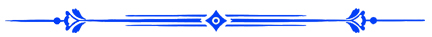 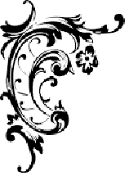 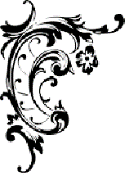 伊斯兰教尊贵的《古兰经》和《圣训》中关于伊斯兰教的概述الإسلام ــــ نبذة موجزة عن الإسلام كما جاء في القرآن الكريم والسنة النبوية ـــــ (نسخة مشتملة على الأدلة من القرآن الكريم والسنة النبوية) (باللغة الصينية)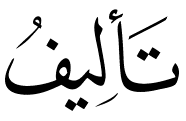 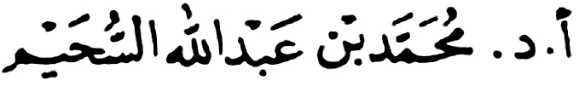 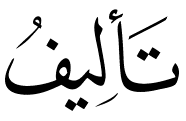 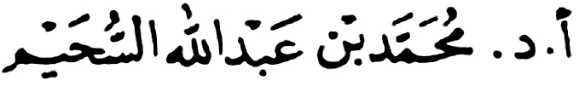 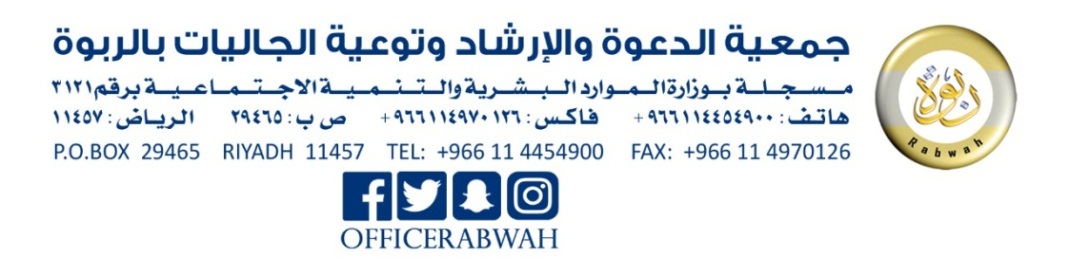 